目   录出 生1.生育登记服务	12.再生育申请受理	23.出生医学证明	34.婴儿出生登记	55.病残儿医学鉴定	66.儿童预防接种	77.流动人口婚育证明办理	88.农村部分计划生育家庭奖励扶助金办理	99.计划生育四项手术费用报销（免费提供避孕节与技术服务）	1010.计划生育手术并发症鉴定	1111.生育保险待遇核准支付	12入 学12.几岁才能上幼儿园？去哪里读？怎么报名？	1313.几岁才能上小学？去哪里读？怎么报名？	1414.如何升入初中学习？去哪里读？怎么报名？	1515.义务教育阶段的学生如何办理转学手续？应注意哪些事项？	1616.义务教育阶段的学生如何办理休学和复学手续？	1717.在本地城区购置房产并迁入户口后，义务教育阶段学生是否可以中途转入户口和房产对应的学校就读？	1918.外来务工人员子女如何在本地就读义务教育学校？	2019.本地有哪些特殊教育学校？报名条件有哪些？	2120.如何拿到义务教育的毕业证书？	2121.本地区中考加分政策有哪些？	2222.如何办理归侨、华侨子女、归侨子女中考加分手续?	2323.中考考生如何办理“少数民族考生身份确认（中等教育）”？	2424.如何查询近年来高考相关政策？	2425.高考考生如何办理“少数民族考生身份的审查（高等教育）”？	2426.中等职业学校如何报名?	2527.本地区高中招生有哪几类？怎么报名？要注意哪些问题？	2628.普通高中学生能否转学？手续如何办理？	2829.普通高中学生如何办理休学手续？	2830.高考考生如何办理归侨、华侨子女、归侨子女考生身份认证？	3031.高等教育自学考试如何报名？什么时候考试？考哪些科目？	3532.大中专院校新生个人户口迁移如何办理？	3933.大中专院校新生迁入登记	4034.大中专院校学生在学期间户口迁移（退学、转学、肄业）	4135.大中专院校学生毕业户口迁出	42工 作36.大中专院校学生毕业生落户	4337.人才引进落户	4438.短期出国（出境）恢复户口登记	4539.夫妻投靠落户	4640.购房落户	4741.居民户口簿遗失补领	4842.居民身份证申领、换领、补领	4943.临时居民身份证	5244.父母投靠子女落户	5445.未成年子女投靠父母落户	5546.未婚成年子女投靠父母落户	5647.居民抱（收）养落户	5748.姓名登记项目变更更正（十八周岁以上）	5849.姓名登记项目变更更正（未满十八周岁）	5950.本地区内、本地区外户口迁移	6051.离校返抚未就业高校毕业生“实名制”登记	6152.求职登记服务	6253.高校毕业生求职创业补贴	6354.档案接收服务	6555.档案转递服务	6756.档案材料的收集、鉴别和归档服务	6957.依据档案记载出具相关证明服务	7058.提供档案查（借）阅服务	7159.提供政审（考察）服务	7260.领取职业资格证书	7361.领取专业技术人员国家职业资格证书	7462.国家职业资格证书遗失补领	7563.职业培训补贴（个人申请部分）	7664.社会保险职工参保信息变更登记	7865.参保人员查询打印社会保险信息	8066.个体劳动者（灵活就业人员）参保登记	8167.个体劳动者（灵活就业人员）参保信息变更登记	8268.个人社保年度缴费基数申报	8369.申请补缴基本养老保险费	8470.统筹范围外基本养老保险关系接续	8671.统筹范围外基本养老保险关系转移	8872.统筹范围外基本医疗保险关系接续	9073.统筹范围外基本医疗保险关系转移	9274.城镇居民基本医疗保险参保登记（大学生）	9475.城镇居民基本医疗保险参保信息变更登记（大学生）	9576.基本医疗保险参保人员医疗费用零星报销	9777.基本医疗保险参保人员转外就医备案	9978.基本医疗保险个人账户返还	10079.基本医疗保险参保人员异地安置备案登记	10280.基本医疗保险参保人员家庭病床备案	10481.基本医疗保险门诊特殊病（慢性病）鉴定	10582.工伤保险待遇核准支付	10783.生产、经营纳税人个人所得税自行纳税申报	10884.综合所得和分类所得自然人纳税人个人所得税申报	11185.个人所得税优惠核准	11686.个人所得税优惠备案	11887.国有建设用地使用权首次登记	12388.国有建设用地使用权变更登记	12589.国有建设用地使用权转移登记	12790.国有建设用地使用权注销登记	12991.国有建设用地使用权更正登记	13192.新建商品房国有建设用地使用权及房屋所有权首次登记	13493.新建商品房以外项目国有建设用地使用权及房屋所有权首次登记	13694.国有建设用地使用权及房屋所有权变更登记	13895.国有建设用地使用权及房屋所有权转移登记	14096.国有建设用地使用权及房屋所有权注销登记	14297.在建建筑物抵押权首次登记	14498.国有建设用地使用权抵押权首次登记	14699.不动产抵押权首次登记	148100.不动产抵押权变更登记	151101.不动产抵押权转移登记	155102.不动产抵押权注销登记	158103.国有建设用地使用权及房屋所有权依申请更正登记	160104.国有建设用地使用权及房屋所有权依职权更正登记	162105.预购商品房预告登记	164106.预购商品房抵押权预告登记	166107.注销不动产预告登记	168108.不动产查封登记	170109.不动产预查封登记	171110.不动产查封注销登记	172111.复制不动产原始资料	173112.本地区不动产登记信息查询	175113.核对不动产登记信息及出具查询结果	178114.不动产证书补发	181115.不动产证书换发	183116.办理个人购房商品房纳税业务	185117.办理个人存量住房交易纳税业务	188118.办理个人存量非住房交易纳税业务	191119.办理个人拆迁直接安置房契税业务	194120.办理个人房屋赠与纳税业务	197121.办理个人房屋继承纳税业务	200122.办理个人房产更名（配偶之间变更）纳税业务	203123.购买自住住房提取住房公积金	205124.因房屋动迁进行产权调换安置提取住房公积金	208125.建造具有所有权的自住住房提取住房公积金	211126.翻建、大修具有所有权的自住住房提取住房公积金	214127.离休、退休提取住房公积金	217128.完全丧失劳动能力并与单位终止劳动关系提取住房公积金	220129.出境定居提取住房公积金	222130.使用住房公积金支付首付提取住房公积金	224131.商业银行贷款提取住房公积金	227132.租房提取住房公积金	230133.职工死亡或被宣告死亡提取住房公积金	232134.缴存职工与单位解除或终止劳动关系的,未在异地继续缴存的，封存满半年后提取住房公积金	234135.重大疾病提取住房公积金	236136.住房公积金贷款受理	239137.住房公积金贷款合同变更（增减辅助借款人）	241138.住房公积金贷款提前还款	243139.缴存职工查询个人住房公积金	245140.缴存职工变更个人信息	246141.机动车注册登记	248142.机动车变更登记	250143.机动车转移登记	252144.机动车注销登记	254145.机动车抵/解押登记	256146.机动车所有人信息变更备案	258147.机动车检验合格标志核发	260148.初次申领机动车驾驶证	262149.补领机动车驾驶证	265150.换领机动车驾驶证	266151.驾驶人提交身体条件证明	268152.驾驶证延期换证、审验	270153.机动车驾驶证审验	271154.驾驶人驾驶资格恢复考试	273155.注销最高准驾车型驾驶资格	275156.实习准驾车型驾驶资格注销	277157.补换领机动车行驶证	278158.补换领机动车登记证书	279159.补换领机动车号牌	280160.核发临时行驶车号牌	281161.校车标牌核发	283162.校车驾驶资格许可	285163.校车驾驶人审验	287164.大中型客货车实习期满考试	289165.护照申领、换发、补发	290166.往来港澳通行证申领、换发、补发	293167.往来台湾通行证申领、换发、补发	296结 婚168.结婚的条件	299169.婚前是否需要进行医学检查？	301170.受理撤销受胁迫婚姻符合什么条件？	301171.内地居民能否向婚姻登记机关申请出具无婚姻登记记录证明？	301172.内地居民结婚怎么办理、到哪里进行登记？	302173.内地居民遗失、损毁婚姻证件怎么办？	304174.内地居民怎样办理离婚登记？	306175.出具无婚姻登记记录证明需要满足那些条件、提供那些材料？	307176.内地居民与港澳台居民、华侨、外国人结婚登记在哪里办理？需要带什么材料？	308177.怎样办理关于涉港澳台居民、华侨、外国人婚姻登记证的补领？	311178.涉港澳台居民、华侨、外国人的离婚登记怎样办理？	312179.什么人有权查询婚姻档案的有关信息？	314退 休180.新增退休人员养老保险待遇核准支付.........................................316181.基本养老保险个人账户返还	317182.因病提前退休（职）资格认定	319183.特殊工种提前退休资格认定	321184.离退休人员丧葬抚恤待遇支付	323185.老年人优待证申请办理	325186.高龄津贴申请	326187.当你老了，该如何养老？	329188.本地市区公益性养老院有哪几家？收费项目如何设立？	330189.本地市区养老机构有哪些？	331190.养老机构入住手续如何办理？	332191.居民死亡证明如何办理？	332192.在职人员丧葬抚恤待遇支付	333193.亲人亡故如何办理火化？如何办理火化证明？	335194.异地死亡人员运回原籍火化的审批	336195.遗产继承权如何公证	338196.死亡注销户口	342其 他197.哪些公民、组织可以做送养人？	344198.哪些人可以作为被收养对象？	345199.办理收养登记收养人需提交哪些材料？	345200.办理收养登记送养人提交哪些材料？	346201.公民收养子女需具备哪些条件？.................................................348202.收养登记要到哪里办理？	348348203.公民发现或捡拾到弃婴、儿童应该如何办理？	348204.什么情况弃婴儿可以视为查找不到生父母的弃婴儿？	349205.办理收养登记手续要到什么部门？	349206.怎样为被收养儿童办理户口登记？	349207.办理收养登记需收养当事人亲自到场吗？	350208.什么情况下需要撤销收养关系登记？	350209.怎样解除收养关系？	351210.最低生活保障受理	352211.城镇失业登记人员失业登记	355212.失业人员生育补助金申请受理	357213.失业人员养老保险接续申请	359214.残疾证办理	361215.残疾人精准康复服务申请受理	363216.参加新型农村和城镇居民社会养老保险的55-59周岁重度残疾人发放生活补助	365217.困难残疾人生活补贴和重度残疾人护理补贴办理	367218.残疾学生及困难残疾人家庭子女助学补助申请受理	369219.城镇“三无”人员供养申办（特困人员供养）	372220.困难群众临时救助	374221.困难群众医疗救助	377222.慈善扶助	378223.部分农村籍退役士兵老年生活补助的发放	381224.退出现役的残疾军人护理费	383225.建国后参战和参加核试验军队退役人员抚恤优待金发放	385226.对非现役军人、公务员等人员残疾等级的认定和评定	387227.伤残等级评定(调整）和伤残证办理	389228.各类优抚补助对象认定	392229.优抚安置先进表彰	394230.非现役军人烈士的评定	396231.退役士兵自主就业一次性经济补助金的给付办事指南	399232.1级至4级分散供养残疾退役士兵购（建）房资金给付办事指南	401233.开展自主就业退役军人教育培训办事指南	402234.退役士兵待安排工作期间生活费的给付办事指南	403235.市属特困企业退休军转干部生活补助费的给付	404236.道路旅客运输许可	405237.道路旅客运输场站许可	408238.道路旅客运输班线许可	410239.道路运输证办理	413240.危险货物运输经营许可	417241.道路货物运输车辆配发道路运输证	421242.巡游出租汽车许可	424243.网络预约出租汽车许可	426244.汽车租赁服务	428245.汽车租赁道路运输证	430246.巡游出租汽车道路运输证	431247.网络预约出租汽车运输证	432248.申办巡游、网约（出租汽车）从业资格证	434249.道路货物运输从业资格证	435250.道路旅客运输从业资格证	436251.危险品运输驾驶员从业资格证	437252.危险品运输押运员从业资格证	438253.乘务员从业资格证	439254.从业资格证破损换证	440255.从业资格证丢失补证	441256.坝顶兼做公路审批	442257.非防洪建设项目洪水影响评价报告审批	444258.河道采砂许可审批	446259.河道管理范围内建设项目工程建设方案审批	448260.河道管理范围内有关流动（不含河道采砂）审批	450261.江河、湖泊新建、改建或者扩大排污口审批	452262.利用堤顶、戗台兼做公路审批	454263.取水许可	456264.生产建设项目水土保持方案审批	458265.水工程初步设计文件审查	460266.水工程建设规划同意书审查	462267.用水计划核定	464268.在大坝管理和保护范围内修建码头、渔塘许可	466269.占用农业灌溉水源、灌排工程设施审批	468生育登记服务一、生育登记服务办事对象生育第一个或第二个孩子的夫妻。二、所需材料夫妻双方身份证、户口簿（或居住证）、结婚证。三、办理流程图四、办理地点及咨询电话户籍所在地的乡（镇）街道办事处咨询电话：024-57500788五、办理时限工作人员对申领材料进行审查，材料齐全且审核合格的当场办理登记。六、是否可以代办?可以代办。备注：如委托办理的，需提交《办理计划生育事项委托书》。 再生育申请受理一、再生育申请受理办事对象：个人。二、所需材料夫妻双方身份证、结婚证、户口簿以及符合再生育条件的具体证明材料。三、办理流程图四、办理地点及咨询电话户籍所在地的乡（镇）街道办事处。咨询电话：024-57500788五、办理时限工作人员对申领材料进行审查，材料齐全且审核合格的当场审批。六、是否可以代办?不可以代办。出生医学明证一、所需材料1.《出生医学证明》 首次签发登记表（当场填写），新生儿姓名(办理后不得更改)。2.新生儿母亲和父亲有效身份证件原件及复印件（军官证无效）。3.新生儿母亲和父亲为外籍人员的，需提供有效护照原件及复印件。4.新生儿母亲的姓名、有效身份证号码、出生年月日等信息与住院分娩登记的信息不相符的，应当提供户口登记机关的相关证明原件或具有资质的鉴定机构出具的《亲子鉴定意见书》原件及复印件。5.非母亲办理，办理人必须持母亲亲笔委托书及被委托人身份证原件及复印件。二、受理条件在中华人民共和国境内出生的活产婴儿(活产婴儿系出生有呼吸、心跳、脐带搏动及随意肌收缩4项生命体征的婴儿)三、办理地点及咨询电话各助产机构， 024-57500788四、办理时限新生儿出生30日内，具体时间详询各助产机构。 五、是否可以代办?办理人必须持母亲亲笔委托书及被委托人身份证原件及复印件。六、办理流程图婴儿出生登记一、办理婴儿出生登记需要什么条件？出生不超过一年的婚生婴儿，父母双方或一方户籍所在地在抚顺的，可以申报婴儿出生登记。二、需要什么材料？出生医学证明、父母双方结婚证、身份证、户口簿。三、办理流程图	材料不全材料不齐          补齐四、办理地点：父亲或母亲户口所在地派出所。五、各县区户政科咨询电话五、办理时限、是否收费? 是否可以代办?材料齐全的，立等可取；全程免费办理；可以代办。病残儿医学鉴定一、所需材料：《病残儿医学鉴定表》、申请表、结婚证、身份证、户口簿、患儿在市以上医院就诊病历、检查材料、结论报告及住院材料、母子（女）近期二寸合影照。二、受理条件：凡居住在中华人民共和国境内的中华人民共和国公民，其生育的子女因各种原因致病、致残，要求再生育而申请病残儿医学鉴定的。三、办理流程图： 四、咨询电话：024-57500788五、办理时限：受理后2个月内。儿童预防接种一、儿童预防接对象及条件：出生后一个月儿童。二、所需材料：宝宝的户口簿、出生证明以及出生时在出生医院接种的卡介苗和乙肝疫苗接种卡。三、办理流程图四、办理地点及咨询电话办理地点：居住地的社区卫生服务中心或乡镇卫生院。咨询电话：024-57500788五、办理时限：当场完成。六、是否收费?免费办理。七、是否可以代办?可以代办。备注：委托办理的需由代办人携带有效身份证件及领取证书所需要提供的。流动人口婚育证明办理一、流动人口婚育证明办理对象：个人。二、所需材料成年育龄妇女（以下称成年育龄妇女）在离开户籍所在地前，凭本人居民身份证、户口本办理；已婚的，办理婚育证明还应当出示结婚证。三、办理流程图四、办理地点及咨询电话户籍所在地的乡（镇）街道办事处；024-57500357五、办理时限工作人员对申领材料进行审查，材料齐全且审核合格的当场办理。六、是否收费？全程免费办理。七、是否可以代办？不可以代办。农村部分计划生育家庭奖励扶助金办理一、受理条件：本人为农业户口、显存一个子女过两个女孩或子女死亡现无子女；1933年1月1日以后出生；60周岁以上；没有违反政策生育的。二、所需材料：户口本、身份证、婚育状况证明、子女死亡的提供公安出局的死亡情况证明。三、办理流程图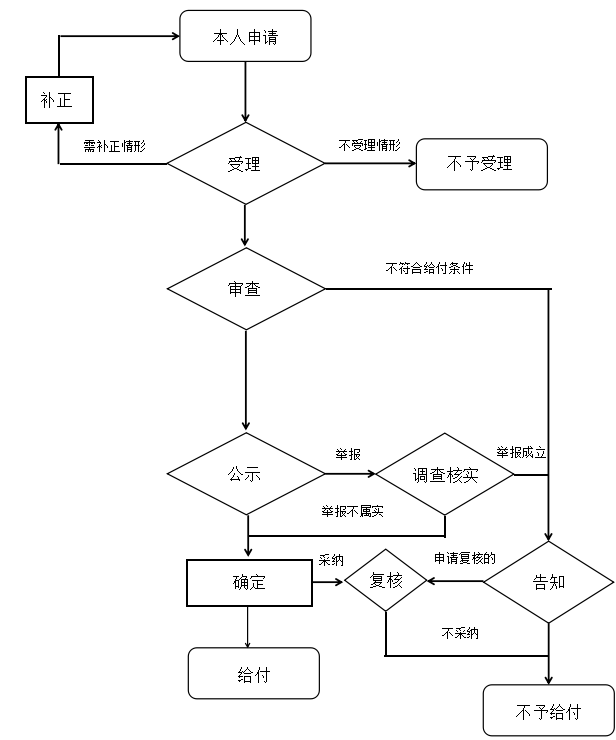 四、办理地点及咨询电话居民委员会（村）民委员会；024-57500356五、办理时限：每年1月份申请，一年发放一次。六、法定依据：人口计生委办公厅关于印发《全国农村部分计划生育家庭奖励扶助制度信息管理规范》的通知（人口厅[2008]24号）。计划生育四项手术费用报销（免费提供避孕节与技术服务）一、所需材料户口本、身份证、结婚证、《避孕节育免费技术服务介绍信》。二、受理条件1.女方为农业户口；2.依法结婚登记3.不符合法定再生育条件；4.参加统一组织的避孕和节育医学检查服务。三、办理流程图乡镇计生办农村实行计划生育的夫妻，持户口簿、身份证、结婚证或要求提交的其他证明到所在乡（镇）计生办当场开具《避孕节育免费技术服务介绍信》，受术人持介绍信到指定定点服务机构进行免费手术。免费手术条件1.女方为农业户口。2.依法结婚登记。3.不符合法定再生育条件。4、参加统一组织的避孕和节育医学检查服务的。四、办理地点：受术者所在乡（镇）计生办。 咨询电话：024-57500788五、办理时限：即时办理。 六、是否收费？定点服务机构实施免费节育手术服务后，凭《避孕节育免费技术服务介绍信》第二联和第四联到县卫计局定期报销。计划生育手术并发症鉴定一、所需材料1.书面申请（手术时间、地点、施术单位，术后不适症状临床诊断证明）；（2）节育手术并发症鉴定申请审批表。二、办理流程图10个工作日10个工作日60个工作日                 20个工作日                    20个工作日10个工作日三、受理条件：自愿或在国家指导下接受计划生育节育措施后留下有关不良后果的人员。四、办理地点咨询电话：024-57500788五、办理时限：受理后80个工作日。生育保险待遇核准支付一、申请对象及条件是指符合国家文件规定的企业参保职工，发生生育可以申请办理享受生育保险待遇。二、所需材料《一（二）孩生育登记单》；《结婚证》；《出生证明》；住院收据原件；住院完整病志；本人社会保障卡或工商银行储蓄卡。三、办理流程图四、办理地点及咨询电话五、办理时限：符合条件即时受理。六、是否收费？不收费。七、是否可以代办？可以代办。几岁才能上幼儿园？去哪里读？怎么报名？一、幼儿园性质和意义幼儿园是实行保育和教育相结合的原则，对幼儿实施体、智、美、德全面发展的教育，同时为家长参加工作、学习提供便利条件。二、几岁上幼儿园？学制安排如何？幼儿园一般招收2.5—6岁学龄前儿童，学制为3—4年。三、去哪里读？无学区限制，可自主选择。四、何时报名？怎么报名？随时可以，额满及止；携带户口本、儿童保健手册、预防接种证、体检合格单、一寸照片1张到所选择的幼儿园进行报名；材料齐全的，当日即可完成入园办理工作，报名不收取任何费用。五、收费标准如何？公办幼儿园按照《抚顺市幼儿园收费管理办法》执行；民办幼儿园具体收费可咨询所在幼儿园。六、办理流程图几岁才能上小学？去哪里读？怎么报名？一、几岁才能上小学？凡年满六周岁的儿童，其父母或者其他法定监护人应当送其入学接受并完成义务教育；条件不具备的地区的儿童，可以推迟到七周岁。二、去哪里读？适龄儿童、少年的父母或者其他法定监护人持身份证、户口簿和市、县教育行政部门规定的其他证明材料，到学区对应学校办理入学手续。三、怎么报名？按照市、县（区）教育行政部门公示的学区，到指定学校报名即可。四、需要提交哪些材料？学校原则上要求提供入学儿童第一监护人的产权证完税票、户口簿及儿童本人的出生证、保健手册、接种证、父母身份证(以上6证为原件)和父母身份证复印件等。五、办理流程图如何升入初中学习？去哪里读？怎么报名？一、如何升入初中？我市采取小学对口直升初中的方式入学。二、去哪里读？即小学毕业生按对口初中直接入学。三、怎么报名？无需报名。义务教育阶段的学生如何办理转学手续？应注意哪些事项？一、转学注意事项确需由外地转入本地就读的学生，须持户口簿、房票、转学联系表到就近学校联系，经学校审查同意盖章后，再到接收学校的教育主管部门申请办理转入，经教育主管部门核办后方可入学。二、需要提交哪些材料?需要提交学生第一监护人的产权证、户口簿。三、办理流程图义务教育阶段的学生如何办理休学和复学手续？一、休学1.休学条件在校学生因病或其他特殊原因需要休学的，可申请办理。经学校审查同意，填写休学申请表并报上级教育主管部门核办后，可予休学。2.需要提供材料学生家长持县团级以上医院的诊断证明、原始病历，向学校提交书面申请即可。3.办理休学流程图4.注意事项学生休学期间，保留学籍。休学期限为一年，学生休学期满不能复学的，须在休学期满前二周，申请再次休学，休学最多不能超过二年。二、复学1.复学条件学生休学期满，须按期复学。复学时，首先向学校提交复学申请和原休学申请表及医院建议康复证明，经学校审查同意后，报上级教育主管部门核办，方可复学。2.办理复学流程图在本地城区购置房产并迁入户口后，义务教育阶段学生是否可以中途转入户口和房产对应的学校就读？    学生不得随意转学，但有下列情况之一者准予转学：一、学生户籍及家庭住址跨省、市、区（县）迁移的； 二、学生父母双方或者其他法定监护人跨省、市工作调动； 三、随迁子女及其父母双方或者其他法定监护人的居住地跨省、市、区（县）迁移的； 四、学生父母或者其他法定监护人长期出国（出境）工作、支援边疆建设、现役军人（含武警）工作调动，或者其他特殊原因，其子女投靠亲属到非户籍所在地居住的；五、学生接受教育期间身体状况发生变化的，可视情况由普通学校转入特殊教育学校就读，或由特殊教育学校转入普通学校就读。外来务工人员子女如何在本地就读义务教育学校？一、就读条件进城务工农民工随迁子女系指父母或其他法定监护人（以下同）为流入地行政区域外农村户口，在流入地行政区域内有合法稳定的职业和相对固定的住所，其子女属义务教育阶段就学范围的适龄儿童、少年。（流动人口随迁子女、外来务工人员子女均适用）二、需要提交哪些材料?进城务工农民工随迁子女办理入学应提供以下材料：1.父母或者其他法定监护人原籍户口簿、本人身份证；2.父母在流入地公安部门办理的居住证。三、注意事项进城务工农民工随迁子女接受义务教育坚持“以流入地为主，以公办学校接纳为主，属地管理”的原则，由城区教育行政部门根据其实际居住地址，就近统筹安排在中小学校就读。四、办理流程图本地有哪些特殊教育学校？报名条件有哪些？我市共有三所特殊教育学校，即：抚顺市特殊教育学校、清原县特殊教育学校、新宾县特殊教育学校。除此以外新抚区新抚第一小学校开设特教班，其它义务教育学校也招收残疾孩子“随班就读”及送教上门等服务，残疾孩子入学有多种选择，家长可选择适合自己孩子的学校就读。如何拿到义务教育的毕业证书？学生在所就读的义务教育学校完成初中全部学业后，报名参加全市初中毕业生学业考试（即中考），成绩合格即可拿到初中毕业证书。目前，我市小学阶段没有统一要求必须颁发毕业证书。本地区中考加分政策有哪些？市教育局每年制发普通中等学校招生工作方案，加分政策严格按照省、市相关规定执行。普通高中录取加分政策如下：一、援藏干部子女（援藏期间）、援疆干部子女（援疆期间）、华侨子女、归侨子女、台胞子女，加10分。    二、烈士子女按其报考志愿给予保送，在公办高中就读的，免交学费、杂费，并享受国家和省规定的有关助学政策。三、人民警察优抚对象子女按照辽公通〔2010〕142号文件规定执行。四、军人子女教育优待按照辽教发〔2013〕72号和抚政办发〔2002〕66号文件相关规定执行。五、中专学校、高职学校、“3+2”学校考生优先录取、加分、降分投档按省文件执行。如何办理归侨、华侨子女、归侨子女中考加分手续?一、中考报名对象及条件按抚顺市侨办认定的归侨、华侨子女、归侨子女。二、所需材料市侨办提供的归侨、华侨子女、归侨子女认定名单。三、办理流程图四、办理地点：抚顺市招生考试委员会办公室          五、咨询电话六、办理时限：当日办理。七、是否收费？全程免费办理。八、是否可以代办？不可以代办。中考考生如何办理“少数民族考生身份确认（中等教育）”？    目前我市中考少数民族考生没有加分政策，不需要“少数民族考生身份确认”。如何查询近年来高考相关政策？了解我省高考相关政策， 可通过“辽宁招生考试之窗”网站（http://www.lnzsks.com/）或者“辽宁省教育招生考试”公众号进行适时查询。高考考生如何办理“少数民族考生身份的审查（高等教育）”？依据《辽宁省普通高等学校招生实施办法》规定，户口在抚顺市新宾县、清原县，且在户口所在地报考的少数民族考生，在考生统考成绩总分的基础上增加5分投档，由高校审查决定是否录取。资格审查由省公安厅户政部门进行认定，无需个人办理身份审查。中等职业学校如何报名?一、中等职业学校报名对象及条件 学生可以填报中考志愿，通过中考由市招办根据考试成绩统一录取；应往届高中、初中毕业生或具有同等学力者也可以直接去学校招生办报名。二、所需材料：持本人身份证或户籍簿，按学校有关要求和规定到学校办理。三、办理流程图： 四、办理地点及咨询电话抚顺市招生考试委员会办公室、招生学校。五、办理时限：材料齐全且符合报名要求的，当日完成。六、是否收费？全程免费办理。七、是否可以代办？不可以代办。备注：中等职业学校是实施全日制学历教育，主要招收初中毕业生或具有同等学力者，基本学制以3年为主；招收普通高中毕业生或同等学力者，基本学制以1年为主。本地区高中招生有哪几类？怎么报名？要注意哪些问题？一、高中招生有哪几类？我市高中阶段学校招生主要分为普通高中和中等职业学校两类。二、中考报名1.中考报名对象及条件本市就读学生按照市、县（区）招考办的统一安排在就读学校报名；户籍在本市、学籍在外省市的学生报考本市高中学校，应到户籍所在地县（区）招考办报名。2.所需材料应届毕业生由学校组织报名，户籍在本市、学籍在外省市的学生报考本市高中学校，应到户籍所在地县（区）招考办报名。三、办理流程图： 四、办理地点及咨询电话：应届毕业生在学校报名，往届及其他在县区招办。      市招考办024-53996962；监督电话024-53995959五、办理时限当日办理。六、是否收费？全程免费办理。七、是否可以代办？不可以代办。八、应注意的问题一是所有普通高中（含民办高中）招生要全部列入计划，市招办依照考生志愿和中考成绩按批次有序录取，考生录取结果唯一。严格按招生计划和市招办录取名单注册高一新生学籍。二是各普通高中（含民办高中）均一次录取完成，未完成的招生计划不补录。考生志愿是录取的首要依据，公办普通高中招生实行平行志愿，考生一定要填好报考志愿。三是民办普通高中招生计划全部实行自主招生，未报考公办省示范性高中或未被公办省示范性高中录取的考生可直接到民办高中报名，但已被上一批次录取的考生不得再参加民办高中自主招生。普通高中学生能否转学？手续如何办理？一、转学说明高中学生转学坚持同级同类互转的原则，同城内各学校之间原则上不允许转学。即外省、市在校学生转来本市需选择同等水平学校，本市内各高中之间不予办理学生转学事宜。二、办理流程图    注：转出手续亦是如此，参照当地规定执行。三、注意事项转入学生须提供抚顺的户口簿；外省就读至高二下半年以后转入我市的学生须提供原省教育厅开具的学业水平成绩证明并上报我省教育厅高中处，否则不能颁发毕业证书。普通高中学生如何办理休学手续？一、休学条件在校学生因病或其他特殊原因需要休学的，可申请办理。经学校审查同意，填写休学证明并报上级教育主管部门批准后，可予休学。二、需要提供材料学生家长持县团级以上医院的诊断证明、原始病历，向学校提交书面申请即可。三、办理流程图四、注意事项学生休学期间，保留学籍。休学期限为一年，学生休学期满不能复学的，须在休学期满前二周，申请再次休学，休学最多不能超过二年。高考考生如何办理归侨、华侨子女、归侨子女考生身份认证？事项1：何为“三侨生”？三侨生指的是归侨学生、归侨子女、华侨在国内的子女。归侨的孙子女、外孙子女，华侨在国内的孙子女、外孙子女，港澳同胞的子女均不属“三侨生”范围。归侨是指回国定居的华侨。“回国定居”是指华侨放弃原住在国长期、永久或合法居留权并依法办理回国落户手续。外籍华人经批准恢复或取得中国国籍并依法办理来中国落户手续的，视为归侨。华侨是指定居在国外的中国公民。 “定居”是指中国公民已取得住在国长期或者永久居留权，并已在住在国连续居留两年，两年内累计居留不少于18个月。中国公民虽未取得住在国长期或者永久居留权，但已取得住在国连续5年以上(含5年)合法居留资格，5年内在住在国累计居留不少于30个月，视为华侨。中国公民出国留学(包括公派和自费)在外学习期间，或因公务出国(包括外派劳务人员)在外工作期间，均不视为华侨。事项2：高考考生如何办理归侨、华侨子女、归侨子女考生身份认证？一、申请对象及条件“三侨生”在规定的办理时间内，能够向本人或父（母）户籍所在地的县区委统战部提供有效身份证明材料的，均有资格申请办理“三侨生”身份证明。二、所需材料凡住在国提供的所有外文证明材料（包括居留卡、出生证明）需要附中文译文并经过公证和认证。（一）归侨学生需提交的审核材料1.《归侨证》原件及复印件或《华侨来辽定居证》复印件（各市政府侨务部门需查验《归侨证》或《华侨来辽定居证》复印件的真实性）；2.《居民户口簿》原件及复印件；3.《居民身份证》原件及复印件。（二）归侨子女需提交的审核材料1.父（母）《归侨证》原件及复印件或《华侨来辽定居证》复印件（各市政府侨务部门需查验《归侨证》或《华侨来辽定居证》复印件的真实性）；2.《居民户口簿》原件及复印件；3.考生本人及其父（母）《居民身份证》原件及复印件；4.考生及其父（母）关系公证或其他证明材料（出生证、户口簿等）原件及复印件。（三）华侨在国内子女需提交的审核材料：1.华侨身份证明原件及复印件；取得长期或永久居留权的华侨应提交：①身份公证或认证书：住在国中国使领馆出具的“长期或永久居留权”公证书、或对住在国有关部门出具的身份证明及其翻译材料的认证书（原件、复印件）；身份证明：护照及长期或永久居留签证、证件（原件、复印件及中文翻译）；②出入境记录：出具“连续居留两年，两年内累计居留不少于18个月”（因公、留学除外）的出入境记录（原件、复印件）。 取得住在国连续5年（含5年）以上合法居留资格（因公、留学除外）的华侨应提交：①身份公证或认证书：住在国中国使领馆出具的“取得住在国连续5年（含5年）以上合法居留资格”公证书、或对住在国有关部门出具的身份证明及其翻译材料的认证书（原件、复印件）；②身份证明：护照及住在国连续5年（含5年）合法居留签证、证件（原件、复印件及中文翻译）；③出入境记录：出具“5年内在住在国累计居留不少于30个月”（因公、留学除外）的出入境记录（原件、复印件）。 2.华侨在国内子女的户口簿、身份证原件及复印件；华侨子女与其父亲（母亲）关系公证或其他证明材料（出生证等）。（四）归侨、华侨的收养子女需提交的审核材料对归侨、华侨的收养子女（截至高考之日，保持5年以上抚养关系），除按第（二）、（三）条规定提交有效的证明材料外，还需提交县级以上民政部门出具的收养证明。（五）归侨、华侨的继子女需提交的审核材料对归侨、华侨的继子女（截至高考之日，保持5年以上抚养关系），除按第（二）、（三）条规定提交有效的证明材料外，还需提交继父（母）《结婚证》（原件、复印件）。（六）已故的归侨或华侨需提交的审核材料：除证明其侨身份的材料外，还需提供死亡证明复印件。三、办理流程图四、办理地点及咨询电话抚顺市各县区委统战部是“三侨生”身份证明办理工作的受理单位。抚顺市委统战部是初审单位。辽宁省委统战部是“三侨生”身份证明办理工作的终审单位。抚顺市委统战部（市委楼1021房间）咨询电话：024-52650213。五、办理时限具体时间根据省侨办通知确定。如果资料齐全，可以当场受理。教育部门相关公示结束的时间为此项工作的办结时间。六、是否收费？不收费。七、是否可以代办？可以代办。备注：往年办理此项工作的时间大约为每年的3-4月份。办理此项证明的三侨生请提前和学校、侨办进行沟通。高等教育自学考试如何报名？什么时候考试？考哪些科目？事项1：自学考试报名一、报考对象及条件高等教育自学考试的报考对象是我国公民，不受性别、年龄、民族、种族和已受教育程度的限制均可报考（《高等教育自学考试考务工作规定》，教考试【2009】1号）。申请高等教育自学考试独立本科段（专升本）专业毕业的考生，须持具有学历教育资格的高等学校、高等教育自学考试机构颁发的专科（或以上）学历，审核该学历的依据为《教育部学历证书电子注册备案表》或《中国高等教育学历认证报告》（《高等教育自学考试毕业证书电子注册办法》，教试中心函【2014】138号）。专升本专业的限制报考条件有：护理学专业限护理专业专科毕业且目前在岗的具有护士执业资格证书的护理专业人员、护理教师及护理干部报考；药学专业限制具有医学类、药学类等相关专业专科以上学历的学员报考；中药学专业限国家承认学历的各类高校中药学、中医学类及相关专业专科以上毕业生报考，其他专科以上学历毕业生，已具有职业资格证书（医药商品购销员、中药商品购销员、中药调剂员等）的技术人员也可报考；公安管理专业限国家承认学历的各类专科毕业生的在职公安干警（含铁路、交通、林业、民航公安民警）和武装警察报考（考委【1996】6号）。二、所需材料：考生本人持身份证到现场确认。三、办理流程及流程图：考生登录辽宁省高等教育自学考试网上服务平台（以下简称：自学考试网上服务平台，网址：http://zk.lnzsks.com/lnzk.wb）报名。1.新生网上注册首次参加自学考试的考生为“新生”。新生必须使用有效身份证件号办理注册，同时具有居民身份证及其它有效身份证件的考生，须使用居民身份证件号进行注册。考生须使用IE8及以上版本浏览器登录自学考试网上服务平台进行注册，通过“无准考证考生注册入口”进入，填写个人基本信息、联系方式等，输入本人辽宁省内常用的手机号，便于接收验证码和密码短信消息。注册时需上传本人近期免冠正面电子证件照片（上传要求：近期、蓝底、免冠，JPG或JPEG格式，大小不能超过40k、不能小于15K（高x宽为48x33mm），照片作为考生考籍图像信息保存，并将用于毕业证书。2.老考生网上注册已在我省取得《辽宁省自学考试准考证》的考生，均为“老考生”。考生须使用IE8及以上版本浏览器登录自学考试网上服务平台进行注册，通过“有准考证考生注册入口”进入，填写本人之前在我省已有的准考证号、身份证号（如身份证号是15位的请填写15位身份证号码）、姓名等信息，登录后完善个人基本信息，填写本人辽宁省内常用的手机号码，接收验证码和密码短信。注册完成后默认的登录密码将发送至考生本人手机中，用于报名等操作，须妥善保存。3.流程图	不通过现场确认阶段四、办理地点及咨询电话五、办理时限：以辽宁省高等教育自学考试网上服务平台公布时间为准。六、是否收费？新生现场确认不收费；课程报考收费。七、是否可以代办？新生报名需现场确认，不可以代办。事项2：自学考试时间高等教育自学考试每年分两次考试。上半年考试在每年4月份第二周的周六和周日进行；下半年考试在每年10月份第三周的周六和周日进行。事项3：自考考试科目一、报考对象及条件新生完成现场确认后，老生完成注册后。二、所需材料：考生根据自己需要报考。三、办理流程及流程图选择专业计划查询，可查询到每个专业所考的科目，选择报考课程，检查报考信息确认无误后，进行网上缴费。四、办理地点及咨询电话：五、办理时限以辽宁省高等教育自学考试网上服务平台公布时间为准。六、是否收费？根据《关于我省招生考试收费标准及有关问题的复函》（辽价函[2016]36号）文件，自学考试报名考试费每科45元。七、是否可以代办？可以代办。大中专院校新生个人户口迁移如何办理一、中专院校新生个人户口迁移什么条件？户口迁移需是考入外省大中专院校的我市新生。二、需要什么材料？凭新生录取通知书，即可办理户口迁移手续。三、办理流程图材料齐全		材料	不齐	补齐四、办理地点：户口所在地派出所。五、各县区户政科咨询电话：六、办理时限：材料齐全的，立等可取。七、是否收费？全程免费办理。八、是否可以代办？可以代办。大中专院校新生迁入登记一、大中专院校新生迁入登记需要什么条件？户口迁入系考入我省普通高等学校的外省新生。二、需要什么材料？入学时可以凭新生录取通知书，自愿选择将户口迁往学校集体户。三、办理流程图材料齐全	材料	不齐	补齐四、办理地点：落户地所在地派出所。五、各县区户政科咨询电话六、办理时限：材料齐全的，立等可取。七、是否收费：全程免费办理。八、是否可以代办：可以代办。大中专院校学生在学期间户口迁移（退学、转学、肄业）一、大中专院校学生在学期间户口迁移（退学、转学、肄业）需要什么条件？普通高等学校学生在学期间因故退学、开除学籍或者肄业的均在此列。二、需要什么材料？凭学校批准文件或相关证明，即可办理户口迁移手续。三、办理流程图材料齐全	材料	不齐	补齐四、办理地点：户口所在地派出所。五、各县区户政科咨询电话六、办理时限、是否收费、是否可以代办？材料齐全的，立等可取；全程免费办理；可以代办。大中专院校学生毕业户口迁出一、大中专院校学生毕业户口迁出需要什么条件？普通高等学校应届毕业生。二、需要什么材料？凭毕业证、报到证，向户口所在地公安派出所申请办理户口迁移证。三、办理流程图材料齐全	材料	不齐	补齐四、办理地点：户口所在地派出所。五、各县区户政科咨询电话六、办理时限、是否收费、是否可以代办？材料齐全的，立等可取；不收取费用；可以代办。大中专院校学生毕业生落户一、大中专院校毕业生落户需要什么条件？普通高等学校学生入学时已将户口迁至学生集体户，毕业后想迁回原籍的。二、需要什么材料？凭毕业证书、户口迁移证。三、办理流程图材料齐全	材料	不齐	补齐四、办理地点：落户地所在地派出所。五、各县区户政科咨询电话六、办理时限、是否收费、是否可以代办？材料齐全的，立等可取；全程免费办理；可以代办。人才引进落户一、 人才引进落户需要什么条件？有高中以上或有职业资格证书（专业技术证书）的公民。二、需要什么材料？专业技术证书（职业资格证书）；户口簿、居民身份证；无犯罪记录证明或无劣迹证明。三、办理流程图材料齐全	材料	不齐	补齐四、办理地点：落户地派出所；咨询电话见下表。五、办理时限：材料齐全的，10个工作日办结。六、是否收费？全程免费办理。七、是否可以代办？可以代办。短期出国（出境）恢复户口登记一、短期出国（出境）恢复户口登记需要什么条件？因出国，户口被注销的中国公民。二、需要什么材料？《恢复户口通知单》（出入境管理局出具）；《华侨回国定居证》（取得华侨身份的，到侨办办理）；户口簿、居民身份证；户口注销证明。三、办理流程图材料齐全	材料	不齐	补齐四、办理地点：落户地派出所；咨询电话见下表。五、办理时限：材料齐全的，立等可取。六、是否收费？全程免费办理。七、是否可以代办？可以代办。夫妻投靠落户一、夫妻投靠落户需要什么条件？法定婚姻内的夫妻之间可以相互投靠。二、需要什么材料？1.投靠人和被投靠人居民户口簿、居民身份证。2.投靠人与被投靠人之间关系证明。3.被投靠人合法稳定住所证明。三、办理流程图材料齐全	材料	不齐	补齐四、办理地点：落户地派出所；咨询电话见下表。五、办理时限：材料齐全的，7个工作日办结。六、是否收费？全程免费办理。七、是否可以代办？可以代办。购房落户一、购房落户需要什么条件？公民在抚顺市有合法稳定住所，并取得产权部门认定的合法有效证件的。二、需要什么材料？所购房屋的产权证（未取得产权证的，凭产权处认证后的商品房买卖合同）、契税证（或完税证明）；生活来源证明（商品房除外）；户口簿、居民身份证。三、办理流程图材料齐全	材料	不齐	补齐 四、办理地点：落户地派出所；咨询电话见下表。五、办理时限：材料齐全的，7个工作日办结。六、是否收费？全程免费办理。七、是否可以代办？可以代办。居民户口簿遗失补领一、居民户口簿遗失补领需要什么条件？户籍在抚顺市的居民，户口簿遗失需补领的。二、需要什么材料？户主本人携带身份证。三、办理流程图	材料	材料齐全	不齐	补齐四、办理地点：落户地派出所；咨询电话见下表。五、办理时限：材料齐全的，立等可取。六、是否收费？工本费9元七、是否可以代办？代办人持户主委托书可以代办。居民身份证申领、换领、补领一、申请对象及条件居住在中华人民共和国境内的年满十六周岁的中国公民，应当依照本法的规定申请领取居民身份证；未满十六周岁的中国公民，可以申请领取居民身份证。居民身份证有效期满、公民姓名变更或者证件严重损坏不能辨认的，公民应当换领新证；居民身份证登记项目出现错误的，公安机关应当及时更正，换发新证；领取新证时，必须交回原证。居民身份证丢失的，应当申请补领。户籍在外省以及省内户籍居民，离开户籍所在地，在我省具有合法稳定居住、就业、就学的群众，因居民身份证有效期满、损坏、丢失，需要办理换领、补领的，可就近在居住地公安机关确定的居民身份证异地受理点提出申请。首次申领的需到户籍所在地公安机关办理。二、所需材料1.本人交验户口簿。2.申领人到居住地公安机关指定的受理点提出异地换领、补领居民身份证申请。应交验居民户口薄、居民身份证（仅限身份证换领）、机动车驾驶证、护照等公安机关签发的有效身份证件之一。同时，证明合法稳定就业、就学、居住的，需交验下列证明材料之一：（1）居住证；（2）在居住地公安机关办理暂住登记的，可提供公安机关核验过的登记材料；（3）证明合法稳定就业的，需提供劳动合同、工商执照等相关材料；（4）证明合法稳定就学的，需提供经教育部门注册的学生证或学籍证明等相关材料；（5）证明合法稳定居住的，需提供房屋权属证明或房屋租赁合同等相关材料。三、办理流程图四、公安系统办证大厅地点及咨询电话五、办理时限我省居民身份证自受理之日起，邮政速递寄达地址在省内市、县城区范围内的9个工作日、农村及偏远地区11个工作日投递到群众手中。普通邮寄19个工作日邮寄到受理地公安机关的办证大厅或派出所；临时身份证即办即领。异地办理居民身份证的，公安机关应当自受理之日起60日内发放居民身份证。六、是否收费？第二代居民身份证：首次申领免费、有效期满换领为每证20元，损坏换领、丢失补领为每证40元。（收费依据：《国家发展改革委、财政部关于居民身份证收费标准及有关问题的通知》）。七、是否可以代办？不可代办。临时居民身份证 一、申请对象及条件中国公民在申请领取、换领、补领居民身份证期间，急需使用居民身份证的，可以申请领取临时居民身份证。临时居民身份证的有效期限为三个月，制作临时居民身份证即办即结。办理异地居民身份证的需到户籍所在地公安机关申领临时居民身份证。二、所需材料：需现场提交居民身份证正式证受理凭证。三、办理流程图四、公安系统办证大厅地点及咨询电话五、办理时限即办即结。六、是否收费？临时居民身份证：每证10元。（收费依据：《国家发展改革委、财政部关于居民身份证收费标准及有关问题的通知》）。七、是否可以代办？不可代办。父母投靠子女落户一、 年老父母投靠子女落户需要什么条件？子女户口在抚顺的外省、市、县居民，可申请投靠子女落户。二、需要哪些材料？投靠人和被投靠人居民户口簿、居民身份证；被投靠人合法稳定住所证明；投靠人与被投靠人之间关系证明。三、办理流程图材料齐全	材料	不齐	补齐 四、办理地点:子女户口所在地派出所；咨询电话见下表。五、办理时限：材料齐全的，7个工作日办结。六、是否收费？全程免费办理。七、是否可以代办？可以代办。未成年子女投靠父母落户一、未成年子女投靠父母落户需要什么条件？父、母户口在抚顺市的省、市、县外子女，申请投靠落户的。二、需要什么材料？投靠人和被投靠人居民户口簿、居民身份证；被投靠合法稳定住所证明；投靠人与被投靠人之间关系证明。三、办理流程图材料齐全	材料	不齐	补齐 四、办理地点:父母户口所在地派出所；咨询电话见下表。五、办理时限？材料齐全的，7个工作日办结。六、是否收费？全程免费办理。七、是否可以代办？可以代办。未婚成年子女投靠父母落户一、未婚成年子女投靠父母落户需要什么条件？父、母户口在抚顺市的省、市、县外子女，申请投靠落户的。二、需要什么材料？投靠人和被投靠人居民户口簿、居民身份证；被投靠合法稳定住所证明；投靠人与被投靠人之间关系证明。三、办理流程图材料齐全	材料	不齐	补齐 四、办理地点:父母户口所在地派出所；咨询电话见下表。五、办理时限：材料齐全的，7个工作日办结。六、是否收费？全程免费办理。七、是否可以代办？可以代办。居民抱（收）养落户一、居民抱（收）养落户需要什么条件？抚顺市居民，抱（收）养子女并取得民政部门出具《收养证》的。二、需要什么材料？抱（收）养人居民户口簿、居民身份证；民政部门出具的《收养证》。三、办理流程图材料齐全	材料	不齐	补齐 四、办理地点:父母户口所在地派出所；咨询电话见下表。五、办理时限：材料齐全的，2个工作日办结。六、是否收费？全程免费办理。七、是否可以代办？可以代办。姓名登记项目变更更正（十八周岁以上）一、申请对象及条件已满十八周岁，满足更名条件的公民。 二、所需材料（1）申请更改（正）户口项目审批表；（2）申请书；（3）身份证、户口；（4）更名事项提示单；（5）单位或学校同意更改及现实表现证明；（6）社区证明（若本人无业）；（7）公证书（经市局审核通过后）；（8）鉴定书（必要时）；（9）无犯罪记录证明三、办理流程图四、办理地点:属地派出所受理；户政咨询电话见下表。五、办理时限：材料齐全后的10个工作日。六、是否收费？全程免费办理。七、是否可以代办？不可代办。 备注：如遇特殊情况还需另补充其他材料。 姓名登记项目变更更正（未满十八周岁）一、申请对象及条件未满十八周岁，满足更名条件的公民。 	二、所需材料：（1）申请变更户口项目流转表；（2）申请书；（3）身份证、户口；（4）本人出生证；（5）父母结婚证或离婚证/离婚协议；（6）学校同意更改证明（已上学）；（7）落户手续（非婚生）；（8）公证书（改姓）；（9）鉴定书（必要时）。三、办理流程图：四、办理地点:属地派出所受理、审批；咨询电话见下表。五、办理时限：材料齐全后的2个工作日。六、是否收费？全程免费办理。七、是否可以代办？不可代办。 备注：如遇特殊情况还需另补充其他材料。 本地区内、本地区外户口迁移一、本地区内、本地区外户口迁移需要什么条件？本地区内符合户口迁移条件的，本地区外符合我市准入条件的可以申请迁移。二、需要什么材料？本地区内户口迁移按照申请理由持相关证件及身份证、户口簿；本地区外的户口迁移需持户口准迁证、身份证、户口簿等证件。三、办理流程图材料齐全	材料	不齐	补齐四、办理地点:落户地所在派出所；咨询电话见下表。五、办理时限：材料齐全的，立等可取。六、是否收费？全程免费办理。七、是否可以代办？可以代办。离校返抚未就业高校毕业生“实名制”登记一、“实名制”登记申请对象及条件省内就读的普通高校毕业生毕业后未签订就业协议，经省就业和人才服务中心将毕业生数据下发到我市，由市就业和人才服务中心对毕业生进行基础数据核查登记。二、所需材料毕业生本人身份证、毕业证、户口簿及其他相关材料。三、办理流程图四、办理地点：户籍所在地社区（行政村）。五、办理时限工作人员对登记材料进行审查，证件齐全且与管理系统基本信息一致的，当场办理。六、是否收费？全程免费办理。七、是否可以代办？可以代办。求职登记服务一、求职登记申请对象及条件满十六周岁到法定退休年龄前的下岗、失业人员。二、所需材料本人身份证或就业创业登记证。三、办理流程图四、各县区咨询电话五、办理时限工作人员对登记材料进行审查，证件齐全，当场办理。六、否收费？全程免费办理。七、否可以代办？可以代办。高校毕业生求职创业补贴一、职创业补贴申请对象及条件在毕业年度内，有就业创业意愿并积极求职创业的低保家庭、贫困残疾人家庭、建档立卡贫困家庭中的高校毕业生，特困、残疾及获得国家助学贷款的高校毕业生。二、所需材料（1）毕业生《身份证》、《户口簿》、《毕业证明》（或学籍证明）；（2） 在校期间求职或创业证明材料；（3）毕业生家庭《低保证》（含低保边缘户）、《残疾证》、《建档立卡》（或建档立卡证明）；（4）毕业生《特困证》、《残疾证》、获得国家助学贷款《借款合同》；（5）《抚顺市高校毕业生求职创业补贴申请表》：          （6）《抚顺市高校毕业生求职创业补贴发放人员名单》；（7）以本人身份在抚顺地区办理的指定银行借记卡复印件。三、办理流程图四、办理地点学籍所在学校。五、办理时限学校在收集材料、审核结束后30个工作日内。六、是否收费？全程免费办理。七、是否可以代办？可以代办。八、抚顺市监督电话：024-58303019档案接收服务一、档案接收服务申请对象及条件流动人员人事档案具体由县级以上(含县级)公共就业和人才服务机构以及经人力资源社会保障部门授权的单位管理。跨地区流动人员的人事档案，可由其户籍所在地或现工作单位所在地的公共就业和人才服务机构管理。二、所需材料高校毕业生：持身份证、毕业生报到证、抚顺本市户口、毕业生档案。流动人员：持身份证、人事档案、劳动合同（聘用）及解除劳动（聘用）关系证明、档案转递通知单。三、办理地点及咨询电话抚顺市就业和人才服务中心人才发展部服务窗口（顺城区裕城路39号）咨询电话：024-58303000、58303777监督电话：024-58303009四、办理时限：符合条件，现场即时办结。五、是否收费？全程免费办理。六、是否可以代办？可以代办。七、办理流程图档案接收档案转递服务一、档案转递服务申请对象及条件流动人员人事档案具体由县级以上(含县级)公共就业和人才服务机构以及经人力资源社会保障部门授权的单位管理。跨地区流动人员的人事档案，可由其户籍所在地或现工作单位所在地的公共就业和人才服务机构管理。 二、所需材料持本人身份证，跨地区调转，由调入地区县以上（含县）人才服务机构出具调档函；办理保险、失业、退休调档的，由承办单位出具调档函；考取公务员或被国有企、事业单位录（聘）用的，由录取机关、国有企、事业单位开具调档函；升学的，由录取学校出具调档函；应征入伍的，由武装部出具调档函。三、办理地点及咨询电话抚顺市就业和人才服务中心人才发展部服务窗口（顺城区裕城路39号）咨询电话：024-58303000、58303777监督电话：024-58303009四、办理时限符合条件，现场即时办结。五、是否收费？全程免费办理。六、是否可以代办？可以代办。七、办理流程图档案转递档案材料的收集、鉴别和归档服务一、档案材料的收集、鉴别和归档服务申请对象及条件由本单位管理的流动人员人事档案。二、所需材料持本人身份证、需要归档的材料。三、办理流程图档案材料的收集、鉴别和归档三、办理地点及咨询电话抚顺市就业和人才服务中心人才发展部服务窗口（顺城区裕城路39号）咨询电话：024-58303000、58303777监督电话：024-58303009四、办理时限符合条件，现场即时办结。五、是否收费？全程免费办理。六、是否可以代办？可以代办。依据档案记载出具相关证明服务一、依据档案记载出具相关证明服务申请对象及条件由本单位管理的流动人员人事档案。二、所需材料申请人持本人身份证。三、办理流程图依据档案记载出具相关证明四、办理地点及咨询电话抚顺市就业和人才服务中心人才发展部服务窗口（顺城区裕城路39号）咨询电话：024-58303000、58303777监督电话：024-58303009五、办理时限符合条件，现场即时办结。六、是否收费？全程免费办理。七、是否可以代办？可以代办。提供档案查（借）阅服务一、 提供档案查（借）阅服务申请对象及条件由本单位管理的流动人员人事档案。二、所需材料查阅人持本人身份证、单位出具的介绍信。三、办理流程图四、办理地点及咨询电话抚顺市就业和人才服务中心人才发展部服务窗口（顺城区裕城路39号）咨询电话：024-58303000、58303777监督电话：024-58303009五、办理时限符合条件，现场即时办结。六、是否收费？全程免费办理。七、是否可以代办？可以代办。提供政审（考察）服务一、提供政审（考察）服务申请对象及条件由本单位管理的流动人员人事档案。二、所需材料查阅人持本人身份证、单位出具的介绍信、政审函。三、办理流程图四、办理地点及咨询电话抚顺市就业和人才服务中心人才发展部服务窗口（顺城区裕城路39号）咨询电话：024-58303000、58303777监督电话：024-58303009五、办理时限符合条件，现场即时办结。六、是否收费？全程免费办理。七、是否可以代办？可以代办。领取职业资格证书一、申请对象及条件参加鉴定后成绩合格领取证书，参加鉴定后成绩不合格需要补考。二、所需材料个人申报：持本人有效证件、准考证领取证书。企业、社会、机构申报：由申报单位统一领取。三、办理流程图四、办理地点及咨询电话抚顺市就业和人才服务中心人才发展部服务中心二楼咨询电话：024-58303001 监督电话：024-58303003五、办理时限：成绩合格，15个工作日后即可领取。六、是否收费？全程免费办理。七、是否可以代办？可以代办。领取专业技术人员国家职业资格证书一、专业技术人员国家职业资格证书申请对象及条件通过考试的成绩合格人员。二、所需材料身份证、毕业证、准考证、《资格考试合格人员登记表》等，其余所需材料根据报考条件提供。三、办理流程图四、办理地点：抚顺市人社局人才开发科。咨询电话：024-52424116、52421969五、办理时限工作人员对申领材料进行审查，材料齐全且审核合格的当场发放证书。六、是否收费？全程免费办理。七、是否可以代办？可以代办。备注：委托办理的需由代办人携带有效身份证件及领取证书所需要提供的材料。 国家职业资格证书遗失补领一、国家职业资格证书遗失补领申请对象及条件国家职业资格证书遗失人员。二、所需材料《资格考试合格人员登记表》、市级（含市级）以上日报（刊登证书遗失声明，声明内容：姓名、证书名称、取得时间、证书编号、级别、专业）、电子版照片，照片按证书管理号或证件号码（无管理号情况下）命名，照片文件为JPG或JPEG格式，像素295x413，尺寸1寸证件照（2.5cmx3.5cm），大小约10KB，底色为白色。三、办理流程图四、办理地点：抚顺市人社局人才开发科。咨询电话：024-52424116、52421969五、办理时限：每季度向省人事考试局上报补办。六、是否收费？全程免费办理。七、是否可以代办？可以代办。备注：委托办理的需由代办人携带有效身份证件及领取证书所需要提供的材料。职业培训补贴（个人申请部分）一、职业培训补贴（个人申请部分）申请对象及条件符合享受政府补贴性职业培训人员范围是：贫困家庭子女、毕业年度高校毕业生（含技师学院高级工班、预备技师班和特殊教育类毕业生）、城乡未继续升学的应届初、高中毕业生，农村转移就业劳动者、城镇登记失业人员（简称五类人员）。即处于失业或下岗状态的上述五类人员。二、所需材料参加享受政府补贴性职业培训的人员，需提供本人“就业创业证”原件。三、办理流程图            ↓            ↓            ↓            ↓                             ↑↓                     ↓                     ↓                         ↓↓                        ↓↓                 ↓                        ↓四、办理地点及咨询电话为市、县区开展享受政府补贴性职业培训服务部门及服务窗口，咨询电话见下表。五、办理时限培训学员取得职业资格证书后，应于3个月内按“管理办法”要求，于每月15日前，向就业培训服务机构提供申领补贴需递交的材料。六、是否收费？执行省级政府培训补贴专业指导目录中的补贴指导标准。享受初次职业技能鉴定补贴标准为190元。七、是否可以代办？不可以代办。社会保险职工参保信息变更登记一、申请对象及条件是指单位职工的基本信息发生变更，可以申请办理变更登记。二、所需材料提供要修改信息的有关证明。三、办理流程图四、办理时限：符合条件即时受理。五、是否收费？不收费。六、是否可以代办？可以。七、各服务中心地点及咨询电话备注：每日受理时间为08:30-11:30； 13:00-17:00参保人员查询打印社会保险信息一、申请对象及条件参加社会保险的职工，可通过柜台和自助设备两种方式查询。二、所需材料：居民身份证。三、办理流程图四、各服务中心地点及咨询电话五、办理时限、是否收费？是否可以代办?符合条件即时受理;不收费;可以代办。个体劳动者（灵活就业人员）参保登记一、申请对象及条件：是指个体劳动者（灵活就业人员）申请参加社会保险，并且需具备本市户籍。二、所需材料：就业创业登记证原件复印件；居民身份证原件复印件；户口本原件及首页、本人页复印件。三、办理流程图四、各服务中心地点及咨询电话五、办理时限、是否收费？是否可以代办?符合条件即时受理;不收费；不可以代办。个体劳动者（灵活就业人员）参保信息变更登记一、申请对象及条件：是指参保人的基本信息发生变更，可以申请办理变更登记。二、所需材料：提供要修改信息的相关证明。三、办理流程图四、各服务中心地点及咨询电话五、办理时限、是否收费? 是否可以代办?符合条件即时受理;不收费;不可以代办。个人社保年度缴费基数申报一、申请对象及条件：是指个体劳动者（灵活就业人员）办理年度社会保险费基数申报。二、所需材料：居民身份证。三、办理流程图：四、办理地点及咨询电话五、办理时限、是否收费？是否可以代办？符合条件即时受理；不收费；可以代办。申请补缴基本养老保险费一、申请对象及条件是指符合基本养老保险补缴政策情况下，个人申请补缴基本养老保险费。二、所需材料居民身份证或社会保障卡、户口本（必须要件）；无法确定欠费期间身份的，需提供能证明历史身份的材料。三、办理流程图四、办理地点及咨询电话五、办理时限符合条件即时受理。六、是否收费？不收费。七、是否可以代办？可以代办。统筹范围外基本养老保险关系接续一、申请对象及条件是指参保人员跨统筹地区流动就业时，可按需依规定将其他统筹区缴纳的基本养老保险进行转入。二、所需材料居民身份证，户口本原件复印件；《基本养老保险参保缴费凭证》；非本市户口提供县级以上组织、人力资源部门出具的批文。三、办理流程图四、办理地点及咨询电话五、办理时限符合条件即时受理。六、是否收费？不收费。七、是否可以代办？可以代办。统筹范围外基本养老保险关系转移一、申请对象及条件是指参保人员跨统筹地区流动就业时，可按需依规定将养老保险转移至新参保地。二、所需材料居民身份证，户口本原件复印件；转到非户籍所在地的，还需要出具县级以上组织、人力资源行政部门出具的批件和加盖单位公章的复印件。三、办理流程图                   填写《社会保险关系转移申请表》四、办理地点及咨询电话五、办理时限符合条件即时受理。六、是否收费？不收费。七、是否可以代办？可以代办。统筹范围外基本医疗保险关系接续一、申请对象及条件是指参保人员跨统筹地区流动就业时，可按需依规定将其他统筹区缴纳的基本医疗保险进行转入。二、所需材料居民身份证；《职工医疗保险缴费凭证》。三、办理流程图四、办理地点及咨询电话五、办理时限符合条件即时受理。六、是否收费？不收费。七、是否可以代办？可以代办。统筹范围外基本医疗保险关系转移一、申请对象及条件是指参保人员跨统筹地区流动就业时，可按需依规定将医疗保险转移至新参保地。二、所需材料居民身份证或社会保障卡。三、办理流程图                      填写《社会保险关系转移申请表》	四、办理地点及咨询电话五、办理时限符合条件即时受理。六、是否收费？不收费。七、是否可以代办？可以代表。城镇居民基本医疗保险参保登记（大学生）一、申请对象及条件是指本市范围内各类高等院校（含技师学院）、科研院所中接受普通高等学历教育的全日制学籍本专科学生、全日制学籍研究生，可以申请办理城乡居民基本医疗保险参保登记。（市内中小学参照执行）二、所需材料：学校办事人员网上申报。三、办理流程图：四、办理地点及咨询电话五、办理时限、是否收费？是否可以代办？符合条件即时受理；不收费；可以代办。城镇居民基本医疗保险参保信息变更登记（大学生）一、申请对象及条件是指本市范围内各类高等院校（含技师学院）、科研院所中接受普通高等学历教育的全日制学籍本专科学生、全日制学籍研究生，可以申请办理城乡居民基本医疗保险参保信息变更登记。（市内中小学参照执行）二、所需材料提供要修改信息的有关证明。三、办理流程图四、办理地点及咨询电话五、办理时限符合条件即时受理。六、是否收费？不收费。七、是否可以代办？可以代办。基本医疗保险参保人员医疗费用零星报销一、申请对象及条件是指参保人在异地发生医疗费用，全额垫付治疗，回参保地报销的过程。二、所需材料按医疗类别要求对照下列相关材料：转外就医提供：第1、2、3、7条异地安置提供：第1、2、3、7条异地门特病提供：第4、5、6、7条1、住院病志2、住院费用收据3、住院费用明细单4、门诊病志5、门诊收据6、门诊费用明细单7、患者本人新社保卡复印件以及代办人身份证复印件。温馨提示：1、第1、2、3、5、6需加盖医院相应公章。2、新社保卡需开通金融功能；若患者本人新社保卡未开通金融功能，须提供患者本人建设银行卡复印件以及患者本人身份证复印件（未成年人户口本复印件也可）。三、办理流程图四、办理地点、咨询电话及受理时间市社会保险事业服务中心医保结算中心审核结算二科地址：抚顺市新抚区迎宾路北段九号咨询电话：024-53998179受理时间：08:30-11:30；13:00-17:00五、办理时限符合条件即时受理。六、是否收费？不收费。七、是否可以代办？可以代办。基本医疗保险参保人员转外就医备案一、申请对象及条件是指参保人所患疾病在参保地诊治困难或需到上级城市进一步治疗，审批后转院治疗。二、所需材料：医疗保障卡；出院小结或门诊病志、检查报告《市外转院审批表》。三、办理流程图四、办理地点及咨询电话市社保服务中心医疗工伤生育结算中心医疗审核科咨询电话：024-53998296受理时间：08:30-11:30；13:00-17:00五、办理时限：符合条件即时受理。六、是否收费？不收费。七、是否可以代办？可以代办。基本医疗保险个人账户返还一、申请对象及条件是指参保人因死亡、关系转移、异地安置等原因，可以办理基本医疗保险个人账户返还。二、所需材料单位职工：单位银行开户信息、单位经办人员身份证复印件、单位财务章；个体人员：身份证复印件、工商银行卡复印件。三、办理流程图四、办理地点及咨询电话五、办理时限符合条件即时受理。六、是否收费？不收费。七、是否可以代办？可以代办。基本医疗保险参保人员异地安置备案登记一、申请对象及条件指在我市参加基本医疗保险的退休人员、在职职工长期异地工作人员等异地居住人员在参保统筹地区（参保地）以外的省市统筹地区（居住地）申请办理异地安置的行为。二、所需材料（一）退休职工、老年居民60岁以上1.《辽宁省抚顺市异地就医登记备案表》和社会保障卡。 2.本人外地居住证或暂住证复印件、投奔子女的外地户口簿或房产证复印件。3.本人异地房产证复印件或配偶异地房产证和结婚证复印件。4.本人户口簿复印件或配偶外地户口簿和结婚证复印件。（2.3.4只需提供一个）5.代办人身份证复印件。（二）未成年居民（不含在校学生）1.《辽宁省抚顺市异地就医登记备案表》和社会保障卡。2.需提供父母异地房产证复印件，及其与孩子关系的同一户口复印件或出生证明。3.父母任意一方为异地户籍，需提供结婚证复印件和父母、孩子户口复印件。4.父母异地工作。需提供父母任意一方在异地居住证复印件或暂住证复印件；异地工作证明或工商营业执照（个体工商户法人必须是本人，其他需提供正规劳务合同），及其和孩子关系的同一户口复印件或证明。（2.3.4只需提供一个）（三）在职职工随工作单位需常驻异地工作一年以上1.《辽宁省抚顺市异地就医登记备案表》和社会保障卡。2.抚顺工作单位开具证明在异地因公派驻一年以上。异地派驻单位开具证明工作一年以上。3.提供工作单位人事员身份证复印件并注明证实情况属实。三、办理流程图四、办理地点、咨询电话及受理时间市社会保险事业服务中心（新抚区迎宾路北段九号）咨询电话：024-53998082受理时间：08:30-11:30；13:00-17:00五、办理时限：符合条件即时受理。六、是否收费？不收费。七、是否可以代办？可以代办。基本医疗保险参保人员家庭病床备案一、申请对象及条件是指参保人员患慢性疾病，符合住院条件，需要系统治疗，到定点医疗机构住院确有困难的，可本着就近就医的原则，选择一所定点医疗机构向其申请建立家庭病床。二、所需材料：医疗保障卡；《抚顺市城镇职工基本医疗保险家庭病床审批表》。三、办理流程图四、办理地点、咨询电话及受理时间市社保服务中心医疗工伤生育结算中心医疗审核科咨询电话：024-53998296受理时间：08:30-11:30；13:00-17:00五、办理时限、是否收费？是否可以代办？符合条件即时受理；不收费；可以代办。基本医疗保险门诊特殊病（慢性病）鉴定一、基本信息二、办理材料1、申请人需提供真实、有效的以往病历资料：①三级综合医院或市级专科医院住院病志复印件，且为申请认定病种相关的住院病志复印件（并加盖医院病案室专用章）、三级综合医院或市级专科医院出具的门诊病志原件（不少于三次就诊记录）。②所提供材料还需应有申报病种相关的各项检查化验报告单、手术记录、X线、CT、磁共振等相关影像胶片及报告单原件或复印件。2、身份证、医保卡原件及复印件。3、近期一寸免冠蓝底照片2张。 三、办理流程图工伤保险待遇核准支付一、申请对象及条件是指符合国家文件规定的企业参保职工，发生工伤可以申请办理享受工伤保险待遇。二、所需材料出院收据及出院小结复印件；医学死亡证明；火化收据复印件；家属签订协议；家属身份证复印件；本人社会保障卡或交通银行卡复印件；解除劳动关系证明原件；个人养老保险账户单（限省统筹）；转诊转院单。三、办理流程图四、办理地点、咨询电话及受理时间市社保服务中心（新抚区迎宾路北段九号）咨询电话：024-53998136受理时间：08:30-11:30；13:00-17:00五、办理时限符合条件即时受理。六、是否收费？不收费。七、是否可以代办？可以代办。生产、经营纳税人个人所得税自行纳税申报一、要了解哪些事儿？(一）什么是生产经营所得经营所得，是指：——个体工商户从事生产、经营活动取得的所得，个人独资企业投资人、合伙企业的个人合伙人来源于境内注册的个人独资企业、合伙企业生产、经营的所得；——个人依法从事办学、医疗、咨询以及其他有偿服务活动取得的所得；——个人对企业、事业单位承包经营、承租经营以及转包、转租取得的所得；——个人从事其他生产、经营活动取得的所得。（二）生产经营所得纳税人个人所得税如何自行申报个体工商户业主、个人独资企业投资者、合伙企业个人合伙人、承包承租经营者个人以及其他从事生产、经营活动的个人取得经营所得的，应当办理预缴申报和汇算清缴。纳税人应当在月度或季度终了后15日内，向经营管理所在地主管税务机关办理预缴纳税申报。在取得所得的次年3月31日前，向经营管理所在地主管税务机关办理汇算清缴。（三）办理渠道①办税服务厅（场所）②电子税务局、移动终端（手机APP）、自助办税终端(WEB端)二、生产、经营纳税人个人所得税自行纳税申报需要提交哪些资料？（一）预缴申报1.《个人所得税经营所得纳税申报表（A表）》（2份）合伙企业有多个自然人合伙人的，应分别填报本表；2. 个人有效身份证件原件（1份）。3.纳税人首次办理涉税事项时，或者个人基础信息发生变化的，填写《个人所得税基础信息表（B表）》（1份）；4.纳税人存在减免个人所得税情形的，填写《个人所得税减免税事项报告表》（1份）。（二）汇算清缴1. 《个人所得税经营所得纳税申报表（B表）》（2份）合伙企业有多个自然人合伙人的，应分别填报本表；2. 个人有效身份证件原件（1份）。3.从两处以上取得经营所得的，还应报送《个人所得税经营所得纳税申报表（C表）》（2份）；4. 纳税人首次办理涉税事项时，或者个人基础信息发生变化的，填写《个人所得税基础信息表（B表）》（1份）；5. 无综合所得，且需要享受专项附加扣除的，填写《个人所得税专项附加扣除信息表》（2份）；6.纳税人存在减免个人所得税情形的，填写《个人所得税减免税事项报告表》（1份）。三、办理时限资料齐全、符合法定形式、填写内容完整的，税务机关受理后即时办结。四、常见问题解答（一）纳税人对报送材料的真实性和合法性承担责任。（二）纳税人在资料完整且符合法定受理条件的前提下，最多只需要到税务机关跑一次。（三）从事生产、经营活动，未提供完整、准确的纳税资料，不能正确计算应纳税所得额的，由主管税务机关核定应纳税所得额或者应纳税额。（四）从两处以上取得经营所得的，选择向其中一处经营管理所在地主管税务机关办理年度汇总申报。（五）取得经营所得的个人，没有综合所得的，计算其每一纳税年度的应纳税所得额时，应当减除费用6万元、专项扣除、专项附加扣除以及依法确定的其他扣除。专项附加扣除在办理汇算清缴时减除。专项附加扣除具体内容详见《国务院关于印发个人所得税专项附加扣除暂行办法的通知》（国发〔2018〕41号）和《国家税务总局关于发布〈个人所得税专项附加扣除操作办法（试行）〉的公告》（国家税务总局公告2018年第60号）。（六）个人所得税优惠政策目录详见《财政部 税务总局关于继续有效的个人所得税优惠政策目录的公告》（财政部 税务总局公告2018年第177号）。（七）纳税人办理纳税申报时，应当一并报送税务机关要求报送的其他有关资料。（八）办税服务厅地址、电子税务局网址，可在辽宁省税务局门户网站或拨打12366纳税服务热线查询。综合所得和分类所得自然人纳税人个人所得税申报一、综合所得和分类所得的定义（一）什么是综合所得居民个人取得工资、薪金所得，劳务报酬所得，稿酬所得和特许权使用费所得，为综合所得，按纳税年度合并计算个人所得税；非居民个人取得综合所得，按月或者按次分项计算个人所得税。（二）综合所得纳税人个人所得税如何申报居民个人取得工资、薪金所得，劳务报酬所得，稿酬所得和特许权使用费所得等综合所得，由扣缴义务人按月或者按次预扣预缴税款。符合需要办理汇算清缴情形的纳税人，应当在取得所得的次年3月1日至6月30日内，向任职、受雇单位所在地主管税务机关办理汇算清缴。没有任职、受雇单位的，向户籍所在地或经常居住地主管税务机关办理。（三）什么是分类所得个人取得利息、股息、红利所得，财产租赁所得，财产转让所得和偶然所得，为分类所得。——利息、股息、红利所得，是指个人拥有债权、股权等而取得的利息、股息、红利所得。——财产租赁所得，是指个人出租不动产、机器设备、车船以及其他财产取得的所得。——财产转让所得，是指个人转让有价证券、股权、合伙企业中的财产份额、不动产、机器设备、车船以及其他财产取得的所得。——偶然所得，是指个人得奖、中奖、中彩以及其他偶然性质的所得。（四）分类所得纳税人个人所得税如何申报居民个人取得分类所得，由扣缴义务人按月或者按次代扣代缴税款。扣缴义务人未扣缴税款的，纳税人应当在取得所得的次年6月30日前，向主管税务机关缴纳税款。（五）非居民个人从中国境内取得的应税所得如何申报非居民个人从中国境内取得的应税所得，由扣缴义务人按月或者按次代扣代缴税款。以下情形之一的非居民个人，应当办理纳税申报：——扣缴义务人未扣缴税款的，非居民个人应当在取得所得的次年6月30日前，向税务机关办理纳税申报。——非居民个人在中国境内从两处以上取得工资、薪金所得的，应当在取得所得的次月15日内，向其中一处任职、受雇单位所在地主管税务机关办理纳税申报。（六）办理渠道①	办税服务厅（场所）②电子税务局、移动终端、自助办税终端二、取得综合所得的哪些纳税人需要办理汇算清缴取得综合所得且符合下列情形之一的纳税人，应当依法办理汇算清缴：（一）从两处以上取得综合所得，且综合所得年收入额减除专项扣除后的余额超过6万元；（二）取得劳务报酬所得、稿酬所得、特许权使用费所得中一项或者多项所得，且综合所得年收入额减除专项扣除的余额超过6万元；（三）纳税人申请退税。（四）纳税年度内预缴税额低于应纳税额；三、需要提交的资料（一）居民个人取得综合所得个人所得税纳税申报需要提交哪些资料？1.《个人所得税年度自行纳税申报表》（2份）；2.个人有效身份证件原件（1份）。3. 纳税人首次办理涉税事项时，或者个人基础信息发生变化的，填写《个人所得税基础信息表（B表）》（1份）； 4.选择在汇算清缴申报时享受专项附加扣除的，填写《个人所得税专项附加扣除信息表》（2份）和《专项扣除明细表》（1份）；5. 有依法确定的其他扣除的，需提供相关扣除资料（1份）；6. 纳税人存在减免个人所得税情形的，填写《个人所得税减免税事项报告表》（1份）；7. 有收入和已预交税款明细的，提供收入和已预交税款明细表1份；8. 委托他人办理的，提供委托人及受托人有效身份证件原件和委托人书面授权资料各1 份。（二）居民个人取得分类所得个人所得税纳税申报需要提交哪些资料？1.《个人所得税自行纳税申报表（A表）》（2份）；2.个人有效身份证件原件（1份）。3. 纳税人首次办理涉税事项时，或者个人基础信息发生变化的，填写《个人所得税基础信息表（B表）》（1份）；4.纳税人存在减免个人所得税情形的，填写《个人所得税减免税事项报告表》（1份）。（三）非居民个人取得应税所得纳税申报要提交哪些资料？1.《个人所得税自行纳税申报表（A表）》（1份）；2.个人有效身份证件原件（1份）。3. 纳税人首次办理涉税事项时，或者个人基础信息发生变化的，填写《个人所得税基础信息表（B表）》（1份）；4.纳税人存在减免个人所得税情形的，填写《个人所得税减免税事项报告表》（1份）。四、办理时限资料齐全、符合法定形式、填写内容完整的，税务机关受理后即时办结。五、常见问题解答（一）纳税人对报送材料的真实性和合法性承担责任。（二）纳税人在资料完整且符合法定受理条件的前提下，最多只需要到税务机关跑一次。（三）纳税人可以委托扣缴义务人或者其他单位和个人办理汇算清缴。（四）纳税人有两处以上任职、受雇单位的，选择向其中一处任职、受雇单位所在地主管税务机关办理纳税申报。（五）居民个人取得的工资、薪金所得，可以向扣缴义务人提供有关信息并依法要求办理专项附加扣除。专项附加扣除具体内容详见《国务院关于印发个人所得税专项附加扣除暂行办法的通知》（国发〔2018〕41号）和《国家税务总局关于发布〈个人所得税专项附加扣除操作办法（试行）〉的公告》（国家税务总局公告2018年第60号）。（六）个人所得税优惠政策目录详见《财政部 税务总局关于继续有效的个人所得税优惠政策目录的公告》（财政部 税务总局公告2018年第177号）。（七）纳税人办理综合所得汇算清缴，应当准备与收入、专项扣除、专项附加扣除、依法确定的其他扣除、捐赠、享受税收优惠等相关的资料，并按规定留存备查或报送。（八）非居民个人达到居民个人条件时，应当告知扣缴义务人基础信息变化情况，并在年度终了后按照居民个人有关规定办理汇算清缴。（九）纳税人需要享受税收协定待遇的，应当在取得应税所得时主动向扣缴义务人提出，并提交相关信息、资料。（十）纳税人办理纳税申报时，应当一并报送税务机关要求报送的其他有关资料。（十一）办税服务厅地址、电子税务局网址，可在辽宁省税务局门户网站或拨打12366纳税服务热线查询。个人所得税优惠核准符合个人所得税优惠核准条件的纳税人，可在政策规定的减免税期限内向主管税务机关申请办理个人所得税优惠核准。一、办理渠道1.办税服务厅（场所）。2.电子税务局、移动终端、自助办税终端。二、办理流程图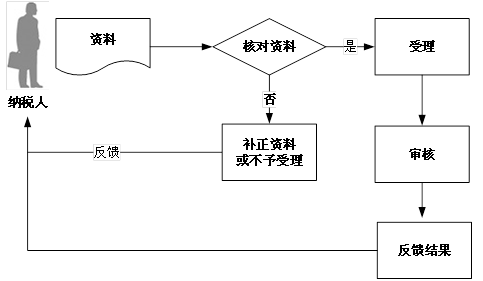 三、个人所得税优惠核准需要提交哪些资料？（一）自然灾害受灾减免个人所得税优惠（减免性质代码：05011601、05011605，政策依据：中华人民共和国主席令第48号、财税〔2008〕62号），应报送：（1）《纳税人减免税申请核准表》。（2）减免税申请报告（列明减免税理由、依据、范围、期限、数量、金额等）。（3）个人身份证明原件。（4）自然灾害损失证明材料原件及复印件。（二）残疾、孤老、烈属减征个人所得税优惠（减免性质代码：05012710，政策依据：中华人民共和国主席令第48号、中华人民共和国国务院令第600、国税函〔1999〕329号，应报送：（1）《纳税人减免税申请核准表》。（2）减免税申请报告（列明减免税理由、依据、范围、期限、数量、金额等）。（3）个人身份证明原件。（4）残疾、孤老、烈属的资格证明材料原件及复印件。四、办理时限资料齐全、符合法定形式、填写内容完整的，税务机关受理之日起5个工作日内办结。五、常见问题解答（1）纳税人对报送材料的真实性和合法性承担责任。（2）纳税人在减免税书面核准决定未下达之前应按规定进行纳税申报。（3）纳税人享受减免税的情形发生变化时，应当及时向税务机关报告，税务机关对纳税人的减免税资质进行重新审核。（4）办税服务厅地址、电子税务局网址，可在省税务机关门户网站或拨打12366纳税服务热线查询。个人所得税优惠备案符合个人所得税备案优惠条件的纳税人，可在首次享受减免税的申报阶段或在申报征期后的其他规定期限内，向税务机关申请办理个人所得税优惠备案。一、办理渠道①主管税务机关办税服务厅或省内任一办税服务厅（省内通办）。②电子税务局：请登录辽宁省税务局官网。二、办理流程图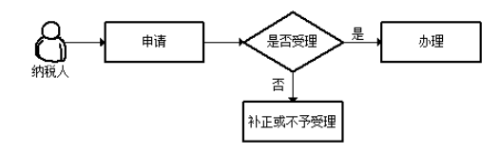 三、个人所得税优惠备案需要提交哪些资料？（一）个人转让5年以上唯一住房免征个人所得税优惠，应报送：1.《纳税人减免税备案登记表》2份（提供免填单服务）2.双方当事人身份证明原件。3.房产证、契税完税凭证原件及复印件。4.原购房发票或其他合法有效凭证原件及复印件。5.售房合同或协议。6.家庭唯一生活用房证明材料。（二）随军家属从事个体经营免征个人所得税优惠，应报送：1.《纳税人减免税备案登记表》2份（提供免填单服务）2.师（含）以上政治机关开具的证明随军家属身份的相关材料复印件。3.取得收入的相关证明材料。（三）军转干部从事个体经营免征个人所得税优惠，应报送：1.《纳税人减免税备案登记表》2份（提供免填单服务）2.师（含）以上部队颁发的转业证件复印件。3.取得收入的相关证明材料。（四）退役士兵从事个体经营个人减免所得税优惠，应报送：无（五）失业人员从事个体经营减免个人所得税优惠，应报送：1.《纳税人减免税备案登记表》2份（提供免填单服务）2.《就业创业证》或《就业失业登记证》复印件。3.身份证明原件及复印件。（已实名认证取消复印件报送）4.取得收入的相关证明材料。（六）低保及零就业家庭从事个体经营减免个人所得税优惠，应报送：1.《纳税人减免税备案登记表》2份（提供免填单服务）2.《就业创业证》或《就业失业登记证》复印件。3.身份证明原件及复印件。（已实名认证取消复印件报送）4.取得收入的相关证明材料。（七）高校毕业生从事个体经营减免个人所得税优惠，应报送：1.《纳税人减免税备案登记表》2份（提供免填单服务）2.《就业创业证》复印件。3.身份证明原件及复印件。（已实名认证取消复印件报送）4.取得收入的相关证明材料。（八）取消农业税从事四业所得暂免征收个人所得税优惠，应报送：1.《纳税人减免税备案登记表》2份（提供免填单服务）2.个人身份证明原件及复印件。（已实名认证取消复印件报送）3.从事四业所得证明材料原件及复印件。（九）对外籍技术官员取得的由北京冬奥组委、测试赛赛事组委会支付的劳务报酬免征个人所得税优惠，应报送：《纳税人减免税备案登记表》2份（提供免填单服务）（十）个人无偿受赠或继承不动产个人所得税优惠，应报送：1.《个人无偿赠与不动产登记表》。2.双方当事人的身份证明原件。（继承或接受遗赠的，只须提供继承人或接受遗赠人的身份证明原件）3.房屋所有权证原件及复印件。4.下列情形分别应再报送：——属于离婚分割财产的，提供离婚证原件及复印件、离婚协议或者人民法院判决书或者人民法院调解书原件及复印件；——属于无偿赠与配偶的，提供结婚证原件及复印件；——属于无偿赠与父母、子女、祖父母、外祖父母、孙子女、外孙子女、兄弟姐妹的，提供户口簿或者出生证明或者人民法院判决书或者人民法院调解书或者其他部门（有资质的机构）出具的能够证明双方亲属关系的证明资料原件及复印件；——属于无偿赠与非亲属抚养或赡养关系的，提供人民法院判决书或者人民法院调解书或者乡镇政府或街道办事处出具的抚养（赡养）关系证明或者其他部门（有资质的机构）出具的能够证明双方抚养（赡养）关系的证明资料原件及复印件；——属于继承或接受遗赠的，提供死亡证明原件及复印件。（十一）其他减免个人所得税的情形，应报送：1.《纳税人减免税备案登记表》2份（提供免填单服务）2.减免税依据的相关法律、法规规定要求报送的材料。四、办理时限资料齐全、符合法定形式、填写内容完整的，税务机关受理后即时办结。五、常见问题解答①纳税人对报送材料的真实性和合法性承担责任。②税务机关提供“最多跑一次”服务。纳税人在资料完整且符合法定受理条件的前提下，最多只需要到税务机关跑一次。③上述报送资料中涉及的相关证照、批准文书等信息，各地税务机关能够通过政府信息共享获取，并对外进行告知的，只需要纳税人提供上述材料的名称、文号、编码等信息供查询验证，不再提交材料原件及复印件。④《纳税人减免税备案登记表》税务机关提供免填单服务，纳税人须签章，各项证明资料复印件均须注明“与原件一致”，并逐页签章。⑤税务机关对备案类减免税的审核是对纳税人提供资料完整性的审核，不改变纳税人真实申报责任。⑥纳税人享受备案类减免税的，应当按规定进行纳税申报。纳税人享受减免税到期的，应当停止享受减免税，按照规定进行纳税申报。纳税人享受减免税的情形发生变化时，应当及时向税务机关报告。⑦纳税人实际经营情况不符合减免税规定条件的或者采用欺骗手段获取减免税的、享受减免税条件发生变化未及时向税务机关报告的，以及未按照规定履行相关程序自行减免税的，税务机关依照《中华人民共和国税收征收管理法》有关规定予以处理。⑧纳税人在符合减免税资质条件期间，备案材料一次性报备，在政策存续期可一直享受。 ⑨纳税人享受备案类减免税的，对符合政策规定条件的材料需留存备查。⑩办税服务厅地址、电子税务局网址，可在省税务机关门户网站或拨打12366纳税服务热线查询。国有建设用地使用权首次登记一、国有建设用地使用权首次登记申请对象及条件依法取得国有建设用地使用权，可以单独申请国有建设用地使用权首次登记。二、所需材料1.不动产登记申请表；2.申请人身份证明；3.土地权属来源证明；4.权籍调查结果（包括实地查勘记录表）；5.依法应当纳税的，应提交完税凭证。三、办理地点及咨询电话市不动产登记与房屋交易中心（顺城区规划街1-62号）咨询电话：024-56702571  监督电话：024-52626732四、受理时间周一至周日08:30-11:30；13:00-16:30（法定节假日除外）五、办理时限符合登记条件的，4个工作日办结。六、是否收费？住宅用地80元/件，非住宅用地550元/件。申请人(权利人)是小微企业（含个体工商户）的，免收不动产登记费。七、是否可以代办？申请人委托代理人申请不动产登记的，代理人应当向不动产登记机构提交申请人身份证明、授权委托书及代理人的身份证明。自然人处分不动产的，可以提交经公证的授权委托书；境外申请人处分不动产的，其授权委托书应当经公证或者认证。八、办理流程图国有建设用地使用权变更登记一、国有建设用地使用权变更登记申请对象及条件已经登记的国有建设用地使用权，因下列情形发生变更的，当事人可以申请变更登记：1.权利人姓名或者名称、身份证明类型或者身份证明号码发生变化的；2.土地坐落、界址、用途、面积等状况发生变化的；3.国有建设用地使用权的权利期限发生变化的；4.同一权利人分割或者合并国有建设用地的；5.共有性质变更的；6.法律、行政法规规定的其他情形。二、所需材料1.不动产登记申请书；2.申请人身份证明；3.证明不动产发生变更事实的材料；4.土地出让金或土地租金缴纳凭证；5.不动产权属证书；6.权籍调查成果；7.依法应当纳税的，应提交完税凭证。三、办理地点及咨询电话市不动产登记与房屋交易中心（顺城区规划街1-62号）咨询电话：024-56702571  监督电话：024-52626732四、办理时限及受理时间符合登记条件的，4个工作日办结；除法定节假日，周一至周日08:30-11:30；13:00-16:30五、是否收费？住宅用地80元，非住宅用地550元（名称变更减半、地址变更免费）。申请人（权利人）是小微企业（含个体工商户）的，免收不动产登记费。六、是否可以代办？申请人委托代理人申请不动产登记的，代理人应当向不动产登记机构提交申请人身份证明、授权委托书及代理人的身份证明。自然人处分不动产的，可以提交经公证的授权委托书；境外申请人处分不动产的，其授权委托书应当经公证或者认证。七、办理流程图国有建设用地使用权转移登记一、国有建设用地使用权转移登记申请对象及条件已经登记的国有建设用地使用权，因下列情形导致权属发生转移的，当事人可以申请转移登记：1.转让、互换或赠与的；2.继承或受遗赠的；3.作价出资（入股）的；4.法人或其他组织合并、分立导致权属发生转移的；5.共有人增加或者减少导致共有份额变化的；6.分割、合并导致权属发生转移的；7.因人民法院、仲裁委员会的生效法律文书等导致权属发生变化的；8.法律、行政法规规定的其他情形。二、所需材料1.不动产登记申请书；2.申请人身份证明；3.不动产权属证书；4.土地交易确认单；5.能够证明土地权属发生转移的证明、文件等；6.依法需要补交土地出让价款、缴纳税费的，应当提交缴清土地出让价款凭证、税费缴纳凭证。三、办理地点及咨询电话市不动产登记与房屋交易中心（顺城区规划街1-62号）咨询电话：024-56702571  监督电话：024-52626732四、办理时限及受理时间符合登记条件的，4个工作日办结；除法定节假日，周一至周日08:30-11:30；13:00-16:30五、是否收费？住宅80元/件，非住宅550元/件。申请人(权利人)是小微企业（含个体工商户）的，免收不动产登记费。六、是否可以代办？申请人委托代理人申请不动产登记的，代理人应当向不动产登记机构提交申请人身份证明、授权委托书及代理人的身份证明。自然人处分不动产的，可以提交经公证的授权委托书；境外申请人处分不动产的，其授权委托书应当经公证或者认证。七、办理流程图国有建设用地使用权注销登记一、国有建设用地使用权注销登记申请对象及条件已经登记的国有建设用地使用权，有下列情形之一的，当事人可以申请办理注销登记：1.土地灭失的；2.权利人放弃国有建设用地使用权的；3.依法没收、收回国有建设用地使用权的；4.因人民法院、仲裁委员会的生效法律文书致使国有建设用地使用权消灭的；5.法律、行政法规规定的其他情形。二、所需材料1.不动产登记申请书；2.申请人身份证明；3.不动产权属证书；4.国有建设用地使用权消灭的材料。三、办理地点及咨询电话市不动产登记与房屋交易中心（顺城区规划街1-62号）咨询电话：024-56702571  监督电话：024-52626732四、办理时限及受理时间当日完成；除法定节假日，周一至周日08:30-11:30；13:00-16:30五、是否收费？不收费。六、是否可以代办？申请人委托代理人申请不动产登记的，代理人应当向不动产登记机构提交申请人身份证明、授权委托书及代理人的身份证明。自然人处分不动产的，可以提交经公证的授权委托书；境外申请人处分不动产的，其授权委托书应当经公证或者认证。七、办理流程图国有建设用地使用权更正登记一、国有建设用地使用权更正登记申请对象及条件     依申请更正：权利人、利害关系人认为不动产登记簿记载的事项有错误，或者人民法院、仲裁委员会生效法律文书等确定的不动产权利归属、内容与不动产登记簿记载的权利状况不一致的，当事人可以申请更正登记。依职权更正：不动产登记机构发现不动产登记簿记载的事项有错误，不动产登记机构应书面通知当事人在30个工作日内申请办理更正登记，当事人逾期不办理的，不动产登记机构应当在公告15个工作日后，依法予以更正；但在错误登记之后已经办理了涉及不动产权利处分的登记、预告登记和查封登记的除外。二、所需材料1.不动产登记申请书；2.申请人身份证明；3.不动产权属证书或证明；4.登记簿记载错误的证明材料（依申请）；5.证实不动产登记簿记载事项错误的材料（依职权）；6.通知权利人在规定期限内办理更正登记的材料和送达凭证（依职权）。三、办理地点及咨询电话市不动产登记与房屋交易中心（顺城区规划街1-62号）咨询电话：024-56702571  监督电话：024-52626732四、办理时限及受理时间依申请更正：符合登记条件的，4个工作日办结。    依职权更正：符合登记条件的，当日办结。除法定节假日，周一至周日08:30-11:30；13:00-16:30五、是否收费？   依申请更正：住宅40元/件，非住宅275元/件。   依职权更正：不收取不动产登记费。申请人(权利人)是小微企业（含个体工商户）的，免收不动产登记费。六、是否可以代办？申请人委托代理人申请不动产登记的，代理人应当向不动产登记机构提交申请人身份证明、授权委托书及代理人的身份证明。自然人处分不动产的，可以提交经公证的授权委托书；境外申请人处分不动产的，其授权委托书应当经公证或者认证。七、办理流程图新建商品房国有建设用地使用权及房屋所有权首次登记一、新建商品房国有建设用地使用权及房屋所有权首次登记申请对象及条件     依法利用国有建设用地建造房屋的，可以申请国有建设用地使用权及房屋所有权首次登记。二、所需材料（一）不动产登记申请书；（二）申请人身份证明；（三）不动产权属证书或者土地权属来源材料；（四）建设工程规划许可证及附件；（五）房屋竣工验收备案书；（六）房屋测绘报告；（七）权籍调查结果（包括实地查勘记录表）；（八）首次登记房屋明细表。三、办理地点及咨询电话市不动产登记与房屋交易中心（顺城区规划街1-62号）咨询电话：024-56702571  监督电话：024-52626732四、办理时限及受理时间符合登记条件的，4个工作日办结（不包括权籍调查时间）。除法定节假日，周一至周日08:30-11:30；13:00-16:30五、是否收费？住宅80元/户，非住宅550元/户。六、是否可以代办？申请人委托代理人申请不动产登记的，代理人应当向不动产登记机构提交申请人身份证明、授权委托书及代理人的身份证明。自然人处分不动产的，可以提交经公证的授权委托书；境外申请人处分不动产的，其授权委托书应当经公证或者认证。七、办理流程图新建商品房以外项目国有建设用地使用权及房屋所有权首次登记一、新建商品房以外项目国有建设用地使用权及房屋所有权首次登记申请对象及条件 依法利用国有建设用地建造房屋的，可以申请国有建设用地使用权及房屋所有权首次登记。二、所需材料    （一）不动产登记申请书；（二）申请人身份证明；（三）不动产权属证书或者土地权属来源材料；（四）建设工程规划许可证及附件；（五）房屋竣工验收备案书；（六）房屋测绘报告；（七）权籍调查结果（包括实地查勘记录表）；（八）首次登记房屋明细表。三、办理地点及咨询电话市不动产登记与房屋交易中心（顺城区规划街1-62号）咨询电话：024-56702571  监督电话：024-52626732四、办理时限及受理时间符合登记条件的，4个工作日办结。（不包括权籍调查时间）除法定节假日，周一至周日08:30-11:30；13:00-16:30五、是否收费？住宅80元/户，非住宅550元/户。申请人（权利人）是小微企业（含个体工商户）的，免收不动产登记费。六、是否可以代办？申请人委托代理人申请不动产登记的，代理人应当向不动产登记机构提交申请人身份证明、授权委托书及代理人的身份证明。自然人处分不动产的，可以提交经公证的授权委托书；境外申请人处分不动产的，其授权委托书应当经公证或者认证。七、办理流程图国有建设用地使用权及房屋所有权变更登记一、国有建设用地使用权及房屋所有权变更登记申请对象及条件已经登记的国有建设用地使用权及房屋所有权，因下列情形发生变更的，当事人可以申请变更登记：1.权利人姓名或者名称、身份证明类型或者身份证明号码发生变化的；2.不动产坐落、界址、用途、面积等状况发生变化的；3.国有建设用地使用权的权利期限发生变化的；4.同一权利人名下的不动产分割或者合并的；5.法律、行政法规规定的其他情形。二、所需资料1.不动产登记申请表；2.申请人身份证明；3.不动产权属证书；4.证明不动产发生变更事实的材料；5.依法应当纳税的，应提交完税凭证。三、办理地点及咨询电话市不动产登记与房屋交易中心（顺城区规划街1-62号）咨询电话：024-56702571  监督电话：024-52626732四、办理时限及受理时间符合登记条件的，4个工作日办结（地址变更1日）。除法定节假日，周一至周日08:30-11:30；13:00-16:30五、是否收费？住宅80元/件，非住宅550元/件。（名称变更减半、地址变更免费）。申请人（权利人）是小微企业（含个体工商户）的，免收不动产登记费。六、是否可以代办？申请人委托代理人申请不动产登记的，代理人应当向不动产登记机构提交申请人身份证明、授权委托书及代理人的身份证明。自然人处分不动产的，可以提交经公证的授权委托书；境外申请人处分不动产的，其授权委托书应当经公证或者认证。七、办理流程图国有建设用地使用权及房屋所有权转移登记一、国有建设用地使用权及房屋所有权转移登记申请对象及条件 已经登记的国有建设用地使用权及房屋所有权，因下列情形导致权属发生转移的，当事人可以申请转移登记。国有建设用地使用权转移的，其范围内的房屋所有权一并转移；房屋所有权转移，其范围内的国有建设用地使用权一并转移。1.买卖、互换、赠与的；2.继承或受遗赠的；3.作价出资（入股）的；4.法人或其他组织合并、分立等导致权属发生转移的5.共有人增加或者减少以及共有份额变化的；6.分割、合并导致权属发生转移的；7.因人民法院、仲裁委员会的生效法律文书等导致国有建设用地使用权及房屋所有权发生转移的；8.法律、行政法规规定的其他情形。二、所需材料1.不动产登记申请表；2.申请人身份证明；3.不动产权属证书；4.不动产发生转移的材料；5.权籍调查报告（部分非住宅需要）；6.土地出让金收据（棚改房、房改房、经济适用房及其他划拨地上房屋）；7.相关税费缴纳凭证（自然人存量房转移不涉及宗地转让的可一窗受理现场缴税）。三、办理地点及咨询电话市不动产登记与房屋交易中心（顺城区规划街1-62号）咨询电话：024-56702571  监督电话：024-52626732四、办理时限及受理时间符合登记条件的，4个工作日办结（不包括外业查勘和公告时限）。除法定节假日，周一至周日08:30-11:30；13:00-16:30五、是否收费？收费情况：住宅80元/件，非住宅550元/件。申请人(权利人)是小微企业（含个体工商户）的，免收不动产登记费。六、是否可以代办？申请人委托代理人申请不动产登记的，代理人应当向不动产登记机构提交申请人身份证明、授权委托书及代理人的身份证明。自然人出发不动产的，可以提交经公证的授权委托书；境外申请人出发不动产的，其授权委托书应当经公证或者认证。七、办理流程图 国有建设用地使用权及房屋所有权注销登记一、国有建设用地使用权及房屋所有权注销登记申请对象及条件已经登记的国有建设用地使用权及房屋所有权，有下列情形之一的，当事人可以申请办理注销登记：1.不动产灭失的；2.权利人放弃权利的；3.因依法被没收、征收、收回导致不动产权利消灭的；4.因人民法院、仲裁委员会的生效法律文书致使国有建设用地使用权及房屋所有权消灭的；5.法律、行政法规规定的其他情形。二、所需材料1.不动产登记申请书；2.申请人身份证明；3.不动产权属证书；4.国有建设用地使用权及房屋所有权消灭的材料。三、办理地点及咨询电话市不动产登记与房屋交易中心（顺城区规划街1-62号）咨询电话：024-56702571  监督电话：024-52626732四、办理时限及受理时间符合登记条件的，当日办结。除法定节假日，周一至周日08:30-11:30；13:00-16:30五、是否收费？不收取登记费。六、是否可以代办？申请人委托代理人申请不动产登记的，代理人应当向不动产登记机构提交申请人身份证明、授权委托书及代理人的身份证明。自然人处分不动产的，可以提交经公证的授权委托书；境外申请人处分不动产的，其授权委托书应当经公证或者认证。七、办理流程图在建建筑物抵押权首次登记一、在建建筑物抵押权首次登记申请对象及条件    在借贷、买卖等民事活动中，自然人、法人或其他组织为保障其债权实现，依法设立不动产抵押权的，可以由抵押人和抵押权人共同申请办理不动产抵押登记。    以正在建造的建筑物设定抵押的，当事人可以申请在建建筑物抵押权首次登记。以正在建造的建筑物设定抵押的，该正在建造的建筑物占用范围内的建设用地使用权一并抵押。二、所需材料1.不动产登记申请书；2.申请人身份证明；3.不动产权证书；4.建设工程规划许可证及附件；5.权籍调查现场查看报告；6.主债权合同；7.抵押合同；8.土地交易确认单（以整宗土地抵押的提供）。三、办理地点及咨询电话市不动产登记与房屋交易中心（顺城区规划街1-62号）咨询电话：024-56702571  监督电话：024-52626732四、办理时限及受理时间1个工作日办结。除法定节假日，周一至周日08:30-11:30；13:00-16:30五、是否收费？住宅80元/件，非住宅550元/件。（同一宗地上多个抵押物按一件收费，非同宗地的按照多件收取）。申请人（权利人）是小微企业（含个体工商户）的，免收不动产登记费。六、是否可以代办？申请人委托代理人申请不动产登记的，代理人应当向不动产登记机构提交申请人身份证明、授权委托书及代理人的身份证明。自然人处分不动产的，可以提交经公证的授权委托书；境外申请人处分不动产的，其授权委托书应当经公证或者认证。七、办理流程图国有建设用地使用权抵押权首次登记一、在建建筑物抵押权首次登记申请对象及条件     在借贷、买卖等民事活动中，自然人、法人或其他组织为保障其债权实现，依法设立不动产抵押权的，可以由抵押人和抵押权人共同申请办理不动产抵押登记。    以正在建造的建筑物设定抵押的，当事人可以申请在建建筑物抵押权首次登记。以正在建造的建筑物设定抵押的，该正在建造的建筑物占用范围内的建设用地使用权一并抵押。二、所需材料1.不动产登记申请书；2.申请人身份证明；3.不动产权证书；4.建设工程规划许可证及附件；5.权籍调查现场查看报告；6.主债权合同；7.抵押合同；8.土地交易确认单（以整宗土地抵押的提供）。三、办理地点及咨询电话市不动产登记与房屋交易中心（顺城区规划街1-62号）咨询电话：024-56702571  监督电话：024-52626732四、办理时限及受理时间1个工作日办结。除法定节假日，周一至周日08:30-11:30；13:00-16:30五、是否收费？住宅80元/件，非住宅550元/件。（同一宗地上多个抵押物按一件收费，非同宗地的按照多件收取）。申请人（权利人）是小微企业（含个体工商户）的，免收不动产登记费。六、是否可以代办？申请人委托代理人申请不动产登记的，代理人应当向不动产登记机构提交申请人身份证明、授权委托书及代理人的身份证明。自然人处分不动产的，可以提交经公证的授权委托书；境外申请人处分不动产的，其授权委托书应当经公证或者认证。七、办理流程图不动产抵押权首次登记一、不动产抵押权首次登记申请对象及条件    在借贷、买卖等民事活动中，自然人、法人或其他组织为保障其债权实现，依法设立不动产抵押权的，可以由抵押人和抵押权人共同申请办理不动产抵押登记。    1.为担保债务的履行，债务人或者第三人不转移不动产的占有，将该不动产抵押给债权人的，当事人可以申请一般抵押权首次登记；    2.为担保债务的履行，债务人或者第三人对一定期间内将要连续发生的债权提供担保不动产的，当事人可以申请最高额抵押权首次登记；以建设用地使用权抵押的，该土地上的房屋一并抵押；以房屋抵押的，该房屋占用范围内的建设用地使用权一并抵押。二、所需材料1.不动产登记申请书；2.申请人身份证明；3.不动产权证书；4.主债权合同；    5.抵押合同；    6.土地交易确认单（以整宗土地抵押的提供）。三、办理地点及咨询电话市不动产登记与房屋交易中心（顺城区规划街1-62号）咨询电话：024-56702571  监督电话：024-52626732四、办理时限及受理时间1个工作日办结。除法定节假日，周一至周日08:30-11:30；13:00-16:30五、是否收费？    住宅80元/件，非住宅550元/件。（同一宗地上多个抵押物按一件收费，非同宗地的按照多件收取）。申请人（权利人）是小微企业（含个体工商户）的，免收不动产登记费。六、是否可以代办？申请人委托代理人申请不动产登记的，代理人应当向不动产登记机构提交申请人身份证明、授权委托书及代理人的身份证明。自然人处分不动产的，可以提交经公证的授权委托书；境外申请人处分不动产的，其授权委托书应当经公证或者认证。七、办理流程图不动产抵押权变更登记一、不动产抵押权变更登记申请对象及条件已经登记的抵押权，因下列情形发生变更的，当事人可以申请抵押权变更登记：1.权利人姓名或者名称、身份证明类型或者身份证明号码发生变化的；2.担保范围发生变化的；3.抵押权顺位发生变更的；4.被担保的主债权种类或者数额发生变化的；5.债务履行期限发生变化的；6.最高债权额发生变化的；7.最高额抵押权债权确定的期间发生变化的；8.法律、行政法规规定的其他情形。二、所需材料1.不动产登记申请书；2.申请人身份证明；3.不动产权证书和不动产登记证明；4.抵押权人与抵押人签订的抵押权变更的书面协议及证明材料。三、办理地点及咨询电话市不动产登记与房屋交易中心（顺城区规划街1-62号）咨询电话：024-56702571  监督电话：024-52626732四、办理时限及受理时间1个工作日办结。除法定节假日，周一至周日08:30-11:30；13:00-16:30五、是否收费？住宅80元/件，非住宅550元/件。（同一宗地上多个抵押物按一件收费，非同宗地的按照多件收取）。申请人（权利人）是小微企业（含个体工商户）的，免收不动产登记费。六、是否可以代办？申请人委托代理人申请不动产登记的，代理人应当向不动产登记机构提交申请人身份证明、授权委托书及代理人的身份证明。自然人处分不动产的，可以提交经公证的授权委托书；境外申请人处分不动产的，其授权委托书应当经公证或者认证。七、办理流程图不动产抵押权转移登记一、不动产抵押权转移登记申请对象及条件因主债权转让导致抵押权转让的，当事人可以申请抵押权转移登记。最高额抵押权担保的债权确定前，债权人转让部分债权的，除当事人另有约定外，不得办理最高额抵押权转移登记。债权人转让部分债权，当事人约定最高额抵押权随同部分债权的转让而转移的，应当分别申请下列登记：1.当事人约定原抵押权人与受让人共同享有最高额抵押权的，应当申请最高额抵押权转移登记和最高额抵押权变更登记；2.当事人约定受让人享有一般抵押权、原抵押权人就扣减已转移的债权数额后继续享有最高额抵押权的，应当一并申请一般抵押权转移登记和最高额抵押权变更登记；3.当事人约定原抵押权人不再享有最高额抵押权的，应当一并申请最高额抵押权确定登记和一般抵押权转移登记。二、所需材料1.不动产登记申请书；2.申请人身份证明；3.不动产权证书和不动产登记证明；4.抵押权发生转移的证明材料；5.债权人将抵押权转移的事实告知抵押人、债务人的书面通知书。三、办理地点及咨询电话市不动产登记与房屋交易中心（顺城区规划街1-62号）咨询电话：024-56702571  监督电话：024-52626732四、办理时限及受理时间1个工作日办结。除法定节假日，周一至周日08:30-11:30；13:00-16:30五、是否收费？住宅80元/件，非住宅550元/件。（同一宗地上多个抵押物按一件收费，非同宗地的按照多件收取）。申请人（权利人）是小微企业（含个体工商户）的，免收不动产登记费。六、是否可以代办？申请人委托代理人申请不动产登记的，代理人应当向不动产登记机构提交申请人身份证明、授权委托书及代理人的身份证明。自然人处分不动产的，可以提交经公证的授权委托书；境外申请人处分不动产的，其授权委托书应当经公证或者认证。七、办理流程图不动产抵押权注销登记一、不动产抵押权注销登记申请对象及条件    已经登记的抵押权，发生下列情形之一的，当事人可以申请抵押权注销登记：1.主债权消灭的；2.抵押权已经实现的；3.抵押权人放弃抵押权的；4.因人民法院、仲裁委员会的生效法律文书致使抵押权消灭的；5.法律、行政法规规定抵押权消灭的其他情形。二、所需材料1.不动产登记申请书；2.申请人身份证明；3.证明抵押权已消灭的材料；4.不动产权证书和不动产登记证明。三、办理地点及咨询电话市不动产登记与房屋交易中心（顺城区规划街1-62号）咨询电话：024-56702571  监督电话：024-52626732四、办理时限及受理时间当日完成。除法定节假日，周一至周日08:30-11:30；13:00-16:30五、是否收费？不收取不动产登记费。六、是否可以代办？申请人委托代理人申请不动产登记的，代理人应当向不动产登记机构提交申请人身份证明、授权委托书及代理人的身份证明。自然人处分不动产的，可以提交经公证的授权委托书；境外申请人处分不动产的，其授权委托书应当经公证或者认证。七、办理流程图国有建设用地使用权及房屋所有权依申请更正登记一、不国有建设用地使用权及房屋所有权依申请更正登记申请对象及条件权利人、利害关系人认为不动产登记簿记载的事项有错误，或者人民法院、仲裁委员会生效法律文书等确定的不动产权利归属、内容与不动产登记簿记载的权利状况不一致的，当事人可以申请更正登记。二、所需材料1.不动产登记申请书；2.申请人身份证明；3.不动产权属证书或证明；4.登记簿记载错误的证明材料。三、办理地点及咨询电话市不动产登记与房屋交易中心（顺城区规划街1-62号）咨询电话：024-56702571  监督电话：024-52626732四、办理时限及受理时间4个工作日。除法定节假日，周一至周日08:30-11:30；13:00-16:30五、是否收费？住宅80元/件，非住宅550元/件。申请人(权利人)是小微企业（含个体工商户）的，免收不动产登记费。六、是否可以代办？申请人委托代理人申请不动产登记的，代理人应当向不动产登记机构提交申请人身份证明、授权委托书及代理人的身份证明。自然人处分不动产的，可以提交经公证的授权委托书；境外申请人处分不动产的，其授权委托书应当经公证或者认证。七、办理流程图 国有建设用地使用权及房屋所有权依职权更正登记一、国有建设用地使用权及房屋所有权依职权更正登记申请对象及条件不动产登记机构发现不动产登记簿记载的事项有错误，不动产登记机构应书面通知当事人在30个工作日内申请办理更正登记，当事人逾期不办理的，不动产登记机构应当在公告15个工作日后，依法予以更正；但在错误登记之后已经办理了涉及不动产权利处分的登记、预告登记和查封登记的除外。二、所需材料1.不动产登记申请书；2.申请人身份证明；3.不动产权属证书或证明；4.证实不动产登记簿记载事项错误的材料；5.通知权利人在规定期限内办理更正登记的材料和送达凭证。三、办理地点及咨询电话市不动产登记与房屋交易中心（顺城区规划街1-62号）咨询电话：024-56702571  监督电话：024-52626732四、办理时限及受理时间当日完成。除法定节假日，周一至周日08:30-11:30；13:00-16:30五、是否收费？不收取不动产登记费。六、是否可以代办？申请人委托代理人申请不动产登记的，代理人应当向不动产登记机构提交申请人身份证明、授权委托书及代理人的身份证明。自然人处分不动产的，可以提交经公证的授权委托书；境外申请人处分不动产的，其授权委托书应当经公证或者认证。七、办理流程图 预购商品房预告登记一、预购商品房预告登记申请对象及条件商品房预售的，可以由双方按照约定共同申请不动产预告登记。二、所需材料1.不动产登记申请表；2.申请人身份证明；3.已备案的商品房合同；4.当事人关于预告登记的约定。三、办理地点及咨询电话市不动产登记与房屋交易中心（顺城区规划街1-62号）咨询电话：024-56702571  监督电话：024-52626732四、办理时限及受理时间1个工作日。除法定节假日，周一至周日08:30-11:30；13:00-16:30五、是否收费？不收取不动产登记费。六、是否可以代办？申请人委托代理人申请不动产登记的，代理人应当向不动产登记机构提交申请人身份证明、授权委托书及代理人的身份证明。自然人处分不动产的，可以提交经公证的授权委托书；境外申请人处分不动产的，其授权委托书应当经公证或者认证。七、办理流程图 预购商品房抵押权预告登记一、预购商品房抵押权预告登记申请对象及条件    在借贷、买卖等民事活动中，自然人、法人或其他组织为保障其债权实现，依法设立不动产抵押权的，可以由抵押人和抵押权人共同申请办理不动产抵押登记。    以预购商品房设定抵押权的，当事人可以申请预购商品房抵押权预告登记。以预购商品房设定抵押权的，该预购商品房占用范围内的建设用地使用权一并抵押。二、所需材料1.不动产登记申请表；2.申请人身份证明；3.预购商品房预告登记证明；4.主债权合同；5.抵押合同；6.当事人关于预告抵押登记的约定。三、办理地点及咨询电话市不动产登记与房屋交易中心（顺城区规划街1-62号）咨询电话：024-56702571  监督电话：024-52626732四、办理时限及受理时间1个工作日。除法定节假日，周一至周日08:30-11:30；13:00-16:30五、是否收费？不收取不动产登记费。六、是否可以代办？申请人委托代理人申请不动产登记的，代理人应当向不动产登记机构提交申请人身份证明、授权委托书及代理人的身份证明。自然人处分不动产的，可以提交经公证的授权委托书；境外申请人处分不动产的，其授权委托书应当经公证或者认证。七、办理流程图 注销不动产预告登记一、注销不动产预告登记申请对象及条件有下列情形之一的，当事人可申请注销预告登记：1.买卖不动产物权的协议被认定无效、被撤销、被解除等导致债权消灭的；2.预告登记的权利人放弃预告登记的；3.法律、行政法规规定的其他情形。二、所需材料1.不动产登记申请书；2.申请人身份证明；3.预告登记证明；4.证明商品房合同已解除或撤销的材料。   三、办理地点及咨询电话市不动产登记与房屋交易中心（顺城区规划街1-62号）咨询电话：024-56702571  监督电话：024-52626732四、办理时限及受理时间当日完成。除法定节假日，周一至周日08:30-11:30；13:00-16:30五、是否收费？不收取不动产登记费。六、是否可以代办？申请人委托代理人申请不动产登记的，代理人应当向不动产登记机构提交申请人身份证明、授权委托书及代理人的身份证明。自然人处分不动产的，可以提交经公证的授权委托书；境外申请人处分不动产的，其授权委托书应当经公证或者认证。七、办理流程图不动产查封登记一、不动产查封登记申请对象及条件 人民法院、人民检察院等国家有权机关。二、所需材料1.人民法院工作人员的工作证；2.协助执行通知书；3.其他必要材料。三、办理流程图四、办理地点及咨询电话市不动产登记与房屋交易中心（顺城区规划街1-62号）咨询电话：024-56702571  监督电话：024-52626732五、办理时限及受理时间即时办理。除法定节假日，周一至周日08:30-11:30；13:00-16:30六、是否收费？全程免费办理。七、是否可以代办？不可以代办。不动产预查封登记一、 不动产预查封登记申请对象及条件人民法院、人民检察院等国家有权机关。二、所需材料1.人民法院工作人员的工作证；2.协助执行通知书；3.其他必要材料。三、办理流程图四、办理地点及咨询电话市不动产登记与房屋交易中心（顺城区规划街1-62号）咨询电话：024-56702571  监督电话：024-52626732五、办理时限及受理时间即时办理。除法定节假日，周一至周日08:30-11:30；13:00-16:30六、是否收费？全程免费办理。七、是否可以代办？不可以代办。不动产查封注销登记一、 不动产预查封登记申请对象及条件人民法院、人民检察院等国家有权机关。二、所需材料1.人民法院工作人员的工作证；2.协助执行通知书；3.其他必要材料。三、办理流程图四、办理地点及咨询电话市不动产登记与房屋交易中心（顺城区规划街1-62号）咨询电话：024-56702571  监督电话：024-52626732五、办理时限及受理时间即时办理。除法定节假日，周一至周日08:30-11:30；13:00-16:30六、是否收费？全程免费办理。七、是否可以代办？不可以代办。复制不动产原始资料一、复制不动产原始资料申请对象及条件申请对象：1.不动产权利人条件：不动产权利人需到场不动产权利人无法到场的，可以委托代理人代为申请查询复制不动产登记原始资料，被委托人应当提交不动产权属证书、双方身份证明原件和授权委托书。授权委托书中应注明双方姓名或名称、公民身份证号码或统一社会信用代码、委托事项、委托时限、法律义务、委托日期等内容，双方签字或盖章。代理人受托复制不动产登记原始资料的，其查询、复制范围由授权委托书确定。2.国家公权机关及其他有关国家机关执行公务二、所需材料1.不动产权利人（1）不动产权属证书；（2）不动产权利人的身份证明。2.国家公权机关及其他有关国家机关执行公务（1）国家公权机关及其他国家机关出具的介绍信或协助查询材料；（2）工作人员的工作证。三、办理地点及咨询电话市不动产登记与房屋交易中心（顺城区规划街1-62号）咨询电话：024-56702571  监督电话：024-52626732四、办理时限及受理时间符合查询条件，应当场提供。因特殊原因不能当场提供的，应当在5个工作内向查询人提供。除法定节假日，周一至周日08:30-11:30；13:00-16:30五、是否收费？不收费。六、是否可以代办？不可以代办。七、办理流程图	材料不全		不符合条件本地区不动产登记信息查询一、本地区不动产登记信息查询申请对象及条件1.不动产权利人条件：不动产权利人需到场不动产权利人无法到场的，可以委托代理人代为申请查询复制不动产登记原始资料，被委托人应当提交不动产权属证书、双方身份证明原件和授权委托书。授权委托书中应注明双方姓名或名称、公民身份证号码或统一社会信用代码、委托事项、委托时限、法律义务、委托日期等内容，双方签字或盖章。代理人受托复制不动产登记原始资料的，其查询、复制范围由授权委托书确定。2.不动产利害关系人利害关系人指：一是因买卖、互换、赠与、租赁、抵押不动产构成利害关系的；二是因不动产存在民事纠纷且已经提起诉讼、仲裁而构成利害关系的；三是法律、法规规定的其他情形。3.律师条件：律师持人民法院的调查令4.国家公权机关及其他有关国家机关执行公务二、所需材料1.不动产权利人（1）查询申请书；（2）权利人的身份证明。2.不动产利害关系人（1）查询申请书；（2）利害关系人的身份证明；（3）利害关系证明材料。3.律师持人民法院的调查令（1）查询申请书；（2）权利人或利害关系人的身份证明；（3）权利人或利害关系人的授权委托书；（4）律师证；（5）律师事务所出具的证明材料；（6）人民法院的调查令4.国家公权机关及其他有关国家机关执行公务（1）国家公权机关及其他国家机关出具的介绍信或协助查询材料（2）工作人员的工作证三、办理地点及咨询电话市不动产登记与房屋交易中心（顺城区规划街1-62号）咨询电话：024-56702571  监督电话：024-52626732四、办理时限及受理时间符合查询条件，应当场提供。因特殊原因不能当场提供的，应当在5个工作内向查询人提供。除法定节假日，周一至周日08:30-11:30；13:00-16:30五、是否收费？不收费六、是否可以代办？不可以代办。七、办理流程图	材料不全		不符合条件核对不动产登记信息及出具查询结果一、核对不动产登记信息及出具查询结果申请对象及条件申请对象：1.不动产权利人条件：不动产权利人需到到场,提供相应的不动产登记具体坐落位置、不动产权属证书号、不动产单元号不动产权利人无法到场的，可以委托代理人代为申请查询复制不动产登记原始资料，被委托人应当提交不动产权属证书、双方身份证明原件和授权委托书。授权委托书中应注明双方姓名或名称、公民身份证号码或统一社会信用代码、委托事项、委托时限、法律义务、委托日期等内容，双方签字或盖章。代理人受托复制不动产登记原始资料的，其查询、复制范围由授权委托书确定。2.不动产利害关系人利害关系人指：一是因买卖、互换、赠与、租赁、抵押不动产构成利害关系的；二是因不动产存在民事纠纷且已经提起诉讼、仲裁而构成利害关系的；三是法律、法规规定的其他情形。条件：提供相应的不动产登记具体坐落位置、不动产权属证书号、不动产单元号3.国家公权机关及其他有关国家机关执行公务条件：提供相应的不动产登记具体坐落位置、不动产权属证书号、不动产单元号二、所需材料（一）不动产权利人（1）查询申请书；（2）不动产权利人的身份证明。（二）利害关系人（1）查询申请书；（2）利害关系人的身份证明；（3）利害关系证明材料。（三）国家公权机关及其他有关国家机关执行公务（1）国家公权机关及其他国家机关出具的介绍信或协助查询材料（2）工作人员的工作证三、办理地点及咨询电话市不动产登记与房屋交易中心（顺城区规划街1-62号）咨询电话：024-56702571  监督电话：024-52626732四、办理时限及受理时间符合查询条件，应当场提供。因特殊原因不能当场提供的，应当在5个工作内向查询人提供。除法定节假日，周一至周日08:30-11:30；13:00-16:30五、是否收费？不收费六、是否可以代办？不可以代办。七、办理流程图	材料不全		不符合条件不动产证书补发一、不动产证书补发申请对象及条件不动产证书丢失的，当事人可申请补证。二、所需材料1.不动产登记申请表；2.申请人身份证明；3.遗失公告；4.查档证明。三、办理地点及咨询电话市不动产登记与房屋交易中心（顺城区规划街1-62号）咨询电话：024-56702571  监督电话：024-52626732四、办理时限及受理时间4个工作日+15个工作日公告。除法定节假日，周一至周日08:30-11:30；13:00-16:30五、是否收费？证书工本费10元。六、是否可以代办？申请人委托代理人申请不动产登记的，代理人应当向不动产登记机构提交申请人身份证明、授权委托书及代理人的身份证明。自然人处分不动产的，可以提交经公证的授权委托书；境外申请人处分不动产的，其授权委托书应当经公证或者认证。七、办理流程图     不动产证书换发一、不动产证书换发申请对象及条件有下列情形之一的，当事人可申请换证登记：1.依职权统一管理的；2.证书损坏、污染，导致不能继续使用的。    二、所需材料1.不动产登记申请表；2.申请人身份证明；3.不动产权属证书。三、办理地点及咨询电话市不动产登记与房屋交易中心（顺城区规划街1-62号）咨询电话：024-56702571  监督电话：024-52626732四、办理时限及受理时间4个工作日。除法定节假日，周一至周日08:30-11:30；13:00-16:30五、是否收费？证书工本费10元。六、是否可以代办？申请人委托代理人申请不动产登记的，代理人应当向不动产登记机构提交申请人身份证明、授权委托书及代理人的身份证明。自然人处分不动产的，可以提交经公证的授权委托书；境外申请人处分不动产的，其授权委托书应当经公证或者认证。七、办理流程图办理个人购房商品房纳税业务一、要了解哪些事儿?(一）契税的定义是什么？中华人民共和国境内转移土地、房屋权属，承受的单位和个人缴纳的税收。（二）个人转移房屋所有权应缴纳契税的范围包括：房屋买卖；房屋赠与；房屋交换。房屋权属以下列方式转移的，视同房屋买卖或房屋赠与征收契税：1.以房屋权属作价投资、入股；2.以房屋权属抵债；3.以获奖方式承受房屋权属；4.以预购方式或预付集资建房款方式承受房屋权属。签订安居工程住房、经济适用住房购房合同的，均属契税纳税人，应按规定缴纳契税。（三）到哪里办理契税业务？房地产一体化征收窗口1.国家税务总局抚顺市税务局城区房地产一体化征收窗口。办公地址: 抚顺市顺城区规划路1-62号。 服务电话:024-58072282     2.国家税务总局抚顺经济开发区税务局房地产一体化征收窗口。办公地址:沈抚新城沈抚大道亿丰中心4号楼3楼 。 服务电话:024-566281163.国家税务总局清原满族自治县税务局房地产一体化征收窗口。办公地址:清原满族自治县清原镇长岭街28号。             服务电话:024-530736454.国家税务总局新宾满族自治县税务局房地产一体化征收窗口。办公地址:新宾满族自治县新宾镇青年路19号。            服务电话:024-55080611二、办理流程只交契税暂不办理不动产证的。纳税人叫号后，税务机关对纳税人相关材料进行审核并收缴契税，之后打印完税凭证并办结。交契税的同时办理不动产证的。纳税人叫号后，（到一体化窗口办理产权转移的过程中由税务机关与不动产登记部门同时对所提交材料进行审核），税务机关对纳税人相关材料进行审核并收缴契税，之后打印完税凭证并办结。三、办理个人购房商品房纳税业务需要提交哪些资料？（一）申请人身份证、户口簿、结婚证（或离婚证、法院离婚调解书、生效判决书）或证明房地产权属转移的相关法律文书；（二）商品房买卖合同；（三）商品房购房发票。四、需要办理多少时间？资料齐全，符合法定规范的，当场办结。五、常见问题解答契税办理地址能不能再说明一下？答：国家税务总局抚顺市税务局在抚顺市共设立4个房地产一体化征收窗口，其中:国家税务总局抚顺市税务局城区房地产一体化征收窗口负责办理新抚区、东洲区、望花区、顺城区、胜利开发区个人房产交易税收业务；国家税务总局抚顺经济开发区税务局、国家税务总局清原满族自治县税务局和国家税务总局新宾满族自治县税务局房地产一体化征收窗口负责辖区内个人房屋交易税收业务。个人房产交易税收业务包括自然人取得增量房（一手房）和自然人之间存量房（二手房）转移涉税业务。从2018年4月1日起，纳税人也可选择在房屋所在地的县区税务机关办理增量房（一手房）的一般涉税业务。关于契税业务的更多详情，可拨打咨询电话：12366。办理个人存量住房交易纳税业务一、要了解哪些事儿?（一）契税的定义是什么？中华人民共和国境内转移土地、房屋权属，承受的单位和个人缴纳的税收。（二）个人转移房屋所有权应缴纳契税的范围包括：房屋买卖；房屋赠与；房屋交换。房屋权属以下列方式转移的，视同房屋买卖或房屋赠与征收契税：1.以房屋权属作价投资、入股；2.以房屋权属抵债；3.以获奖方式承受房屋权属；4.以预购方式或预付集资建房款方式承受房屋权属。签订安居工程住房、经济适用住房购房合同的，均属契税纳税人，应按规定缴纳契税。（三）到哪里办理契税业务？房地产一体化征收窗口1.国家税务总局抚顺市税务局城区房地产一体化征收窗口。办公地址: 抚顺市顺城区规划路1-62号。 服务电话:024-58072282     2.国家税务总局抚顺经济开发区税务局房地产一体化征收窗口。办公地址:沈抚新城沈抚大道亿丰中心4号楼3楼 。 服务电话:024-566281163.国家税务总局清原满族自治县税务局房地产一体化征收窗口。办公地址:清原满族自治县清原镇长岭街28号。             服务电话:024-530736454.国家税务总局新宾满族自治县税务局房地产一体化征收窗口。办公地址:新宾满族自治县新宾镇青年路19号。            服务电话:024-55080611二、办理流程纳税人叫号后，（到一体化窗口办理产权转移的过程中由税务机关与不动产登记部门同时对所提交材料进行审核），税务机关对纳税人相关材料进行审核并收缴契税，之后打印完税凭证并办结。三、办理个人存量住房交易纳税业务需要提交哪些资料？（一）申请人（双方）身份证、结婚证（单身提供户口簿、离婚证、法院离婚调解书）或证明房地产权属转移的相关法律文书；（二）不动产权证书（或房照、土地证）原件；（三）买卖合同。四、需要办理多少时间？资料齐全，符合法定规范的，当场办结。五、常见问题解答契税办理地址能不能再说明一下？答：国家税务总局抚顺市税务局在抚顺市共设立4个房地产一体化征收窗口，其中:国家税务总局抚顺市税务局城区房地产一体化征收窗口负责办理新抚区、东洲区、望花区、顺城区、胜利开发区个人房产交易税收业务；国家税务总局抚顺经济开发区税务局、国家税务总局清原满族自治县税务局和国家税务总局新宾满族自治县税务局房地产一体化征收窗口负责辖区内个人房屋交易税收业务。个人房产交易税收业务包括自然人取得增量房（一手房）和自然人之间存量房（二手房）转移涉税业务。从2018年4月1日起，纳税人也可选择在房屋所在地的县区税务机关办理增量房（一手房）的一般涉税业务。关于契税业务的更多详情，可拨打咨询电话：12366。办理个人存量非住房交易纳税业务一、要了解哪些事儿？（一）契税的定义是什么？中华人民共和国境内转移土地、房屋权属，承受的单位和个人缴纳的税收。（二）个人转移房屋所有权应缴纳契税的范围包括：房屋买卖；房屋赠与；房屋交换。房屋权属以下列方式转移的，视同房屋买卖或房屋赠与征收契税：1.以房屋权属作价投资、入股；2.以房屋权属抵债；3.以获奖方式承受房屋权属；4.以预购方式或预付集资建房款方式承受房屋权属。签订安居工程住房、经济适用住房购房合同的，均属契税纳税人，应按规定缴纳契税。（三）到哪里办理契税业务？房地产一体化征收窗口1.国家税务总局抚顺市税务局城区房地产一体化征收窗口。办公地址: 抚顺市顺城区规划路1-62号。 服务电话:024-58072282     2.国家税务总局抚顺经济开发区税务局房地产一体化征收窗口。办公地址:沈抚新城沈抚大道亿丰中心4号楼3楼 。 服务电话:024-566281163.国家税务总局清原满族自治县税务局房地产一体化征收窗口。办公地址:清原满族自治县清原镇长岭街28号。             服务电话:024-530736454.国家税务总局新宾满族自治县税务局房地产一体化征收窗口。办公地址:新宾满族自治县新宾镇青年路19号。            服务电话:024-55080611二、办理流程纳税人叫号后，（到一体化窗口办理产权转移的过程中由税务机关与不动产登记部门同时对所提交材料进行审核），税务机关对纳税人相关材料进行审核并收缴契税，之后打印完税凭证并办结。三、办理个人存量非住房交易纳税业务需要提交哪些资料？（一）申请人（双方）身份证、结婚证（单身提供户口簿、离婚证、法院离婚调解书）或证明房地产权属转移的相关法律文书；（二）不动产权证书（或房照、土地证）原件；（三）买卖合同。四、需要办理多少时间？资料齐全，符合法定规范的，当场办结。五、常见问题解答契税办理地址能不能再说明一下？答：国家税务总局抚顺市税务局在抚顺市共设立4个房地产一体化征收窗口，其中:国家税务总局抚顺市税务局城区房地产一体化征收窗口负责办理新抚区、东洲区、望花区、顺城区、胜利开发区个人房产交易税收业务；国家税务总局抚顺经济开发区税务局、国家税务总局清原满族自治县税务局和国家税务总局新宾满族自治县税务局房地产一体化征收窗口负责辖区内个人房屋交易税收业务。个人房产交易税收业务包括自然人取得增量房（一手房）和自然人之间存量房（二手房）转移涉税业务。从2018年4月1日起，纳税人也可选择在房屋所在地的县区税务机关办理增量房（一手房）的一般涉税业务。关于契税业务的更多详情，可拨打咨询电话：12366。办理个人拆迁直接安置房契税业务一、要了解哪些事儿?（一）契税的定义是什么？中华人民共和国境内转移土地、房屋权属，承受的单位和个人缴纳的税收。（二）个人转移房屋所有权应缴纳契税的范围包括：房屋买卖；房屋赠与；房屋交换。房屋权属以下列方式转移的，视同房屋买卖或房屋赠与征收契税：1.以房屋权属作价投资、入股；2.以房屋权属抵债；3.以获奖方式承受房屋权属；4.以预购方式或预付集资建房款方式承受房屋权属。签订安居工程住房、经济适用住房购房合同的，均属契税纳税人，应按规定缴纳契税。（三）到哪里办理契税业务？房地产一体化征收窗口1.国家税务总局抚顺市税务局城区房地产一体化征收窗口。办公地址: 抚顺市顺城区规划路1-62号。 服务电话:024-58072282     2.国家税务总局抚顺经济开发区税务局房地产一体化征收窗口。办公地址:沈抚新城沈抚大道亿丰中心4号楼3楼 。 服务电话:024-566281163.国家税务总局清原满族自治县税务局房地产一体化征收窗口。办公地址:清原满族自治县清原镇长岭街28号。             服务电话:024-530736454.国家税务总局新宾满族自治县税务局房地产一体化征收窗口。办公地址:新宾满族自治县新宾镇青年路19号。            服务电话:024-55080611二、办理流程纳税人叫号后，（到一体化窗口办理产权转移的过程中由税务机关与不动产登记部门同时对所提交材料进行审核），税务机关对纳税人相关材料进行审核并收缴契税，之后打印完税凭证并办结。三、办理个人拆迁直接安置房纳税业务需要提交哪些资料？（一）申请人身份证、结婚证（单身提供户口薄、离婚证、法院离婚调解书或生效判决书）；（二）回迁协议书（涉及继承的需附继承公证书,回迁协议中对安置房屋的扩大面积及款项表述不清晰的，需提供补充协议。）；（三）原动迁不动产权证书（房产证、土地证或灭籍证明）；（四）差价款发票（收据）；（五）房屋分户图；（六）棚改报件明细表和棚户区拆迁产权调换明细表（棚改回迁）。四、需要办理多少时间?资料齐全，符合法定规范的，当场办结。五、常见问题解答契税办理地址能不能再说明一下？答：国家税务总局抚顺市税务局在抚顺市共设立4个房地产一体化征收窗口，其中:国家税务总局抚顺市税务局城区房地产一体化征收窗口负责办理新抚区、东洲区、望花区、顺城区、胜利开发区个人房产交易税收业务；国家税务总局抚顺经济开发区税务局、国家税务总局清原满族自治县税务局和国家税务总局新宾满族自治县税务局房地产一体化征收窗口负责辖区内个人房屋交易税收业务。个人房产交易税收业务包括自然人取得增量房（一手房）和自然人之间存量房（二手房）转移涉税业务。从2018年4月1日起，纳税人也可选择在房屋所在地的县区税务机关办理增量房（一手房）的一般涉税业务。关于契税业务的更多详情，可拨打咨询电话：12366。办理个人房屋赠与纳税业务一、要了解哪些事儿？（一）契税的定义是什么？中华人民共和国境内转移土地、房屋权属，承受的单位和个人缴纳的税收。（二）个人转移房屋所有权应缴纳契税的范围包括：房屋买卖；房屋赠与；房屋交换。房屋权属以下列方式转移的，视同房屋买卖或房屋赠与征收契税：1.以房屋权属作价投资、入股；2.以房屋权属抵债；3.以获奖方式承受房屋权属；4.以预购方式或预付集资建房款方式承受房屋权属。签订安居工程住房、经济适用住房购房合同的，均属契税纳税人，应按规定缴纳契税。（三）到哪里办理契税业务？房地产一体化征收窗口1.国家税务总局抚顺市税务局城区房地产一体化征收窗口。办公地址: 抚顺市顺城区规划路1-62号。 服务电话:024-58072282     2.国家税务总局抚顺经济开发区税务局房地产一体化征收窗口。办公地址:沈抚新城沈抚大道亿丰中心4号楼3楼 。 服务电话:024-566281163.国家税务总局清原满族自治县税务局房地产一体化征收窗口。办公地址:清原满族自治县清原镇长岭街28号。             服务电话:024-530736454.国家税务总局新宾满族自治县税务局房地产一体化征收窗口。办公地址:新宾满族自治县新宾镇青年路19号。            服务电话:024-55080611二、办理流程纳税人叫号后，（到一体化窗口办理产权转移的过程中由税务机关与不动产登记部门同时对所提交材料进行审核），税务机关对纳税人相关材料进行审核并收缴契税，之后打印完税凭证并办结。三、办理个人房屋赠与纳税业务需要提交哪些资料？（一）申请人双方身份证、户口簿、结婚证（离婚证、法院离婚调解书或生效判决书、配偶去世的需提供死亡证明）；（二）不动产权证书（房产证、土地证）；（三）赠与双方关系的证明材料（是否属于八大关系）或履行赡养义务的证明《包括人民法院判决书或者人民法院调解书或者乡镇政府或街道办事处出具的抚养〈赡养〉关系证明或者其他部门〈有资质的机构〉出具的能够证明双方抚养〈赡养〉关系的证明资料复印件》；（四）房屋赠与合同或协议。四、需要办理多少时间？资料齐全，符合法定规范的，当场办结。五、常见问题解答契税办理地址能不能再说明一下？答：国家税务总局抚顺市税务局在抚顺市共设立4个房地产一体化征收窗口，其中:国家税务总局抚顺市税务局城区房地产一体化征收窗口负责办理新抚区、东洲区、望花区、顺城区、胜利开发区个人房产交易税收业务；国家税务总局抚顺经济开发区税务局、国家税务总局清原满族自治县税务局和国家税务总局新宾满族自治县税务局房地产一体化征收窗口负责辖区内个人房屋交易税收业务。个人房产交易税收业务包括自然人取得增量房（一手房）和自然人之间存量房（二手房）转移涉税业务。从2018年4月1日起，纳税人也可选择在房屋所在地的县区税务机关办理增量房（一手房）的一般涉税业务。关于契税业务的更多详情，可拨打咨询电话：12366。办理个人房屋继承纳税业务一、要了解哪些事儿？（一）契税的定义是什么？中华人民共和国境内转移土地、房屋权属，承受的单位和个人缴纳的税收。（二）个人转移房屋所有权应缴纳契税的范围包括：房屋买卖；房屋赠与；房屋交换。房屋权属以下列方式转移的，视同房屋买卖或房屋赠与征收契税：1.以房屋权属作价投资、入股；2.以房屋权属抵债；3.以获奖方式承受房屋权属；4.以预购方式或预付集资建房款方式承受房屋权属。凡1997年10月1日以后签订安居工程住房、经济适用住房购房合同的，均属契税纳税人，应按规定缴纳契税。（三）到哪里办理契税业务？房地产一体化征收窗口1.国家税务总局抚顺市税务局城区房地产一体化征收窗口。办公地址: 抚顺市顺城区规划路1-62号。 服务电话:024-58072282     2.国家税务总局抚顺经济开发区税务局房地产一体化征收窗口。办公地址:沈抚新城沈抚大道亿丰中心4号楼3楼 。 服务电话:024-566281163.国家税务总局清原满族自治县税务局房地产一体化征收窗口。办公地址:清原满族自治县清原镇长岭街28号。             服务电话:024-530736454.国家税务总局新宾满族自治县税务局房地产一体化征收窗口。办公地址:新宾满族自治县新宾镇青年路19号。            服务电话:024-55080611二、办理流程纳税人叫号后，（到一体化窗口办理产权转移的过程中由税务机关与不动产登记部门同时对所提交材料进行审核），税务机关对纳税人相关材料进行审核并收缴契税，之后打印完税凭证并办结。三、办理个人房屋继承纳税业务需要提交哪些资料？（一）继承人及配偶身份证、户口簿、结婚证（单身提供户口簿、离婚证、法院离婚调解书或生效判决书）；（二）不动产权证书（房产证、土地证）；（三）关于继承的公证书、生效的法律文书。（四）房屋所有权人死亡证明（若纳税人提供的继承判决书、调解书、公证书、户口簿等材料中已明确说明房屋所有权人死亡，可不要求纳税人额外提供死亡证明原件及复印件）。四、需要办理多少时间？资料齐全，符合法定规范的，当场办结。五、常见问题解答契税办理地址能不能再说明一下？答：国家税务总局抚顺市税务局在抚顺市共设立4个房地产一体化征收窗口，其中:国家税务总局抚顺市税务局城区房地产一体化征收窗口负责办理新抚区、东洲区、望花区、顺城区、胜利开发区个人房产交易税收业务；国家税务总局抚顺经济开发区税务局、国家税务总局清原满族自治县税务局和国家税务总局新宾满族自治县税务局房地产一体化征收窗口负责辖区内个人房屋交易税收业务。个人房产交易税收业务包括自然人取得增量房（一手房）和自然人之间存量房（二手房）转移涉税业务。从2018年4月1日起，纳税人也可选择在房屋所在地的县区税务机关办理增量房（一手房）的一般涉税业务。关于契税业务的更多详情，可拨打咨询电话：12366。办理个人房产更名（配偶之间变更）纳税业务一、要了解哪些事儿？（一）契税的定义是什么？中华人民共和国境内转移土地、房屋权属，承受的单位和个人缴纳的税收。（二）个人转移房屋所有权应缴纳契税的范围房屋买卖；房屋赠与；房屋交换。房屋权属以下列方式转移的，视同房屋买卖或房屋赠与征收契税：（1）以房屋权属作价投资、入股；（2）以房屋权属抵债；（3）以获奖方式承受房屋权属；（4）以预购方式或预付集资建房款方式承受房屋权属。签订安居工程住房、经济适用住房购房合同的，均属契税纳税人，应按规定缴纳契税。（三）到哪里办理契税业务？房地产一体化征收窗口1.国家税务总局抚顺市税务局城区房地产一体化征收窗口。办公地址: 抚顺市顺城区规划路1-62号。 服务电话:024-58072282     2.国家税务总局抚顺经济开发区税务局房地产一体化征收窗口。办公地址:抚顺沈抚新城沈抚大道亿丰中心4号楼3楼 。 服务电话:024-566281163.国家税务总局清原满族自治县税务局房地产一体化征收窗口。办公地址:清原满族自治县清原镇长岭街28号。             服务电话:024-530736454.国家税务总局新宾满族自治县税务局房地产一体化征收窗口。办公地址:新宾满族自治县新宾镇青年路19号。            服务电话:024-55080611二、办理流程纳税人叫号后，（到一体化窗口办理产权转移的过程中由税务机关与不动产登记部门同时对所提交材料进行审核），税务机关对纳税人相关材料进行审核并收缴契税，之后打印完税凭证并办结。三、办理个人房产更名（配偶之间变更）纳税业务需要提交哪些资料？1.夫妻双方身份证、户口薄、结婚证；2.不动产权证书（房产证、土地证）。四、需要办理多少时间？资料齐全，符合法定规范的，当场办结。五、常见问题解答契税办理地址能不能再说明一下？答：国家税务总局抚顺市税务局在抚顺市共设立4个房地产一体化征收窗口，其中:国家税务总局抚顺市税务局城区房地产一体化征收窗口负责办理新抚区、东洲区、望花区、顺城区、胜利开发区个人房产交易税收业务；国家税务总局抚顺经济开发区税务局、国家税务总局清原满族自治县税务局和国家税务总局新宾满族自治县税务局房地产一体化征收窗口负责辖区内个人房屋交易税收业务。个人房产交易税收业务包括自然人取得增量房（一手房）和自然人之间存量房（二手房）转移涉税业务。从2018年4月1日起，纳税人也可选择在房屋所在地的县区税务机关办理增量房（一手房）的一般涉税业务。关于契税业务的更多详情，可拨打咨询电话：12366。购买自住住房提取住房公积金一、购房提取公积金申请对象及条件在我市缴存住房公积金的职工，购买具有所有权的自住住房的（指购买公有住房、购买现房、购买二手房、购买期房、购买军产住房），依规可办理提取住房公积金业务。二、所需材料（1）缴存人提取住房公积金时，应提供的基础要件：①本人身份证、本人缴存账户所在开户行的银行卡（一类）；②配偶提取时需提供结婚证或户口簿；③涉及缴存人父母（或子女）购房提取时，需提供与缴存人关系的证明材料（户口簿或出生证等）；④由配偶代理提取的，需提供经过公证的授权委托书、代理人身份证件、证明代理人与提取人关系的结婚证或户口簿等证明材料。⑤缴存人本人或配偶因身体状况、出境定居等原因不能现场办理提取的，受托人需提供经过公证的授权委托书。（2）根据提取类型不同，还需提供以下要件：①购买公有住房的，需提供产权证(或公有住房买卖合同)、《国有住房出售收入专用票据》。②购买现房的，需提供产权证、发票和购房合同。③购买二手房的，需提供产权证、房产交易申报单、契税完税证。必要时需提供本人（或配偶）户口迁入所购房屋地址的相关证明，或本人（或配偶）产权证日期后累计三个月以上的缴纳该房屋水、电、煤气中任一项公共事业费的凭证等证明材料原件，作为进一步审核二手房提取住房公积金行为的条件。④购买期房的，需提供购房发票、已登记备案的《房屋买卖合同》，必要时需提供进户通知单和物业费收据作为进一步审核期房提取住房公积金行为的条件。⑤在本市行政辖区以外购房的，房屋坐落地在户籍所在地的，还需提供户口簿或其他户籍有效证明；房屋坐落地在实际工作所在地的，由中心向其所在单位函询进行核实。⑥购买军产住房的，按中国人民解放军相关规定执行。三、办理时限手续齐全情况下，当场办理。需核查事项，自受理提取申请之日起3个工作日内告知结果。提取申请人对管理中心审核意见有异议的，可申请复核。复核申请在5个工作日内给予答复。四、是否收费？不收取费用。五、是否可以代办？提取住房公积金原则上由本人办理。由配偶代理提取的，需提供经过公证的授权委托书、代理人身份证件、证明代理人与提取人关系的结婚证或户口簿等证明材料。缴存人本人或配偶因身体状况、出境定居等原因不能现场办理提取的，受托人需提供经过公证的授权委托书。六、办理地点及咨询电话七、办理流程图因房屋动迁进行产权调换安置提取住房公积金一、房屋动迁进行产权调换安置提取公积金申请对象及条件在我市缴存住房公积金的职工，因房屋征收进行房屋产权调换支付扩大面积款的，依据规定可以办理提取住房公积金业务。二、所需材料1.本人身份证、本人缴存账户所在开户行的银行卡（一类）；2.配偶提取时需提供结婚证或户口簿；3.涉及缴存人父母（或子女）购房提取时，需提供与缴存人关系的证明材料（户口簿或出生证等）；4.由配偶代理提取的，需提供经过公证的授权委托书、代理人身份证件、证明代理人与提取人关系的结婚证或户口簿等证明材料。5.缴存人本人或配偶因身体状况、出境定居等原因不能现场办理提取的，受托人需提供经过公证的授权委托书。6.因房屋征收进行房屋产权调换，支付扩大面积款的，需提供产权证、《住宅房屋产权调换协议书》、发票。特殊情况无法提供正式发票，需提供政府相关部门开具的收据等证明材料。房屋配户后产权证未办理的，还需提供进户通知单和物业费收据。三、办理地点及咨询电话四、办理时限手续齐全情况下，当场办理。需核查事项，自受理提取申请之日起3个工作日内告知结果。提取申请人对管理中心审核意见有异议的，可申请复核。复核申请在5个工作日内给予答复。五、是否收费？不收取费用。六、是否可以代办？提取住房公积金原则上由本人办理。由配偶代理提取的，需提供经过公证的授权委托书、代理人身份证件、证明代理人与提取人关系的结婚证或户口簿等证明材料。缴存人本人或配偶因身体状况、出境定居等原因不能现场办理提取的，受托人需提供经过公证的授权委托书。七、办理流程图建造具有所有权的自住住房提取住房公积金一、购房提取公积金申请对象及条件在我市缴存住房公积金的职工，建造具有所有权的自住住房的，依据规定可以办理提取住房公积金业务。二、所需材料1.本人身份证、本人缴存账户所在开户行的银行卡（一类）；2.配偶提取时需提供结婚证或户口簿；3.涉及缴存人父母（或子女）购房提取时，需提供与缴存人关系的证明材料（户口簿或出生证等）；4.由配偶代理提取的，需提供经过公证的授权委托书、代理人身份证件、证明代理人与提取人关系的结婚证或户口簿等证明材料。5.缴存人本人或配偶因身体状况、出境定居等原因不能现场办理提取的，受托人需提供经过公证的授权委托书。6.建造具有所有权的自住住房时提取住房公积金，必须经缴存户所属办事处实地勘察、核实情况，依据实地勘察、核实的情况，确定提取要件。三、办理地点及咨询电话四、办理时限手续齐全情况下，当场办理。需核查事项，自受理提取申请之日起3个工作日内告知结果。提取申请人对管理中心审核意见有异议的，可申请复核。复核申请在5个工作日内给予答复。五、是否收费？不收取费用。六、是否可以代办？提取住房公积金原则上由本人办理。由配偶代理提取的，需提供经过公证的授权委托书、代理人身份证件、证明代理人与提取人关系的结婚证或户口簿等证明材料。缴存人本人或配偶因身体状况、出境定居等原因不能现场办理提取的，受托人需提供经过公证的授权委托书。七、办理流程图翻建、大修具有所有权的自住住房提取住房公积金一、翻建、大修具有所有权的自住住房提取公积金申请对象及条件在我市缴存住房公积金的职工，因翻建、大修具有所有权的自住住房的，依据规定可以办理提取住房公积金业务。二、所需材料    1.本人身份证、本人缴存账户所在开户行的银行卡（一类）；2.配偶提取时需提供结婚证或户口簿；3.涉及缴存人父母（或子女）购房提取时，需提供与缴存人关系的证明材料（户口簿或出生证等）；4.由配偶代理提取的，需提供经过公证的授权委托书、代理人身份证件、证明代理人与提取人关系的结婚证或户口簿等证明材料。5.缴存人本人或配偶因身体状况、出境定居等原因不能现场办理提取的，受托人需提供经过公证的授权委托书。6.翻建、大修具有所有权的自住住房时提取住房公积金，必须经缴存户所属办事处实地勘察、核实情况，依据实地勘察、核实的情况，确定提取要件。三、办理地点及咨询电话四、办理时限手续齐全情况下，当场办理。需核查事项，自受理提取申请之日起3个工作日内告知结果。提取申请人对管理中心审核意见有异议的，可申请复核。复核申请在5个工作日内给予答复。五、是否收费？不收取费用。六、是否可以代办？提取住房公积金原则上由本人办理。由配偶代理提取的，需提供经过公证的授权委托书、代理人身份证件、证明代理人与提取人关系的结婚证或户口簿等证明材料。缴存人本人或配偶因身体状况、出境定居等原因不能现场办理提取的，受托人需提供经过公证的授权委托书。七、办理流程图离休、退休提取住房公积金一、离休、退休提取公积金申请对象及条件在我市缴存住房公积金的职工，离休、退休或达到法定退休年龄，依据规定可以办理提取住房公积金业务。二、所需材料1.本人身份证（男满60周岁，女满55周岁）；2.离（退）休证。三、办理地点及咨询电话四、办理时限手续齐全情况下，当场办理。需核查事项，自受理提取申请之日起3个工作日内告知结果。提取申请人对管理中心审核意见有异议的，可申请复核。复核申请在5个工作日内给予答复。五、是否收费？不收取费用。六、是否可以代办？提取住房公积金原则上由本人办理。由配偶代理提取的，需提供经过公证的授权委托书、代理人身份证件、证明代理人与提取人关系的结婚证或户口簿等证明材料。缴存人本人或配偶因身体状况、出境定居等原因不能现场办理提取的，受托人需提供经过公证的授权委托书。七、办理流程图完全丧失劳动能力并与单位终止劳动关系提取住房公积金一、完全丧失劳动能力并与单位终止劳动关系提取公积金申请对象及条件在我市缴存住房公积金的职工，完全丧失劳动能力并与单位终止劳动关系的，依据规定可以办理提取住房公积金业务。二、所需材料1.本人身份证；2.供解除（终止）劳动（人事）关系证明；3.伤残证（1-4级）或《伤残职工劳动能力鉴定表》。三、办理地点及咨询电话四、办理时限手续齐全情况下，当场办理。需核查事项，自受理提取申请之日起3个工作日内告知结果。提取申请人对管理中心审核意见有异议的，可申请复核。复核申请在5个工作日内给予答复。五、是否收费？不收取费用。六、是否可以代办？提取住房公积金原则上由本人办理。由配偶代理提取的，需提供经过公证的授权委托书、代理人身份证件、证明代理人与提取人关系的结婚证或户口簿等证明材料。缴存人本人或配偶因身体状况、出境定居等原因不能现场办理提取的，受托人需提供经过公证的授权委托书。七、办理流程图出境定居提取住房公积金一、出境定居提取公积金申请对象及条件在我市缴存住房公积金的职工，出境定居的，依据规定可以办理提取住房公积金业务。二、所需材料1.护照、签证、户口注销证明（或已登记注销事项的户口簿）；2.赴港、澳、台地区定居的，提供港、澳、台地区居民身份证、户口注销证明（或已登记注销事项的户口簿）。三、办理地点及咨询电话四、办理时限手续齐全情况下，当场办理。需核查事项，自受理提取申请之日起3个工作日内告知结果。提取申请人对管理中心审核意见有异议的，可申请复核。复核申请在5个工作日内给予答复。五、是否收费？不收取费用。六、是否可以代办？提取住房公积金原则上由本人办理。由配偶代理提取的，需提供经过公证的授权委托书、代理人身份证件、证明代理人与提取人关系的结婚证或户口簿等证明材料。缴存人本人或配偶因身体状况、出境定居等原因不能现场办理提取的，受托人需提供经过公证的授权委托书。七、办理流程图使用住房公积金支付首付提取住房公积金一、使用住房公积金支付首付提取公积金申请对象及条件在我市缴存住房公积金的职工，出境定居的，依据规定可以办理提取住房公积金业务。二、所需材料（1）缴存人提取住房公积金时，应提供的基础要件：①本人身份证、本人缴存账户所在开户行的银行卡（一类）；②配偶提取时需提供结婚证或户口簿；③涉及缴存人父母（或子女）购房提取时，需提供与缴存人关系的证明材料（户口簿或出生证等）；④由配偶代理提取的，需提供经过公证的授权委托书、代理人身份证件、证明代理人与提取人关系的结婚证或户口簿等证明材料。⑤缴存人本人或配偶因身体状况、出境定居等原因不能现场办理提取的，受托人需提供经过公证的授权委托书。（2）根据提取类型不同，还需提供以下要件：①住房公积金贷款后提取住房公积金用于支付首付款的，需提供购房合同、贷款合同、发票、贷款借据等相关手续。在本市办理住房公积金个人贷款的，只需提供基础要件。②商贷提取住房公积金用于支付首付款，需提供购房合同、贷款合同、发票、出款凭证等；二手房还需提供税票。③在异地贷款且主借款人在异地交住房公积金，辅助借款人在本地交住房公积金的，需提供贷款合同、发票、还款证明和主借款人使用住房公积金还款证明。④商贷首次提取住房公积金时，还需提供征信报告。三、办理地点及咨询电话四、办理时限手续齐全情况下，当场办理。需核查事项，自受理提取申请之日起3个工作日内告知结果。提取申请人对管理中心审核意见有异议的，可申请复核。复核申请在5个工作日内给予答复。五、是否收费？不收取费用。六、是否可以代办？提取住房公积金原则上由本人办理。由配偶代理提取的，需提供经过公证的授权委托书、代理人身份证件、证明代理人与提取人关系的结婚证或户口簿等证明材料。缴存人本人或配偶因身体状况、出境定居等原因不能现场办理提取的，受托人需提供经过公证的授权委托书。七、办理流程图商业银行贷款提取住房公积金一、商业银行贷款提取公积金申请对象及条件在我市缴存住房公积金的职工，购买自住住房在商业银行贷款的，依据规定可以办理提取住房公积金业务。二、所需材料（1）缴存人提取住房公积金时，应提供的基础要件：①本人身份证、本人缴存账户所在开户行的银行卡（一类）；②配偶提取时需提供结婚证或户口簿；③涉及缴存人父母（或子女）购房提取时，需提供与缴存人关系的证明材料（户口簿或出生证等）；④由配偶代理提取的，需提供经过公证的授权委托书、代理人身份证件、证明代理人与提取人关系的结婚证或户口簿等证明材料。⑤缴存人本人或配偶因身体状况、出境定居等原因不能现场办理提取的，受托人需提供经过公证的授权委托书。（2）根据提取类型不同，还需提供以下要件：①使用住房公积金偿还商贷的，需提供贷款合同、还款证明；首次提取时还需提供产权证或购房合同、发票。②在商业银行一次性提前还款的，提供贷款本息还清证明（注明偿还额度）；首次提取时还需提供贷款合同、产权证或购房合同、发票。③商贷首次提取住房公积金时，还需提供征信报告。三、办理流程图四、办理时限：手续齐全情况下，当场办理。需核查事项，自受理提取申请之日起3个工作日内告知结果。提取申请人对管理中心审核意见有异议的，可申请复核。复核申请在5个工作日内给予答复。五、是否收费？不收取费用。六、是否可以代办？提取住房公积金原则上由本人办理。由配偶代理提取的，需提供经过公证的授权委托书、代理人身份证件、证明代理人与提取人关系的结婚证或户口簿等证明材料。缴存人本人或配偶因身体状况、出境定居等原因不能现场办理提取的，受托人需提供经过公证的授权委托书。七、办理地点及咨询电话租房提取住房公积金一、商业银行贷款提取公积金申请对象及条件在我市缴存住房公积金的职工，连续足额缴存住房公积金满3个月；本人及配偶在我市所属行政区域内（市区、清原县、新宾县、抚顺县）无产权住房且租房的，依据规定可以办理提取住房公积金业务。二、所需材料身份证、结婚证或户口簿、未婚或离异的需提供单身承诺书（有效期一个月）。租住公共租赁住房的，还需提供房屋租赁合同（或承租证）和租金缴纳证明；租住公有住房的，提供公有住房租赁证。三、办理流程图四、办理时限手续齐全情况下，当场办理。需核查事项，自受理提取申请之日起3个工作日内告知结果。提取申请人对管理中心审核意见有异议的，可申请复核。复核申请在5个工作日内给予答复。五、是否收费？不收取费用。六、是否可以代办？提取住房公积金原则上由本人办理。由配偶代理提取的，需提供经过公证的授权委托书、代理人身份证件、证明代理人与提取人关系的结婚证或户口簿等证明材料。缴存人本人或配偶因身体状况、出境定居等原因不能现场办理提取的，受托人需提供经过公证的授权委托书。七、办理地点及咨询电话职工死亡或被宣告死亡提取住房公积金一、职工死亡或被宣告死亡提取公积金申请对象及条件职工死亡或被宣告死亡，其继承人或受遗赠人依照《继承法》提取其住房公积金账户的存储余额同时销户行为。二、所需材料职工死亡或被宣告死亡的，需提供《死亡证明》（或公安部门出具的非正常死亡证明、法院宣告死亡判决、因死亡注销户口的证明）、继承人（受遗赠人）身份证件、继承人与被继承人继承关系（受遗赠人与遗赠人遗赠关系）法律证明文件或公证书。三、办理流程图四、办理地点及咨询电话五、办理时限手续齐全情况下，当场办理。需核查事项，自受理提取申请之日起3个工作日内告知结果。提取申请人对管理中心审核意见有异议的，可申请复核。复核申请在5个工作日内给予答复。六、是否收费？不收取费用。七、是否可以代办？提取住房公积金原则上由本人办理。由配偶代理提取的，需提供经过公证的授权委托书、代理人身份证件、证明代理人与提取人关系的结婚证或户口簿等证明材料。本人或配偶因身体状况、出境定居等原因不能现场办理提取的，受托人需提供经过公证的授权委托书。缴存职工与单位解除或终止劳动关系的,未在异地继续缴存的，封存满半年后提取住房公积金一、缴存职工与单位解除或终止劳动关系的,未在异地继续缴存的，封存满半年后提取公积金申请对象及条件1.缴存职工与单位解除或终止劳动关系后，需由单位为其办理封存手续；2.与所在单位解除或终止劳动关系未重新就业，封存满半年的，再提供资料办理销户提取业务；③缴存人夫妻双方均无尚未还清的住房公积金贷款。二、所需材料与单位解除或终止劳动关系，封存满半年的，需提供解除（终止）劳动（人事）关系证明，并核实封存期限。三、办理时限手续齐全情况下，当场办理。需核查事项，自受理提取申请之日起3个工作日内告知结果。提取申请人对管理中心审核意见有异议的，可申请复核。复核申请在5个工作日内给予答复。四、是否收费？不收取费用。五、是否可以代办？提取住房公积金原则上由本人办理。由配偶代理提取的，需提供经过公证的授权委托书、代理人身份证件、证明代理人与提取人关系的结婚证或户口簿等证明材料。缴存人本人或配偶因身体状况、出境定居等原因不能现场办理提取的，受托人需提供经过公证的授权委托书。六、办理流程图七、办理地点及咨询电话重大疾病提取住房公积金一、重大疾病提取公积金申请对象及条件在我市缴存住房公积金的职工，缴存人家庭成员（本人、配偶、未成年子女或其双方父母）患有重大疾病或者因遇到交通事故、医疗事故、工伤事故等突发事件造成人身伤害，无力支付自费医疗费用或者支出自费医疗费用过高造成家庭生活困难的，依据规定可以办理提取住房公积金业务。二、所需材料（一）缴存人提取住房公积金时，应提供的基础要件：1.本人身份证、本人缴存账户所在开户行的银行卡（一类）；2.配偶提取时需提供结婚证或户口簿；3.由配偶代理提取的，需提供经过公证的授权委托书、代理人身份证件、证明代理人与提取人关系的结婚证或户口簿等证明材料。4.缴存人本人或配偶因身体状况、出境定居等原因不能现场办理提取的，受托人需提供经过公证的授权委托书。（二）根据提取类型不同，还需提供以下要件：1.大病提取的，需提供医院病志、医疗费用收据、其他必要的病史材料等。2.因突发事件造成人身伤害提取的，根据具体情形提供相应的证明材料。三、办理流程图四、办理地点及咨询电话五、办理时限手续齐全情况下，当场办理。需核查事项，自受理提取申请之日起3个工作日内告知结果。提取申请人对管理中心审核意见有异议的，可申请复核。复核申请在5个工作日内给予答复。六、是否收费？不收取费用。七、是否可以代办？提取住房公积金原则上由本人办理。由配偶代理提取的，需提供经过公证的授权委托书、代理人身份证件、证明代理人与提取人关系的结婚证或户口簿等证明材料。缴存人本人或配偶因身体状况、出境定居等原因不能现场办理提取的，受托人需提供经过公证的授权委托书。住房公积金贷款受理一、职工到公积金中心申请公积金贷款申请对象及条件凡在本市行政区域内或以外行政区域，按规定正常连续足额缴存住房公积金6个月以上的缴存人，无欠缴、非正常补缴行为，个人公积金账户呈正常状态的，有稳定经济收入和偿还贷款本息能力，身体健康，且有完全民事行为能力，均可在我市申请个人购房贷款。二、所需材料主借款人和共同借款人持：身份证、结婚证、主贷款人名下的受委托银行储蓄卡，未婚、离异、丧偶签订未婚承诺书,离异的提供离婚证或法院判决。非本市户口的提供暂住证。办理异地贷款的，需出具居民住房公积金缴存证明及近半年缴存明细、异地收入证明及近三个月工资条并加盖单位财务章。1.商品房：商品房买卖合同、购房全额发票、商品房销预售许可证、户型图；2.二手房：交易过后的不动产权证书、买贷评估表、不动产权转让合同、房屋交易申报单、契税完税证；3.商转公贷房：商业银行抵押的不动产权证、商业银行借款合同原件、商品房购房合同、购房全额发票、契税完税证明、银行贷款还款证明及打印近一年的还款明细（盖章）。二手房的还需提供买贷评估表（原贷款银行）、买卖契约（不动产转让合同）；4.拍卖房：委托拍卖协议、拍卖公告、拍卖成交确认书、全额付款发票、法院依法拍卖的还需提供法院判决书或裁定书。三、办理流程图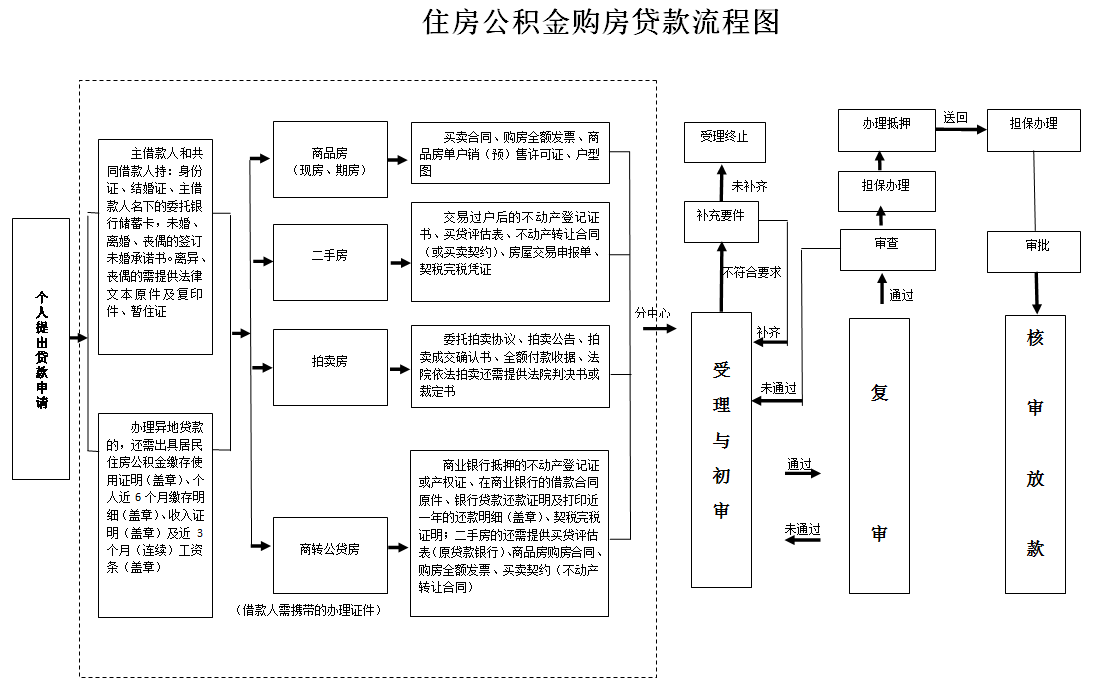 四、办理地点及咨询电话五、办理时限、是否收费？是否可以代办？资料齐全，符合法定规范的，当场办结，3个工作日内完成审批；全程免费办理；不可以代办。备注：关于住房公积金贷款业务的更多详情，请登录抚顺市住房公积金网站（http://fsgjj.fushun.gov.cn/）,或拨打住房公积金电话：12329、024-57586520。住房公积金贷款合同变更（增减辅助借款人）一、贷款后添加或减少辅助借款人申请对象及条件借款人办理完贷款后，结婚或离婚时，经中心审议通过后，借款人方可添加辅助或减少共同借款人。二、所需材料1.添加辅助借款人：双方身份证、户口簿、结婚证；2.减少辅助借款人：双方身份证、户口簿、离婚证、 离婚协议或离婚判决书、夫妻财产约定公证书。三、办理流程图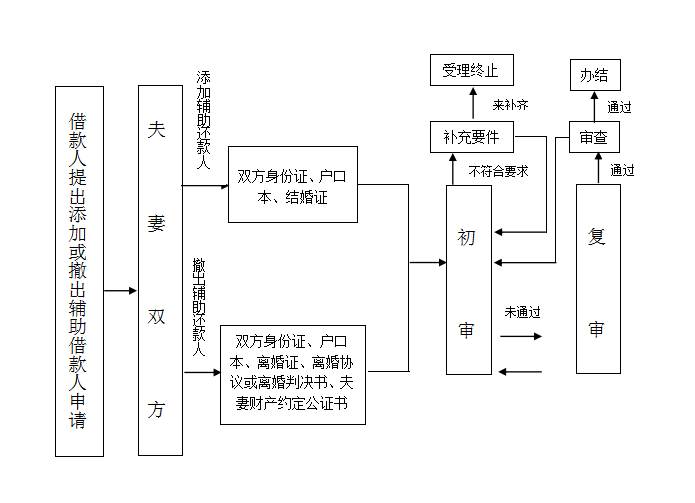 四、办理地点及咨询电话五、办理时限资料齐全，符合法定规范的，当场办结。六、是否收费？全程免费办理。七、是否可以代办？不可以代办。备注：关于住房公积金贷款业务的更多详情，请登录抚顺市住房公积金网站（http://fsgjj.fushun.gov.cn/）,或拨打住房公积金电话：12329、024-57586520。住房公积金贷款提前还款一、住房公积金贷款提前还款申请对象及条件借款人还贷满12个月，即可申请办理提前还款。二、所需材料双方身份证、户口簿、结婚证等、主贷款人还款储蓄卡。三、办理流程图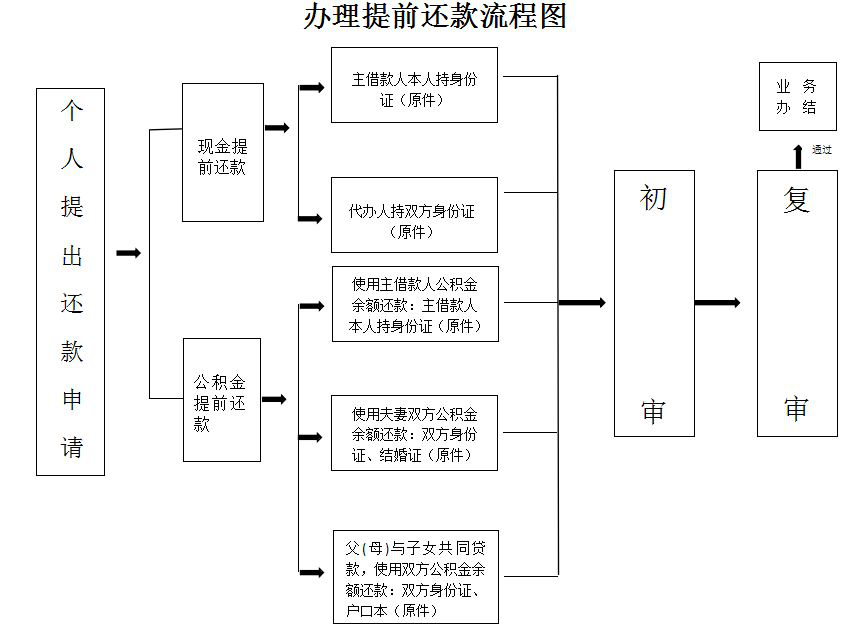 四、办理地点及咨询电话五、办理时限资料齐全，符合法定规范的，当场办结。六、是否收费？全程免费办理。七、是否可以代办？不可以代办。备注：关于住房公积金贷款业务的更多详情，请登录抚顺市住房公积金网站（http://fsgjj.fushun.gov.cn/）,或拨打住房公积金电话：12329、024-57586520。缴存职工查询个人住房公积金一、查询个人公积金申请对象及条件在我市缴存住房公积金的职工，需要查询个人住房公积金的。二、所需材料本人身份证。三、办理流程图四、办理地点及咨询电话五、办理时限、是否收费？是否可以代办？即时办理；不收取费用；可以代办。缴存职工变更个人信息一、变更个人信息申请对象及条件办理个人住房公积金信息变更：是指缴存职工在公积金业务系统中的姓名、身份证号码、手机号等信息错误或发生变更时，需要办理更正的行为。二、所需材料1.缴存职工在公积金业务系统中进行姓名、身份证号码变更：单位经办携带《个人基本资料变更表》。2.缴存职工在公积金业务系统中手机号码变更：本人携带身份证。三、办理流程图1.缴存职工在公积金业务系统中进行姓名、身份证号码变更：2.缴存职工在公积金业务系统中手机号码变更：四、办理地点及咨询电话五、办理时限即时办理。六、是否收费？不收取费用。七、是否可以代办？可以代办。机动车注册登记一、注册登记申请对象及条件 有注册登记需求的机动车所有人；符合《公安部124号令》规定。二、所需材料1.机动车所有人身份证明原件；2.购车发票原件或来历凭证原件；3.出厂合格证原件或机动车进口凭证原件；4.车辆购置税完税证明或者免税凭证原件；5.交通事故责任强制保险第三连原件（需包含车船纳税）；6.法律法规要求的其他材料。三、办理地点及咨询电话车主身份证明住址所在地车辆管理所或具有机动车登记注册资质的汽车销售商及对外服务大厅。四、办理流程图五、办理时限法定时限为2个工作日，资料齐全，符合法定规范的，可一日内办结。六、是否收费？收费。机动车牌照100元、行驶证15元、登记证书10元、机动车临时号牌5元。七、是否可以代办？可以代办。备注：到车管所办理业务前，应先自行缴纳机动车车辆购置税、机动车强制保险。不属于免检车辆的，则需先到检车所进行安全检测。车主委托他人办理的，需提交双方身份证原件及车主委托书。机动车变更登记一、变更登记申请对象及条件 有变更登记需求的机动车所有人；符合《公安部124号令》规定。二、所需材料1.机动车所有人身份证明原件；2.机动车登记证书、行驶证；3.若变更车身或车架子、更换发动机，还需提交安全技术检验合格证明及合格证。4.法律法规要求的其他材料。三、办理地点及咨询电话机动车注册地车辆管理所。四、办理时限资料齐全，符合法定规范的，一日内办结。办理迁出管辖区业务的，法定三个工作日内办结。五、办理流程图六、是否收费？收费。机动车牌照100元、行驶证15元、登记证书10元、机动车临时号牌5元。七、是否可以代办？可以代办。备注：办理该业务先查验机动车后持办事要件到大厅办理。车主委托他人办理的，需提交双方身份证原件及车主委托书。机动车转移登记一、转移登记申请对象及条件 已注册登记的机动车所有权发生转移的；符合《公安部124号令》规定。二、所需材料1.机动车所有人身份证明原件；2.机动车来历证明；3.机动车登记证书、行驶证；4.法律法规要求的其他材料。三、办理流程图四、办理地点及咨询电话机动车注册地车辆管理所。五、办理时限资料齐全，符合法定规范的，一日内办结。六、是否收费？收费。机动车牌照100元、行驶证15元、登记证书10元、机动车临时号牌5元。七、是否可以代办？可以代办。备注：购买二手车的车主，到车管所办理业务前，应先自行到二手车交易市场办理二手车交易发票。车主委托他人办理的，需提交双方身份证原件及车主委托书。机动车注销登记一、注销登记申请对象及条件已达到国家强制报废标准的机动车；符合《公安部124号令》规定。二、所需材料1.机动车所有人身份证明原件；2.机动车登记证书、号牌、行驶证；3.属于监销车辆的还需提供机动车查验记录表；4.异地车辆报废，车辆所有人在报废地申请结束后，凭机动车所有人身份证明或者《报废机动车回收证明》、《机动车拆解证明》回车辆登记车管所领取《机动车注销证明》。5.法律法规要求的其他材料。 三、办理流程图四、办理地点及咨询电话机动车注册地或机动车所在地机动车回收企业。五、办理时限法定时限为7个工作日。六、是否收费？不收费。七、是否可以代办？可以代办。备注：办理注销业务前，应先查询车辆状态，如有违章、事故等需先处理完毕，在进行注销登记。车主委托他人办理的，需提交双方身份证原件及车主委托书。机动车抵/解押登记一、抵/解押登记申请对象及条件 有抵/解押登记需求的机动车所有人；符合《公安部124号令》规定。二、所需材料1.机动车所有人和抵押权人身份证明原件；2.机动车登记证书；3.双方依法订立的主合同和抵押合同或者还款证明；4.法律法规要求的其他材料。三、办理流程图四、办理地点及咨询电话机动车注册地车辆管理所。五、办理时限资料齐全，符合法定规范的，可一日内办结。六、是否收费？不收费。七、是否可以代办？可以代办。备注：车主委托他人办理的，需提交双方身份证原件及车主委托书。解除抵押只能到车辆注册地车辆管理所办理。机动车所有人信息变更备案一、变更备案登记申请对象及条件有变更登记需求的机动车所有人；符合《公安部124号令》规定。二、所需材料1.机动车所有人身份证明原件；2.机动车登记证书、行驶证；3.若变更车身或车架子、更换发动机，还需提交安全技术检验合格证明及合格证。4.法律法规要求的其他材料。 三、办理地点及咨询电话机动车注册地车辆管理所。四、办理流程图五、办理时限资料齐全，符合法定规范的，一日内办结。办理迁出管辖区业务的，法定三个工作日内办结。六、是否收费？收费。机动车牌照100元、行驶证15元、登记证书10元、机动车临时号牌5元。七、是否可以代办？可以代办。备注：办理该业务先查验机动车后持办事要件到大厅办理。车主委托他人办理的，需提交双方身份证原件及车主委托书。机动车检验合格标志核发一、机动车检验合格标志核发申请对象及条件经公安机关交通管理部门依法登记的机动车。机动车所有人可以在机动车检验有效期满前三个月内向登记地车辆管理所申请检验合格标志。二、所需材料1.机动车行驶证；2.机动车所有人或代理人身份证明原件及复印件，单位的组织机构代码证复印件需加盖公章；3.交通事故责任强制保险单；4.车船税纳税或者免税证明；5.安全技术检验合格证明；6.机动车牌证申请表；7.代理人授权书；8.国产机动车整车出厂合格证和底盘合格证；9.机动车排放检验报告。三、办理流程图注： 1. 大型客车、校车不能办理异地检验；2. 机动车检验有效期满前三个月内可办理。四、办理地点及咨询电话五、办理时限工作人员对申请材料进行审查，证件齐全且与监管系统基本信息一致的，符合法定规范的，按照《推进公安交管“放管服”改革20项措施实施细则》实行“先发标、后审核”。非营运小微型载客汽车（暂不包括面包车）经检验机构检验合格后，车辆管理所先发放检验合格标志，在24小时内通过机动车检验监管系统进行审核、归档。六、是否收费？免费核发机动车检验合格标志。七、是否可以代办？可以代办。初次申领机动车驾驶证一、初次申领机动车驾驶证申请对象及条件    符合《机动车驾驶证申领与使用规定》中第二章规定的自然人。二、所需材料1.身份证复印件；2.机动车驾驶证申请表；3.机动车驾驶人身体条件证明；4.辽宁省外的学员需提供居住证。三、办理流程图四、办理地点及咨询电话办理初次申领机动车驾驶证人员需按照身份证上地址分别到市车管所和三县车管所办理机动车初次申领业务。1.抚顺市公安局交通管理局车辆管理所地址：抚顺市东洲区靖江街抚顺市车辆管理所。2.抚顺县大队地址：抚顺市顺城区前甸新村202国道北。3.新宾县大队地址：抚顺市新宾县新宾镇衍水街2-12彰恒路009号。4.清原县大队地址：抚顺市清原县清原镇日红街6号。咨询电话：五、办理时限学习驾驶证明的有效期为三年，申请人应当在有效期内完成科目二和科目三考试。未在有效期内完成考试的，已考试合格的科目成绩作废。六、是否收费？收费。车管所只收取考试费用。七、是否可以代办？不可代办。备注：清原县和新宾县车管所可以办理C1和摩托车初次申领，抚顺县目前仅可以办理摩托车初次申领机动车驾驶证，其他均需要在抚顺市车辆管理所办理。机动车驾驶许可考试收费标准表说明：科目一：道路交通安全法律、法规和相关知识考试科目；科目二：场地驾驶技能考试科目；科目三：道路驾驶技能考试科目。各科考试不合格者，免费补考一次。补考仍未合格需重新申请考试的，按该科收费标准50%收取。补领机动车驾驶证一、机动车驾驶证补证申请对象及条件机动车驾驶证遗失的，机动车驾驶人应当向机动车驾驶证核发地或者核发地以外的车辆管理所申请补发。二、所需材料申请人的身份证明原件。三、办理流程图四、办理地点及咨询电话五、办理时限资料齐全，立等可取。六、是否收费？驾驶证10元。七、是否可以代办？不可以代办。换领机动车驾驶证一、机动车驾驶证换证申请对象及条件机动车驾驶人应当于机动车驾驶证有效期满前九十日内，向机动车驾驶证核发地或者核发地以外的车辆管理所申请换证。二、所需材料:申请人的身份证明原件。三、办理流程图四、办理地点及咨询电话五、办理时限资料齐全，立等可取。六、是否收费？驾驶证10元。七、是否可以代办？不可以代办。驾驶人提交身体条件证明一、驾驶人提交身体条件证明申请对象及条件《机动车驾驶证申领与使用规定》中规定需要提交身体条件证明的情况。二、所需材料1.身份证原件；2.驾驶证原件。三、办理流程图四、办理地点及咨询电话办理驾驶人提交身体条件证明人员需抚顺市东洲区医院体检中心或者抚顺市公安局交通管理局车辆管理所后勤服务中心驾驶人信息采集工作站。五、办理时限当场办结。六、是否收费？不收费。七、是否可以代办？不可代办。备注：驾驶人提交身体条件证明包括视力、辨色力、四肢、躯干、听力。驾驶证延期换证、审验一、机动车驾驶证申请延期申请对象及条件机动车驾驶人因服兵役、出国（境）等原因，无法在规定时间内办理驾驶证期满换证、审验、提交身体条件证明的，可以向机动车驾驶证核发地车辆管理所申请延期办理。二、所需材料1.机动车驾驶证原件；2.申请人的身份证明（临时身份证明）原件。三、办理流程图四、办理地点及咨询电话五、办理时限资料齐全，立等可取。六、是否收费？不收费。七、是否可以代办？可以。代理人代办的还需提交代理人身份证原件和申请人身份证、驾驶证原件备注：延期期限最长不超过三年。延期期间机动车驾驶人不得驾驶机动车。机动车驾驶证审验一、 机动车驾驶证审验申请对象及条件 驾驶证为B型以上，在一个记分周期内有扣分的机动车驾驶人。二、所需材料驾驶人本人身份证。三、办理流程图四、办理地点及咨询电话驾驶人按驾驶证登记地址到各区县交警大队办理审验业务。1.新抚区大队地址：抚顺市新抚区南阳路。2.顺城区大队地址：抚顺市顺城区新城路铁路桥下。3.望花区大队地址：抚顺市望花区西部驾校教室。4.东洲区大队地址：抚顺市东洲区浑河南路东段18号。5.开发区大队地址：抚顺市开发区沈抚大道。6.抚顺县大队地址：抚顺市顺城区前甸新村202国道北。7.新宾县大队地址：抚顺市新宾县新宾镇衍水街2-12彰恒路009号。8.清原县大队地址：抚顺市清原县清原镇日红街6号。咨询电话为：五、办理时限交警大队对驾驶人进行安全教育后，即为驾驶人办理驾驶证审验业务。六、是否收费？是否可以代办？全程免费办理；不可代办。备注：驾驶证审验不可提前，部分大队由于审验驾驶人数过多和场地限制，需要驾驶人提前预约。 驾驶人驾驶资格恢复考试一、机动车驾驶人驾驶资格恢复考试申请对象及条件被注销机动车驾驶证未超过二年的，机动车驾驶人参加道路交通安全法律、法规和相关知识考试合格后，可以恢复驾驶资格；被注销机动车驾驶证，且机动车驾驶证在有效期内或者超过有效期不满一年的，机动车驾驶人提交身体条件证明后，可以恢复驾驶资格。二、所需材料1.申请人的身份证明原件；2.机动车驾驶证原件。三、办理流程图四、办理地点：抚顺市公安局交通管理局车辆管理所咨询电话：024-54625909五、办理时限资料齐全，考试合格，立等可取。六、是否收费？收费。初考40元，补考20元。七、是否可以代办？不可以代办。注销最高准驾车型驾驶资格一、注销最高准驾车型申请对象及条件持有大型客车、牵引车、城市公交车、中型客车、大型货车驾驶证的驾驶人有以下情况之一的，车辆管理所应当注销其最高准驾车型驾驶资格，并通知机动车驾驶人在三十日内办理降级换证业务。1.发生交通事故造成人员死亡，承担同等以上责任，未构成犯罪的；2.在一个记分周期内有记满12分记录的；3.连续三个记分周期不参加审验的。机动车驾驶人在实习期内发生道路交通安全违法行为被记满12分的，注销其实习的准驾车型驾驶资格。被注销的驾驶资格不属于最高准驾车型的，应当注销其最高准驾车型驾驶资格。二、所需材料：申请人的身份证明原件。三、办理流程图四、办理地点：抚顺市公安局交通管理局车辆管理所咨询电话：024-54625909五、办理时限资料齐全，立等可取。六、是否收费？收费。七、是否可以代办？不可以代办实习准驾车型驾驶资格注销一、注销实习期准驾车型驾驶资格申请对象及条件机动车驾驶人在实习期内发生道路交通安全违法行为被记满12分的，注销其实习的准驾车型驾驶资格。持有大型客车、牵引车、城市公交车、中型客车、大型货车驾驶证的驾驶人在一年实习期内记6分以上但未达到12分的，实习期限延长一年。在延长的实习期内再次记6分以上但未达到12分的，注销其实习的准驾车型驾驶资格。二、所需材料：申请人的身份证明原件。三、办理流程图四、办理地点：抚顺市公安局交通管理局车辆管理所咨询电话：024-54625909五、办理时限、是否收费？是否可以代办？资料齐全，立等可取；收费；不可以代办。补换领机动车行驶证一、申请对象及条件机动车行驶证丢失或损毁的机动车所有人；符合《公安部124号令》规定二、所需材料：机动车所有人身份证明原件。三、办理流程图四、办理地点及咨询电话：机动车注册地车辆管理所。五、办理时限资料齐全，符合法定规范的，一日内办结。六、是否收费？收费。机动车行驶证费用10元。七、是否可以代办？可以代办。备注：车主委托他人办理的，需提交双方身份证原件及车主委托书。补换领机动车登记证书一、申请对象及条件机动车登记证书丢失或损毁的机动车所有人；符合《公安部124号令》规定二、所需材料1.机动车所有人身份证明原件及本人到场；2.机动车。三、办理流程图四、办理地点及咨询电话机动车注册地车辆管理所。五、办理时限、是否收费？是否可以代办？资料齐全，符合法定规范的，一日内办结；收费，登记证书10元；不可以代办。备注：补登记证书必须机动车本人到场。补换领机动车号牌一、申请对象及条件  机动车号牌丢失或损毁的机动车所有人；符合《公安部124号令》规定二、所需材料：机动车所有人身份证明原件。三、办理地点及咨询电话机动车注册地车辆管理所。四、办理流程图五、办理时限、是否收费？是否可以代办？资料齐全，符合法定规范的，一日内办结；收费，牌照费100元；不可以代办。备注：车主委托他人办理的，需提交双方身份证原件及车主委托书。核发临时行驶车号牌一、机动车临时号牌申请对象及条件机动车具有下列情形之一，需要临时上道路行驶的，机动车所有人应当向车辆管理所申领临时行驶车号牌：1.未销售的；2.购买、调拨、赠予等方式获得机动车后尚未注册登记的；3.进行科研、定型试验的；4.因轴荷、总质量、外廓尺寸超出国家标准不予办理注册登记的特型机动车。二、所需材料1.机动车所有人身份证原件；2.车辆合格证原件或机动车进口证明书原件；3.购车发票原件；4.已生效的交强险原件；5.代理人代办的，还需提交委托书和代理人的身份证明原件，单位的书面委托，需加盖公章；6.法律、行政法规规定应当提交的其他证明、凭证原件及复印件。三、办理流程持办事要件到车辆管理所综合服务楼一楼窗口办理并领取临时行驶车号牌即可。四、办理地点及咨询电话五、办理时限资料齐全，立等可取。六、是否收费？临时号牌5元。七、是否可以代办？可以代办。备注：临时号牌使用期限为十天，可最多换发三次。校车标牌核发一、校车标牌核发对象及条件有办理校车标牌需求的办学机构（幼儿园，中、小学校）。二、所需材料1.校车行驶证复印件；2.校车驾驶人驾驶证复印件；3.车所有人的身份证复印件或者组织机构代码证复印件；4.办理校车标牌业务的代理人身份证复印件；5.校车使用许可申请表原件；6.校车使用许可原件；7.校车标牌申请表（车管所综合科提供）；8.校车查验记录表（车管所车管大队在校车查验合格后提供）。 三、办理流程图四、办理地点及咨询电话五、办理时限工作人员对所需材料进行审核，审核通过后当场发放校车标牌。六、是否收费？全程免费办理。七、是否可以代办？可以代办。备注：校车使用许可到期后需到教育局延期。 校车驾驶资格许可一、机动车驾驶证校车驾驶资格申请对象及条件校车驾驶人应当依法取得校车驾驶资格。申请条件：1.取得相应准驾车型驾驶证并具有三年以上驾驶经历，年龄在25周岁以上、不超过60周岁；2.最近连续三个记分周期内没有被记满12分记录；3.无致人死亡或者重伤的交通事故责任记录；4.无酒后驾驶或者醉酒驾驶机动车记录，最近一年内无驾驶客运车辆超员、超速等严重交通违法行为记录；5.无犯罪记录；6.身心健康，无传染性疾病，无癫痫病、精神病等可能危及行车安全的疾病病史，无酗酒、吸毒行为记录。二、所需材料1.申请人的身份证明原件；2.机动车驾驶证原件；3.申请人本人近期免冠、白色背景的1寸彩色正面相片二张；4.县级或部队团级以上医疗机构出县的有关《身体条件证明》；5.工本费10元。三、办理流程图四、办理地点及咨询电话五、办理时限资料齐全，立等可取。是否收费？收费，驾驶证工本费10元；七、是否可以代办？不可以代办。校车驾驶人审验一、校车驾驶人审验对象及条件驾驶人有校车驾驶资质且在一个记分周期内有扣分的。二、所需材料校车驾驶人本人身份证。 三、办理流程图四、办理地点及咨询电话校车驾驶人按驾驶证登记地址到各区县交警大队办理审验业务。1.新抚区大队地址：抚顺市新抚区南阳路。2.顺城区大队地址：抚顺市顺城区新城路铁路桥下。3.望花区大队地址：抚顺市望花区西部驾校教室。4.东洲区大队地址：抚顺市东洲区浑河南路东段18号。5.开发区大队地址：抚顺市开发区沈抚大道。6.抚顺县大队地址：抚顺市顺城区前甸新村202国道北。7.新宾县大队地址：抚顺市新宾县新宾镇衍水街2-12彰恒路009号。8.清原县大队地址：抚顺市清原县清原镇日红街6号。咨询电话为：五、办理时限工作人员对所需材料进行审核，审核通过后当场发放校车标牌。六、是否收费？全程免费办理。七、是否可以代办？不可代办。备注：校车驾驶人审验不可提前，部分大队由于审验驾驶人数过多和场地限制，需要驾驶人提前预约。 大中型客货车实习期满考试一、大中型客货车实习期满考试申请对象及条件取得B型以上机动车驾驶证，已过实习期。二、所需材料1.身份证复印件；2.身份证原件；3.驾驶证原件。三、办理流程图四、办理地点及咨询电话办理大中型客货车实习期满考试人员需到市车管所和三县车管所办理大中型客货车实习期满考试业务。五、办理时限、是否收费？当日即办，考试合格后核发驾驶证；不收费。六、是否可以代办？不可以代办。备注：实习期到期后第二日方可参加考试。护照申领、换发、补发一、普通护照申请对象及条件抚顺户籍申请人出国需要可以申请护照。除登记备案的国家工作人员和现役军人外，非抚顺户籍居民可以在抚顺申请护照。二、所需材料年满16周岁的抚顺户籍申请人持身份证原件本人到场申请，登记备案的国家工作人员按照干部管理权限出具单位同意申办出入境证件的函。未满十六周岁的抚顺户籍申请人未办理居民身份证，可提交本人户口簿原件，由监护人之一持居民身份证原件陪同申请，提交《出生医学证明》等监护关系证明和相应申请材料原件。监护人无法陪同的，可以委托他人陪同，除上述材料外，提交陪同人的居民身份证原件及监护人的委托书。除登记备案的国家工作人员和现役军人外，符合条件的非抚顺户籍居民可以在抚顺申请出入境证件（申请个人旅游、定居、商务等按专门规定办理）。非抚顺户籍居民在抚顺办理出入境证件所需申请材料与申请人户籍地居民相同。三、办理流程图四、办理地点及咨询电话市、县（区）公安出入境窗口。五、办理时限工作人员对登记材料进行审查，证件齐全且符合申请条件的，当场受理。对于符合审批条件的省内户籍办结时限为6个工作日，对于符合审批条件的省外户籍办结时限为10日，办结时限不包括邮寄和运输送达时间。对于个人信息存疑需要进一步核实的，根据核实情况作出是否审批制证的决定。不予批准的，应当出具不批准通知单。可实现最多跑一次，可通过国家移民管理局APP网上预约申请。六、是否收费？护照工本费每证160元，加注费每个20元。（收费依据：计价格[2000]293号,[1993]价费字164号）。七、是否可以代办？不可以代办。往来港澳通行证申领、换发、补发一、往来港澳通行证申请对象及条件抚顺户籍申请人前往香港、澳门需要可以申请往来港澳通行证及签注。除登记备案的国家工作人员和现役军人外，符合条件的非抚顺户籍居民可以在抚顺申请往来港澳通行及签注（申请个人旅游、定居、商务等按专门规定办理）。二、所需材料年满16周岁的抚顺户籍申请人持身份证原件本人到场申请，登记备案的国家工作人员按照干部管理权限出具单位同意申办出入境证件的函。除办理团队旅游外，提交与所申请签注种类对应的申请材料，申请赴港澳签注所需材料详见《公安部公告》第四条内容。未满十六周岁的抚顺户籍申请人未办理居民身份证，可提交本人户口簿原件，由监护人之一持居民身份证原件陪同申请，提交《出生医学证明》等监护关系证明和相应申请材料原件。监护人无法陪同的，可以委托他人陪同，除上述材料外，提交陪同人的居民身份证原件及监护人的委托书。除登记备案的国家工作人员和现役军人外，符合条件的非抚顺户籍居民可以在抚顺申请出入境证件（申请个人旅游、定居、商务等按专门规定办理）。非抚顺户籍居民在抚顺办理出入境证件所需申请材料与申请人户籍地居民相同。三、办理流程图四、办理地点及咨询电话市、县（区）公安出入境窗口。五、办理时限工作人员对登记材料进行审查，证件齐全且符合申请条件的，当场受理。对于符合审批条件的省内户籍办结时限为6个工作日，对于符合审批条件的省外户籍办结时限为10日，办结时限不包括邮寄和运输送达时间。单独签注办结时限为3个工作日。对于个人信息存疑需要进一步核实的，根据核实情况作出是否审批制证的决定。不予批准的，应当出具不批准通知单。可实现最多跑一次，可通过国家移民管理局APP网上预约申请。六、是否收费？往来港澳通行证每证80元，一次签注15元，三个月多次签注80元。（收费依据：计价格[2002]1097号）。七、是否可以代办？往来港澳通行证申领、换发、补发不可以代办。所持有效往来港澳通行证是在本次办证窗口申请或者所持有效往来港澳通行证曾在本次办证窗口办理过单独签注的可以委托他人代办单独签注。往来台湾通行证申领、换发、补发一、往来台湾通行证申请对象及条件抚顺户籍申请人前往台湾需要可以申请往来台湾通行证及签注。除登记备案的国家工作人员和现役军人外，符合条件的非抚顺户籍居民可以在抚顺申请往来港澳通行及签注（申请个人旅游、定居、商务、应邀赴台等按专门规定办理）。二、所需材料年满16周岁的抚顺户籍申请人持身份证原件本人到场申请，登记备案的国家工作人员按照干部管理权限出具单位同意申办出入境证件的函。除办理团队旅游外，提交与所申请签注种类对应的申请材料，申请赴港澳签注所需材料详见《公安部公告》第五条内容。未满十六周岁的抚顺户籍申请人未办理居民身份证，可提交本人户口簿原件，由监护人之一持居民身份证原件陪同申请，提交《出生医学证明》等监护关系证明和相应申请材料原件。监护人无法陪同的，可以委托他人陪同，除上述材料外，提交陪同人的居民身份证原件及监护人的委托书。除登记备案的国家工作人员和现役军人外，符合条件的非抚顺户籍居民可以在抚顺申请出入境证件（申请个人旅游、定居、商务、应邀赴台等按专门规定办理）。非抚顺户籍居民在抚顺办理出入境证件所需申请材料与申请人户籍地居民相同。三、办理流程图四、办理地点及咨询电话市、县（区）公安出入境窗口。五、办理时限工作人员对登记材料进行审查，证件齐全且符合申请条件的，当场受理。对于符合审批条件的省内户籍办结时限为6个工作日，对于符合审批条件的省外户籍办结时限为10日，办结时限不包括邮寄和运输送达时间。单独签注办结时限为3个工作日。对于个人信息存疑需要进一步核实的，根据核实情况作出是否审批制证的决定。不予批准的，应当出具不批准通知单。可实现最多跑一次，可通过国家移民管理局APP网上预约申请。六、是否收费？往来台湾通行证每证80元，一次签注15元，多次签注80元。（收费依据：[1993]价费字164号，计价格[2001]1835号）。七、是否可以代办？往来台湾通行证申领、换发、补发不可以代办。所持有效往来港澳台湾通行证是在本次办证窗口申请或者所持有效往来台湾通行证曾在本次办证窗口办理过单独签注的可以委托他人代办单独签注。结婚的条件    一、条件根据婚姻法的规定，当事人办理结婚登记必须符合以下五个方面的实质要件：双方均无配偶；双方自愿结婚；男方已满22周岁，女方已满20周岁；双方没有直系血亲和三代以内旁系血亲关系；双方均不患有医学上认为不应当结婚的疾病。二、材料根据《婚姻登记条例》和民政部《婚姻登记工作暂行规范》的规定，要求结婚的男女双方还应满足以下四方面的形式要件：双方必须亲自到婚姻登记机关办理结婚登记；到一方当事人常住户口所在地的婚姻登记机关办理登记；提供《婚姻登记条例》第五条规定的相应的证件和材料；提交3张2寸双方近期半身免冠合影照片。三、办理流程图四、办理地点及联系电话到一方当事人常住户口所在地的婚姻登记机关办理登记。各县区婚姻登记处咨询电话:五、办理时限即办即取。六、是否收费？结婚证免费办理。（现场照相另收费）七、是否可以代办？不可以代办。婚前是否需要进行医学检查？结婚当事人自愿进行医学检查。受理撤销受胁迫婚姻符合什么条件？条件：所谓胁迫是指行为人以给另一方当事人或者其近亲属的生命、身体健康、名誉、财产等方面造成损害为要挟，迫使另一方当事人违背真实意愿结婚的情况。受胁迫当事人应提供能够证明被胁迫的证据材料。内地居民能否向婚姻登记机关申请出具无婚姻登记记录证明？婚姻登记机关不出具无婚姻登记记录证明。内地居民结婚怎么办理、到哪里进行登记？    一、对象及条件根据婚姻法的规定，当事人办理结婚登记必须符合以下五个方面的实质要件：双方均无配偶；双方自愿结婚；男方已满22周岁，女方已满20周岁；双方没有直系血亲和三代以内旁系血亲关系；双方均不患有医学上认为不应当结婚的疾病。二、所需材料根据《婚姻登记条例》和民政部《婚姻登记工作暂行规范》的规定，要求结婚的男女双方还应满足以下四方面的形式要件：双方必须亲自到婚姻登记机关办理结婚登记；到一方当事人常住户口所在地的婚姻登记机关办理登记；提供《婚姻登记条例》第五条规定的相应的证件和材料，双方的常住户口簿、居民身份证原件、双方当事人三张2寸近期合影免冠彩色照片。结婚登记当事人提供以上证件原件，必须是合法、完整、真实、可靠的（居民身份证与常住户口簿上的姓名、性别、出生日期应当一致；不一致的，当事人应当先到有关部门更正。居民身份证或者常住户口簿丢失，当事人应当先到公安户籍管理部门补办证件）三、办理流程图四、办理地点及联系电话到一方当事人常住户口所在地的婚姻登记机关办理登记。各县区婚姻登记处咨询电话:五、办理时限即办即取。六、是否收费？结婚证免费办理。（现场照相另收费）七、是否可以代办？不可以代办。内地居民遗失、损毁婚姻证件怎么办？根据《婚姻登记条例》第十七条的规定，当事人结婚证丢失或损毁后可以到原办理婚姻登记的婚姻登记机关或一方当事人常住户口所在地的婚姻登记机关申请补领。一、条件及办理所需材料当事人依法登记结婚或者离婚，现今仍然维持该状况；当事人持双方的常住户口簿和居民身份证，三张2寸近期合影免冠彩色照片。提供婚姻登记档案保管部门出具的婚姻登记档案记录证明；对婚姻登记档案遗失的申请人，申请人婚姻档案保管机关应当根据申请人的要求出具档案遗失证明，当事人应当提交能够证明其婚姻状况的证明。户口本上夫妻关系的记载，单位、村(居)民委员会或者近亲属出具的写明申请人婚姻状况的证明可以作为申请人婚姻状况证明使用。二、办理地点原办理婚姻登记的婚姻登记机关或一方当事人常住户口所在地的婚姻登记机关申请补领。三、办理流程图四、办理地点及联系电话各县区婚姻登记处咨询电话:五、办理时限即办即取。六、是否收费？免费办理。（照相另收费）七、是否可以代办？不可以代办。内地居民怎样办理离婚登记？一、条件男女双方必须是自愿离婚；男女双方必须共同到婚姻登记机关办理离婚登记；男女双方必须到一方当事人常住户口所在地的婚姻登记机关办理离婚登记；男女双方共同签署离婚协议书；男女双方必须有民事行为能力。二、所需材料男女双方应当持本人的身份证、户口簿和结婚证，双方当事人各提交同底2张2 寸近期半身免冠证件照片。三、办理流程图四、办理时限即办即取。五、是否收费？免费办理。（现场照相另收费）六、是否可以代办？不可以代办。七、办理地点及联系电话到一方当事人常住户口所在地的婚姻登记机关办理登记。出具无婚姻登记记录证明需要满足那些条件、提供那些材料？婚姻登记机关不出具无婚姻登记记录证明。内地居民与港澳台居民、华侨、外国人结婚登记在哪里办理？需要带什么材料？一、对象、条件及所需材料4张3.5cm*5.3cm红底免冠合照内地居民办理结婚登记应当提交本人有效的居民身份证和户口簿，因故不能提交身份证的可以出具有效的临时身份证。居民身份证与户口簿上的姓名、性别、出生日期、公民身份号码应当一致；不一致的，当事人应当先到有关部门更正。户口簿上的婚姻状况应当与当事人声明一致。不一致的，当事人应当向登记机关提供能够证明其声明真实性的法院生效司法文书、配偶居民死亡医学证明（推断）书等材料；不一致且无法提供相关材料的，当事人应当先到有关部门更正。当事人声明的婚姻状况与婚姻登记档案记载不一致的，当事人应当向登记机关提供能够证明其声明真实性的法院生效司法文书、配偶居民死亡医学证明（推断）书等材料。香港居民办理结婚登记应当提交：（一）港澳居民来往内地通行证或者港澳同胞回乡证；（二）香港居民身份证；（三）经香港委托公证人公证的本人无配偶以及与对方当事人没有直系血亲和三代以内旁系血亲关系的声明。 澳门居民办理结婚登记应当提交：（一）港澳居民来往内地通行证或者港澳同胞回乡证；（二）澳门居民身份证；（三）经澳门公证机构公证的本人无配偶以及与对方当事人没有直系血亲和三代以内旁系血亲关系的声明。台湾居民办理结婚登记应当提交：（一）台湾居民来往大陆通行证或者其他有效旅行证件；（二）本人在台湾地区居住的有效身份证；（三）经台湾公证机构公证的本人无配偶以及与对方当事人没有直系血亲和三代以内旁系血亲关系的声明。华侨办理结婚登记应当提交：（一）本人的有效护照；（二）居住国公证机构或者有权机关出具的、经中华人民共和国驻该国使（领）馆认证的本人无配偶以及与对方当事人没有直系血亲和三代以内旁系血亲关系的证明，或者中华人民共和国驻该国使（领）馆出具的本人无配偶以及与对方当事人没有直系血亲和三代以内旁系血亲关系的证明。与中国无外交关系的国家出具的有关证明，应当经与该国及中国均有外交关系的第三国驻该国使（领）馆和中国驻第三国使（领）馆认证，或者经第三国驻华使（领）馆认证。外国人办理结婚登记应当提交：（一）本人的有效护照或者其他有效的国际旅行证件；（二）所在国公证机构或者有权机关出具的、经中华人民共和国驻该国使（领）馆认证或者该国驻华使（领）馆认证的本人无配偶的证明，或者所在国驻华使（领）馆出具的本人无配偶证明。与中国无外交关系的国家出具的有关证明，应当经与该国及中国均有外交关系的第三国驻该国使（领）馆和中国驻第三国使（领）馆认证，或者经第三国驻华使（领）馆认证。二、办理地点及联系电话三、办理流程图四、办理时限材料齐全合格即办即取。五、是否收费？免费办理。六、是否可以代办？不可以代办。怎样办理关于涉港澳台居民、华侨、外国人婚姻登记证的补领？一、对象、条件及所需材料4张3.5cm*5.3cm红底免冠合照香港（一）港澳居民来往内地通行证或者港澳同胞回乡证；（二）香港居民身份证；澳门（一）港澳居民来往内地通行证或者港澳同胞回乡证；（二）澳门居民身份证；台湾（一）台湾居民来往大陆通行证或者其他有效旅行证件；（二）本人在台湾地区居住的有效身份证；华侨出国人员：本人的有效护照；外国人：本人的有效护照或者其他有效的国际旅行证件；二、办理地点及联系电话在办理登记的机关携带当事人有效证件进行补领。三、办理流程图四、办理时限材料齐全合格即办即取。五、是否收费？免费办理。六、是否可以代办？不可以代办。涉港澳台居民、华侨、外国人的离婚登记怎样办理？一、受理离婚登记申请的条件（一）婚姻登记处具有管辖权；（二）要求离婚的夫妻双方共同到婚姻登记处提出申请；（三）双方均具有完全民事行为能力；（四）当事人持有离婚协议书，协议书中载明双方自愿离婚的意思表示以及对子女抚养、财产及债务处理等事项协商一致的意见；（五）当事人持有内地婚姻登记机关或者中国驻外使（领）馆颁发的结婚证；（六）当事人各提交3张2寸单人近期半身免冠照片。二、需要提交的证件双方各3张同底同色2寸照片香港居民（一）港澳居民来往内地通行证或者港澳同胞回乡证；（二）香港居民身份证；（三）结婚证。澳门居民（一）港澳居民来往内地通行证或者港澳同胞回乡证；（二）澳门居民身份证；（三）结婚证。台湾（一）台湾居民来往大陆通行证或者其他有效旅行证件；（二）本人在台湾地区居住的有效身份证；（三） 结婚证。华侨（一）本人的有效护照；（二） 结婚证。外国人（一）本人的有效护照或者其他有效的国际旅行证件；（二）结婚证。三、办事地点及联系电话四、办理流程离婚登记按照初审—受理—审查—登记（发证）的程序办理。五、办理时限：材料齐全合格即办即取。六、是否收费？免费办理。七、是否可以代办？不可以代办。什么人有权查询婚姻档案的有关信息？    婚姻当事人持有合法身份证件，可以查阅本人的婚姻登记档案；因故不能亲自前往查阅的，可以办理授权委托书，委托他人代为办理，委托书应当经公证机关公证。我市于2018年5月2日起，为在周一至周五工作日期间提出预约婚姻登记服务的群众，在休息日和节假日提供婚姻登记服务。各县区婚姻登记机关咨询电话：新增退休人员养老保险待遇核准支付一、申请对象及条件是指参加城镇职工基本养老保险人员，经人社部门批准后，可申请办理新增退休人员养老保险待遇核准支付手续。二、所需材料居民身份证；社会保障卡复印件或银行卡复印件（不选择社会保障卡发放的提供）；经市县人社部门批准的《抚顺市城镇企业职工退休（职）审批表》或《抚顺市城镇劳动者退休（职）审批表》或《抚顺市灵活就业人员退休（职）资格认定表》等审批材料； 退休人员的档案资料。三、办理流程图四、办理地点及咨询电话各县区社会保险事业服务中心五、办理时限符合条件即时受理。六、是否收费？不收费。七、是否可以代办？可以代办。基本养老保险个人账户返还一、申请对象及条件参保人死亡、取得外国国籍等终止养老保险，可依规定进行基本养老保险个人账户返还。二、所需材料医学死亡证明原件殡葬火化收据原件；证明其是法定继承人的相关材料；继承人抚顺银行卡复印件；工亡、交通肇事、死刑人员：《工亡人员审批表》或《交通肇事处理结论书》或《法院判决书或民事调解书》。三、办理流程图四、办理地点及咨询电话各县区社会保险事业服务中心五、办理时限符合条件即时受理。六、是否收费？不收费。七、是否可以代办？可以代办。因病提前退休（职）资格认定一、申请对象及条件是指基本养老保险参保人员，因病经劳动能力鉴定委员会鉴定为完全丧失劳动能力，且缴费年限符合规定条件的，可以申请办理提前退休（职）资格认定。二、所需材料个人档案及劳动合同；居民身份证；《申请提前退休公示书》；《自然年度账户信息》（经本人签字确认）；《抚顺市企业职工提前退休审批表》；《因病、非因工致残提前退休（职）申请表》；由市级以上劳动能力鉴定委员会出具的《非因工伤残或因病丧失劳动能力程度鉴定结论表》。三、办理流程图四、办理地点及咨询电话各县区社会保险事业服务中心五、办理时限符合条件即时受理。六、是否收费？不收费。七、是否可以代办？可以代办。特殊工种提前退休资格认定一、申请对象及条件是指基本养老保险参保人员，在企业从事的特殊工种，达到国家法定提前退休年龄时，可以申请办理特殊工种提前退休资格认定。二、所需材料《特殊工种提前退休申请书》及《企业承诺书》；《辽宁省企业职工提前退休审批表》；《职工从事特殊工种认定表》；个人档案；职工工资台账（原件及复印件）；特殊岗位资格证（原件及复印件）；《劳动合同书》；提前退休公示文书。三、办理流程图四、办理地点及咨询电话各县区社会保险事业服务中心五、办理时限符合条件即时受理。六、是否收费？不收费。七、是否可以代办？可以代办。离退休人员丧葬抚恤待遇支付一、申请对象及条件是指参加企业城镇职工基本养老保险的离退休人员死亡的，可申请办理离退休人员丧葬抚恤待遇支付。二、所需材料医学死亡证明原件，殡葬火化收据原件。三、办理流程图四、办理地点及咨询电话各县区社会保险事业服务中心五、办理时限符合条件即时受理。六、是否收费？不收费。七、是否可以代办？可以代办。老年人优待证申请办理一、办理条件我市城乡居住的60周岁至69周岁的老年人，可办理《辽宁省老年人老年证》，70周岁以上的老年人可办理《辽宁省老年人优待证》。二、办理流程本人持身份证原件、身份证复印件（一张），近期一寸彩色免冠照片（一张）到本人居住所在社区、街道免费办理。同时，也可直接到市老龄办办理，即办即取。三、办理地点及办理时间本人居住所在社区、街道免费办理，周一至周五早9:00至下午15:00。  四、咨询电话：024-53910320五、是否收费?新办、补办老年证、优待证和更换优待证不收费。六、是否可以代办？不可以代办。高龄津贴申请一、80-89周岁低收入（低保户、低保边缘户、五保户）老年人高龄津贴发放办法（一）发放依据：《关于对80至89周岁低收入老年人发放高龄津贴的通知》（二）发放范围及时间：户籍在本市行政区域内，年龄在80至89周岁的城乡低收入老年人（城乡低保对象、低保边缘对象和五保户中的老年人）。此政策自2013年1月1日起执行。（三）发放标准：每人每月发放不少于50元的高龄津贴（不计算家庭收入之中）。具体发放标准可由各县（区）人民政府根据当地实际情况自行确定。鼓励有条件的县（区）在此基础上扩大发放范围，提高津贴标准。（四）资金来源：低保对象中的老年人高龄津贴通过提高低保分类救助比例，由低保渠道发放，在低保金中列支，省在分配低保资金时对各地给予补助。低保边缘对象和五保户中的老年人高龄津贴发放所需资金由市与区、县（市）按照1：1的比例承担。（五）办理程序：申请——持老人身份证、户口本原件及复印件各3份，近期照片3张（低收入老年人补贴需持本人和法定监护人身份证、户口证明、城乡低保证、低保边缘户、五保证明，本人或法定监护人签字的委托书）到户籍所在地社区（村）提出申请入户——社区（村）入户调查，查看是否长期居住初审——符合条件的，填写相关表格，上报乡镇、街道审核审核——乡镇、街道对社区（村）上报材料进行审核，审核合格后，报送区民政局老龄办审批审批——老龄办集中审批，统一办理银行卡发放——区老龄办向财政上报拨款计划，进行社会化发放领取——老人持银行卡（折）到抚顺银行就近领取二、90周岁以上老年人高龄津贴发放办法（一）发放依据：《关于为90周岁至99周岁老年人发放生活补贴的通知》发放范围及时间：凡我市年龄满90周岁以上的老年人（以户口或身份证为准）均可申报高龄津贴。此政策自2008年10月1日起实施。发放标准：全市90周岁至99周岁老年人每人每月发放100元高龄津贴，百岁老年人每人每月300元高龄津贴。（四）资金来源：根据《辽宁省老年人权益保障条例》规定：所需资金由县、区政府承担。（五）办理流程申请——持老人身份证、户口本原件及复印件各3份，近期照片3张到户籍所在地社区（村）提出申请入户——社区（村）入户调查，查看是否长期居住初审——符合条件的，填写相关表格，上报乡镇、街道审核审核——乡镇、街道对社区（村）上报材料进行审核，审核合格后，报送区民政局老龄办审批审批——老龄办集中审批，统一办理银行卡发放——区老龄办向财政上报拨款计划，进行社会化发放领取——老人持银行卡（折）到抚顺银行就近领取咨询电话：024-53910313三、办理地点及办理时间本人居住所在社区，周一至周五工作时间。四、咨询联系电话：024-53910320五、是否收费？不收费。六、是否可以代办？不可以代办。当你老了，该如何养老？    目前，抚顺市的养老模式主要分机构养老、居家养老两大类，其中，机构养老以传统的敬老院、养老院为主，并逐渐吸纳市场化运营的专业养老服务机构。居家养老则以各区相继建成的居家养老服务站为依托，通过政府购买服务的方式来实现老有所养。我市在城区开展了居家养老服务试点，计划2018年培育25家成熟服务试点，再辐射到县区，计划逐步扩大到每个街道配有居家养老服务点2至3个，为“老有所养”提供新途径。本地市区公益性养老院有哪几家？收费项目如何设立？截止2017年底，我市共有养老机构157家，床位53049张，其中乡镇（街道）敬老院47家，市级社会福利院1家，市级养老院1家，市级工人养老院1家，市级职工疗养院1家，区域性福利中心3家，托管中心3家，民办养老机构100家，根据《抚顺市物价局关于市养老院自费养员收费标准的批复》（抚价费字[2009]32号）精神，收费标准：一、1号楼双人普通间床费每人每月350元，设施：床头柜、电视机、电话、座椅、大衣柜。二、1、2号楼双人标准间床费每人每月450元，设施：床头柜、电视机、电话、座椅、大衣柜、卫生间、洗浴间。三、3号楼双人间每人每月500元，房间面积大于1号、2号楼标准间（5平方米），设施：床头柜、电视机、电话、沙发、大衣柜、卫生间、洗浴间。四、4号楼（关怀楼）床费每人每月600元，除具备标准间设施外，床具应为医护专用床、设有陪护椅和呼叫系统。  五、护理区床费每人每月750元，除具备4号楼设施外，房间使用面积应大于4号楼，设有空调、吸痰器、氧气机、心电监测设施等。六、护理费，按护理项目。内容。标准协商议定。本地市区养老机构有哪些？截止目前为止，我市现有养老服务机构159家，床位数1.2万张。其中：公办养老机构57家，床位数5099张；民办养老机构102家，床位数6914张。民办养老机构具体分布，顺城区 34家、新抚区23家、东洲区20家、望花区13家、开发区2家、新宾县 1家、清原县8 家、抚顺县1 家。养老机构入住手续如何办理？持本人身份证到要入住的养老机构办理，同时和机构签订入院合同。居民死亡证明如何办理？一、条件、地点及材料死亡证明办理分为正常死亡和非正常使用死亡两种情况：一是正常死亡遗体手续办理程序。（1）在医院死亡、开具医学死亡证明；（2）家中死亡，由当地派出所、居（村）委会开具死亡证明；（3）途中死亡，通知所辖派出所甄别死亡原因，属正常死亡开具死亡证明，对死因有异议按照非正常死亡遗体程序处理；（4）丧属提供逝者与经办人身份证原件、复印件。二是非正常死亡遗体手续办理程序。（1）由当地派出所或交警部门开具“遗体处理通知书”。（2）对死因有异议交由公安刑侦部门鉴定后拿出遗体处理意见；（3）丧属提供逝者与经办人身份证原件、复印件。二、办理时限材料齐全合格即办即取。三、是否收费？是否可以代办？免费办理；亲属办理。在职人员丧葬抚恤待遇支付一、申请对象及条件是指参加城镇职工基本养老保险，未达到法定退休年龄因病或非因工死亡的，可以申请在职人员丧葬抚恤待遇。二、所需材料医学死亡证明原件，殡葬火化收据原件；证明其是法定继承人的相关材料；继承人抚顺银行卡复印件，身份证复印件；工亡、交通肇事、死刑人员：《工亡人员审批表》或《交通肇事处理结论书》或《法院判决书或民事调解书》。三、办理流程图四、办理地点及咨询电话各县区社会保险事业服务中心五、办理时限符合条件即时受理。六、是否收费？不收费。七、是否可以代办？可以代办。亲人亡故如何办理火化？如何办理火化证明？死者家属在为死者办理完死亡证明之后应与当地殡仪馆取得联系，由殡仪馆派出运尸车将遗体运送至殡仪馆。凭有效证明办理检验、存放、登记手续。并按家属选择不同档次存放间进行存放。殡仪馆按丧属要求在遗体告别后安排火化。丧属凭收据领取骨灰盒和火化证明。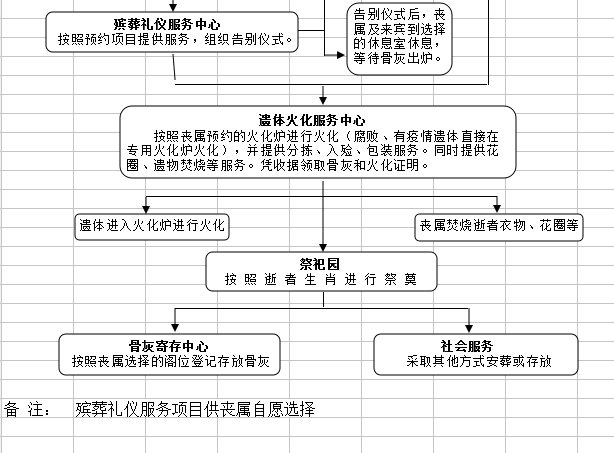 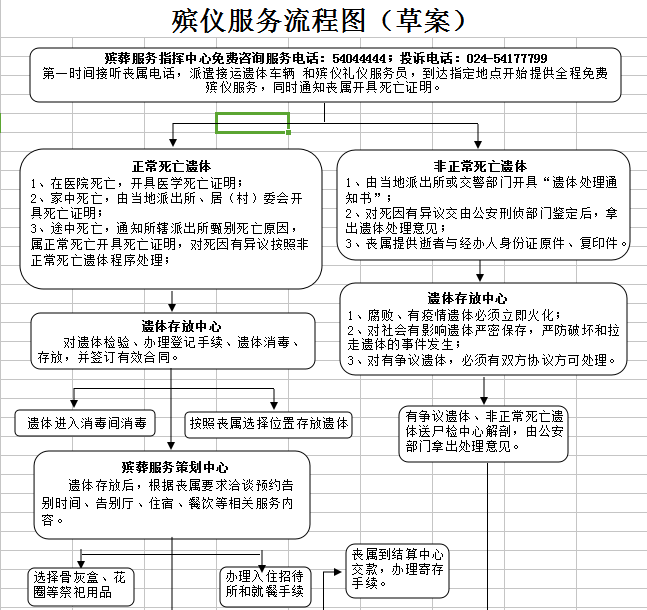 异地死亡人员运回原籍火化的审批一、条件及材料异地死亡人员要运回原籍火化的，需要到死亡地殡葬管理部门，凭死者死亡证明、身份证、户口簿等有效证明死者身份和原籍地址的证件，由市或县殡葬管理部门审批后开具运尸证明，由专业运尸车运回原籍进行火化。二、地点及联系电话三、办理时限申请，材料齐全合格即可办理。四、是否收费？免费办理。五、是否可以代办？亲属办理。遗产继承权如何公证一、继承权公证申请对象及条件申请对象是遗嘱继承人或法定继承人。条件是被继承人死亡后，有遗嘱的按遗嘱继承办理，无遗嘱的按法定继承人依照法律规定申请办理。二、所需材料（一）法定继承1.被继承人的死亡证明；2.继承人的身份证明、户口簿；3.被继承人遗留的财产所有权证明及财产清单，涉及房产继承的提供房屋查档证明；4.亲属关系证明（由被继承人或继承人所在单位人事部门或其住所地的基层人民政府含派出机构出具）；继承人中有死亡的，应在证明上注明其在何时何地死亡、生前住址，并提供死亡证明及其亲属关系证明；由第一顺序继承人继承时，不必提供第二顺序继承人的情况证明；5.继承人放弃继承权，未能亲自到办理继承公证的公证处办理的，应提交经公证的放弃继承权声明书；6.继承人中有失踪多年下落不明的，应提交人民法院宣告失踪或宣告死亡的判决书；7.依法可取得死者遗产的其他自然人，应提交其对死者生前尽了主要扶养义务的证明；8.在代位继承中，代位继承人应提交确认此种关系的证明；9.在转继承中，转继承人应提交确认此种关系的证明；10.继承人因特殊情况不能亲自到公证处提交申请的，可委托其他人办理，但应提交经公证的委托书，委托书内应写明其是否愿意继承该遗产；11.被继承人生前与配偶有夫妻财产约定的，应当提交书面约定协议；12.涉及境外机构出具的证明材料的，依域外文书的要求处理；13.与申请公证的事项有关的其他证明材料。（二）遗嘱继承1.经过公证证明的遗嘱书原件，或者经法院认定有效的遗嘱书原件；2.立遗嘱人的死亡证明；3.遗嘱继承人与立遗嘱人之间的关系证明；4.遗嘱继承人的身份证明；5.被继承人遗留的个人财产所有权证明及其他权利凭证；6.遗嘱设有遗嘱执行人的，提交执行人资格和身份证明；7.与申请公证事项有关的其他证明材料。三、办理流程图 四、办理地点及咨询电话五、办理时限受理之日起15个工作日内向当事人出具公证书，因不可抗力、补充证明材料或者需要核实有关情况的，所需时间不计算在内。六、是否收费？根据辽价发[2017]92号《辽宁省公证服务收费管理办法》和《辽宁省公证服务收费标准》的规定理。七、是否可以代办？一般由继承人亲自办理。备注：减证便民措施1.被继承人生前是否立有公证遗嘱，由公证处通过中国公证协会公证业务备案查询平台查询；2.在该公证处办理过相关公证，曾提供过同类证明，且证明有效能够重复使用的，当事人提供证据线索可查的，无需当事人提供；注意事项1.被继承人的子女先于被继承人死亡或被宣告死亡的，被继承人子女的晚辈直系血亲代位继承；2.继承人在被继承人死亡后，遗产分割前，尚未实际取得遗产而死亡或被宣告死亡的，其应继份额转由他的法定继承人继承；3.继承人因故不能到办理继承权的公证处放弃继承权声明的，可到其他公证处就近办理放弃继承权公证；4.继承人因在国外不能到办理继承权的公证处放弃继承权声明的，可到中华人民共和国驻所在国的使、领馆办理放弃继承权公证。死亡注销户口一、死亡注销户口需要什么条件？公民自然死亡的。二、需要什么材料？由户主、亲属持死亡证明、死亡公民居民户口簿和居民身份证。三、办理流程图 材料齐全材料              不齐补齐四、办理时限材料齐全的，立等可取。五、是否收费?全程免费办理。六、是否可以代办?家属办理。七、办理地点及咨询电话办理地点：死亡人员户口所在地派出所。各县区户政科咨询电话分别为：哪些公民、组织可以做送养人？（一）孤儿的监护人；（二）社会福利机构；（三）有特殊困难无力抚养子女的生父母。上述公民或组织作为送养人，有一个共同特征，即他们是被送养人的监护人或监护教养机关。因为有关当事人的合意是收养成立的重要条件，而作为当事人一方的送养人，必须是被送养人的父母、其它监护人或监护教养机关。因此，收养法规定的可以作送养人的公民、组织正好符合这一要求。根据我国民法通则第十六条的规定，未成年人的监护人包括（一）父母；（二）祖父母、外祖父母；（三）兄、姐；（四）关系密切的其他亲属、朋友愿意承担监护责任，经未成年人的父母的所在单位或者未成年人住所在地的居民委员会、村民委员会同意的。哪些人可以作为被收养对象？不满14周岁丧失父母的孤儿、查找不到生父母的弃婴和儿童、生父母有特殊困难无力抚养的子女，可以作为被收养人。办理收养登记收养人需提交哪些材料？收养人除应当向收养登记机关提交收养申请书外，还应当提交：申请收养人到收养登记机关申请办理收养登记时，应向收养登记机关提交本人的居民身份证和户口簿，写有本人年龄、婚姻、家庭成员、健康、有无抚养教育被收养人的能力等状况的有效证明。申请收养社会福利机构抚养的孤儿，须提供该社会福利机构出具的同意送养的证明；申请收养弃婴须提供有关主管机关出具的查找不到其生父母的证明；申请收养有残疾的儿童，还须提供县级医疗单位出具的残疾状况的证明；此外，申请人还应向登记机关提交写明其收养目的、不虐待、不遗弃被收养人和抚育被收养人健康成长的书面保证。咨询电话：抚顺市民政局福利科024-52673820办理收养登记送养人提交哪些材料？根据《中共公民收养子女登记办法》规定：送养人应向收养登记机构提交居民户口簿和居民身份证（组织做监护人的，提交其负责人的身份证件）。此外，不同送养人，根据具体情况需要提交不同的证明材料。　
　　（一）社会福利机构为送养人的。社会福利机构送养的儿童包括两种，一种是其抚养的查找不到生父母的弃婴和儿童，另一种是其抚养的孤儿。1.社会福利机构送养查找不到生父母的弃婴和儿童应提交弃婴、儿童进入社会福利机构的原始记录。2.公安机关出具的捡拾弃婴、儿童报案的证明。孤儿的生父母死亡或者宣告死亡的证明；其他有抚养义务的人同意送养的书面意见。　
　　（二）监护人为送养人的，并应当提交实际承担监护责任的证明，孤儿的父母死亡或者宣告死亡的证明，或者被收养人生父母无完全民事行为能力并对被收养人有严重危害的证明。
　　（三）生父母为送养人的，并应当提交与当地计划生育部门签订的不违反计划生育规定的协议；有特殊困难无力抚养子女的，还应当提交其所在单位或者村民委员会、居民委员会出具的送养人有特殊困难的证明。其中，因丧偶或者一方下落不明由单方送养的，还应当提交配偶死亡或者下落不明的证明；子女由三代以内同辈旁系血亲收养的，还应当提交公安机关出具的或者经过公证的与收养人有亲属关系的证明。
　　（四）被收养人是残疾儿童的，并应当提交县级以上医疗机构出具的该儿童的残疾证明。咨询电话：抚顺市民政局福利科024-52673820公民收养子女需具备哪些条件？收养人应当同时具备三个条件：一、无子女，主要是指夫妇一方或双方已无生育能力和无配偶者无子女二、有抚养教育被收养人的能力，主要包括经济条件、健康条件和教育子女的能力等；三、年满35周岁。收养法第九条还规定“无配偶的男性收养女性的，收养人与被收养人的年龄应当相差40周岁以上”。收养登记要到哪里办理？收养登记在各县区民政局办理。办理地点及咨询电话：公民发现或捡拾到弃婴、儿童应该如何办理？送到就近的公安机关，同时配合公安机关进行查找，如查找不到遗弃人，送到抚顺市社会福利院。什么情况弃婴儿可以视为查找不到生父母的弃婴儿？自公告之日起满60日，弃婴、儿童的生父母或者其他监护人未认领的，视为查找不到生父母的弃婴，儿童。办理收养登记手续要到什么部门？手续办理在各县区民政局。办理地点及咨询电话：怎样为被收养儿童办理户口登记？持民政部门办理的收养登记证，到户籍所在地的户政部门办理户口登记。办理收养登记需收养当事人亲自到场吗？《收养法》规定：有配偶者收养子女，须夫妻共同收养；收养人收养与送养人送养须双方自愿；收养年满１０周岁以上未成年人的，应当征得被收养人的同意。因此，在办理收养登记时，收养人应当亲自到收养登记机关。有配偶者双方都应亲自到场，一方不能亲自到场的，须出具经公证的委托收养书。年满１０周岁以上的被收养人，也须亲自到场。外国人收养中国子女，送养人是公民的，也必须亲自到收养登记机关办理收养登记。什么情况下需要撤销收养关系登记？根据《收养法》的规定，收养人在被收养人成年以前，不得解除收养关系，但收养人、送养人双方协议解除的除外，养子女年满１０周岁的，还应征得被养人同意，才能解除收养关系。有下列情况，也可解除收养关系。一、收养人不履行抚养义务，有虐待、遗弃等侵害未成年养子女合法权益行为的，送养人要求解除收养关系的，可以解除。这里的送养人是指由养子女的生父母或其他有抚养义务的人作为送养人的和社会福利机构作为送养人的两种。二、养父母与成年养子女关系恶化，无法共同生活的，可以解除收养关系。怎样解除收养关系？《中华人民共和国收养法》第二十七条规定：“当事人解除收养关系应当达成书面协议。收养关系是经民政部门登记成立的，应当到民政部门办理解除收养关系的登记。收养关系是经公证证明的，应当到公证处办理解除收养关系的公证证明。”据此，当事人协议解除收养关系有三种情况：一、依照收养法不需要到民政部门登记，也未到公证处公证，而是由当事人双方协议成立的收养关系，解除时只要收养人、送养人双方依法达成协议（养子女年满１０周岁以上的，应当征得本人同意）即可。二、收养关系是经民政部门登记成立的，也就是说，被收养人在收养关系成立前是弃婴或社会福利院抚养的孤儿，应当到民政部门的收养登记机关办理解除收养关系的登记。三、收养关系是依当事人协议成立的，并依当事人自愿到当地公证处办理收养关系公证证明的，当事人达成解除收养关系的协议后，还应当到公证处办理解除收养关系的公证证明。以上三种情况有一个共同前提，即当事人必须就解除收养关系达成协议。如果当事人不能达成协议，可以向人民法院起诉，通过诉讼程度解除收养关系。办理地点及咨询电话：最低生活保障受理一、申请条件申请低保要同时具备以下三个条件：持有本市常住户口；共同生活家庭成员人均收入低于当地低保标准；家庭实际生活水平和财产状况低于当地低保标准。二、申请审批流程1.申请。由户主本人向街道（乡镇）提出书面申请。申请人如实书面声明家庭收入和财产状况，履行授权核查家庭经济状况的相关程序，并按审批机关要求提交家庭及其成员户籍、身份、劳动能力状况、收入、财产等有关证明材料。街道（乡镇）对手续完备、材料齐全的低保申请予以受理。2.家庭经济状况调查。街道（乡镇）将申请人基本信息上报县区民政局，由县区民政局委托居民家庭经济状况核对机构对申请人家庭经济状况进行信息核对。同时，街道（乡镇）及时组织调查人员，对申请人家庭经济状况和实际生活情况进行入户调查核实。3.民主评议。街道（乡镇）在社区（村）居民委员会的配合下组织民主评议小组对申请低保救助家庭经济状况调查结果的客观性、真实性进行评议。4.审核。街道（乡镇）根据申请人家庭经济状况调查结果和民主评议意见对申请人家庭是否符合低保救助作出审核意见，并按规定对审核结果等及时公示。5.审批。公示期满无异议，街道（乡镇）将申请家庭所有相关材料报县区民政局，县区民政局全面审查材料，并按照不低于30%的比例进行入户抽查。县区民政局对拟批准给予低保的，同时确定低保金额，并委托街道（乡镇）在申请人家庭居住地所在社区（村）张榜公示。公示期满无异议的，作出书面批准决定。自乡镇人民政府（街道办事处）正式受理低保申请之日起，城市低保在30天内、农村低保在40天内完成审批。实施居民家庭经济状况核对的时间不计入审批时限，但最长不超过30天。三、办理地点和时间乡镇人民政府（街道办事处），周一至周五， 08:30—11:30; 13:00—17:00。    四、是否收费？不收费。    五、是否可以代办？不可以代办。六、流程图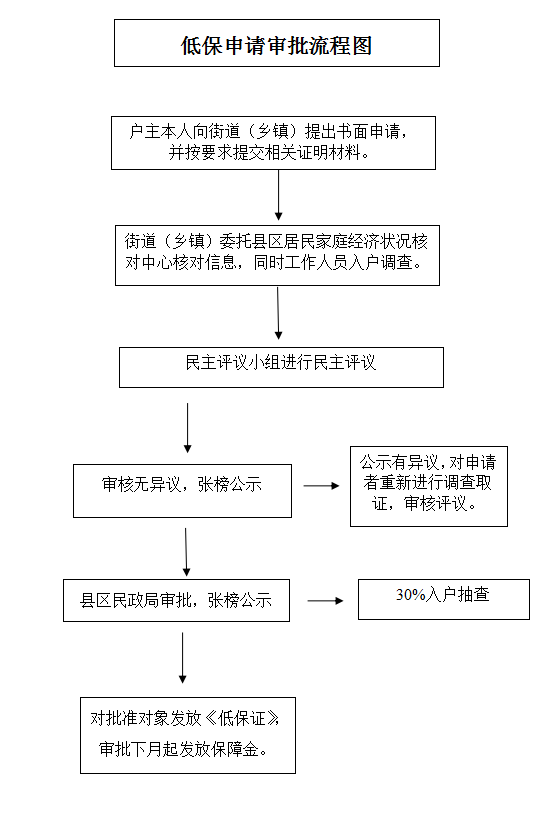 城镇失业登记人员失业登记一、城镇失业登记人员失业登记申请对象及条件在法定劳动年龄内、有劳动能力、有就业要求，处于无业状态的城镇常住人员，可以进行失业登记。二、所需材料劳动者需提供《就业创业证》；没有就业经历的劳动者提供毕业证；就业转失业的劳动者提供《解除或终止劳动关系证明》。三、办理地点及咨询电话劳动者到常住地或户籍所在地的社区或乡镇申请办理。四、办理时限即到即办。是否收费?不收费。六、是否可以代办？不可以代办。七、办理流程图失业人员生育补助金申请受理一、申请对象及条件是指参保单位符合计划生育规定的职工失业后，在领取失业金期间生育子女的，可以享受一次性生育补助金。二、所需材料居民身份证及委托人身份证；独生子女证、二孩准生证；生育住院收据、生育住院费用明细。三、办理流程图四、各社保中心办理地点及咨询电话五、办理时限符合条件即时受理。六、是否收费？不收费。七、是否可以代办？可以代办。失业人员养老保险接续申请一、申请对象及条件是指参保人失业后，可以申请以个体身份继续参保缴费。二、所需材料居民身份证；户口簿原件；《解除合同证明书》。三、办理流程图四、办理时限符合条件即时受理。    五、是否收费？不收费。六、是否可以代办？可以代办。七、各社保中心办理地点及咨询电话残疾证办理一、申请对象及条件1.具有本市户籍且身体功能有障碍；2.病程满一年以上（意外伤导致身体功能障碍的需满2年）及近3个月的病情诊断；3.未满18周岁或行走困难的患者和申办精神、智力残疾证的，须由监护人陪同办理相关手续。二、所需材料1.身份证原件和复印件；2.户口簿原件和复印件(18周岁以下或申办智力和精神残疾人证的，另需提供法定监护人身份证、户口簿和法定监护人的证明材料)；3.符合申请条件的病历（未住过院的精神疾病患者，需提供经专科医院明确诊断且持续治疗一年以上的门诊病历，因癫痫导致的精神或智力等疾病的患者除提供一年以上确诊为癫痫的病历外，另需提供经专科医院明确诊断为精神或智力等疾病的病历）。三、办理地点及咨询电话：办理地点在申办人户籍所在地县（区）级残联。四、办理流程图五、办理时限材料齐全且符合申请条件的，从申请到发证最长时限为120个工作日。六、是否收费？免收工本费，医学辅助检查费收费标准按当地医疗价格目录执行。七、是否可以代办？不可以代办。备注：如果患者居住在异地，由于身体不便等原因不能回到户籍所在地参加鉴定，可以通过申请户籍所在地县级残联委托其居住地残联予以评残鉴定。 残疾人精准康复服务申请受理一、服务对象在抚顺市残疾人基本服务状况与需求信息数据动态更新系统实名登记有康复需求的残疾人。一是具有抚顺户籍、7周岁以下、在听力（言语）、肢体、智力、精神等方面发育异常、需要进行早期干预和康复训练的儿童；二是具有抚顺户籍、持有二代《中华人民共和国残疾人证》、本人提出有基本康复需求的7周岁及以上持残疾人证儿童和成年残疾人。  二、服务内容认真落实国家和省残联、卫计委等六部门贫困残疾人精准康复工作安排，“十三五”期间，积极为有需求的残疾人提供基本康复服务。（一）7岁以下发育异常儿童康复资助项目：落实国家救助政策，按任务指标实施救助。（二）7岁以上持证残疾儿童和成年残疾人康复资助项目：按照省残联年度任务指标开展工作。 ①社区残疾人专职委员负责信息采集、建档立卡、基本康复管理、数据库录入。②城镇社区卫生服务中心（站）、农村乡镇卫生院（室）、定点康复机构康复医生进行康复评定（评估）。③康复训练服务：康复员根据评估结果开展智力残疾人社会交往和生活能力训练、肢体残疾人功能康复训练指导。对有心理咨询和诊疗需求的各类残疾人提供支持性服务。④残联落实国家救助政策，对有康复需求的重度（一、二级）残疾人，每年对其家庭医生签约服务个人自付部分进行适当补贴。三、办理流程图四、办理地点及咨询电话参加新型农村和城镇居民社会养老保险的55-59周岁重度残疾人发放生活补助事项1：参加新型农村和城镇居民社会养老保险的55-59周岁重度残疾人发放生活补助一、申请对象及条件本市持有《中华人民共和国残疾人证》(第二代)，年龄在55-59周岁之间（含55周岁和59周岁），参加新型农村或城镇居民社会养老保险的一、二级重度残疾人。二、所需材料户口簿及身份证原件和复印件；《中华人民共和国残疾人证》(第二代) 原件和复印件；《新型农村社会养老保险参保登记表》或《城镇居民社会养老保险参保登记表》原件和复印件。三、办理地点及咨询电话办理流程图五、办理时限、是否收费？是否可以代办？30日；全程免费办理；可以代办。困难残疾人生活补贴和重度残疾人护理补贴办理一、政策依据《抚顺市人民政府关于全面建立困难残疾人生活补贴和重度残疾人护理补贴制度的实施意见》（抚政发〔2016〕17号）二、补贴对象困难残疾人生活补贴对象为抚顺市户籍低保家庭中的残疾人，低保边缘户家庭中的一、二级残疾人。重度残疾人护理补贴对象为抚顺市户籍，残疾等级被评定为一、二级且需要长期照护的重度残疾人。长期照护是指因残疾产生的特殊护理消费品和照护服务支出持续6个月以上时间的照护服务。三、补贴标准城乡困难残疾人生活补贴标准为每人每月70元，重度残疾人护理补贴标准为每人每月55元。四、办理程序残疾人自愿申请两项补贴，残疾人或其法定监护人，法定赡养、抚养、扶养义务人等委托代理人办理申请事宜时，需填写《辽宁省困难（重度）残疾人生活（护理）补贴申请表》，并提供居民户口本、身份证、第二代中华人民共和国残疾人证等相关证明材料及复印件，到户籍所在地的街道（乡镇）办事处提出申请办理。五、办理地点及咨询电话  六、是否收费？不收费。七、是否可以代办？不可以代办。残疾学生及困难残疾人家庭子女助学补助申请受理一、申请对象及条件（一）应届入学大学生1.具有抚顺常住户口，应届升入全日制普通高等院校的残疾人大学生（大专及以上学历）。2.具有抚顺常住户口，应届升入全日制普通高等院校的贫困残疾人子女大学生。（二）往届在读大学生1.具有抚顺常住户口，普通高校的在读残疾人大学生（大专及以上学历）。2.具有抚顺常住户口，全市扶贫开发系统中建档立卡未脱贫的在校就读残疾人子女大学生。（三）应届大学毕业生具有抚顺常住户口，参加成人高等教育或国家高等教育自学考试及教育部批准的试点高校所属的教育学院学习取得大专以上文凭的贫困残疾人应届毕业生。（四）应届入学高中生1.具有抚顺常住户口，残疾人应届高中生。2.具有抚顺常住户口，贫困残疾人子女应届高中生。二、所需材料（一）应届入学大学生1.残疾人大学生需提供材料：录取通知书、户口本、本人身份证、本人残疾人证，原件及两份复印件。2.贫困残疾人子女大学生需提供材料：录取通知书、户口本、本人身份证、父母残疾人证，低保户或低保边缘户证明，原件及两份复印件。（二）往届在读大学生1.残疾人大学生需提供材料：户口本、本人身份证、本人残疾人证，在校就读有效证明（加盖学校公章），原件及两份复印件。2.建档立卡未脱贫的在校就读残疾人子女大学生需提供材料：户口本、本人身份证、父（母）一方残疾人证、在校就读有效证明（加盖学校公章），原件及两份复印件。（三）应届大学毕业生贫困残疾人大学毕业生需提供材料：户口本、本人身份证、本人残疾人证，毕业证书，原件及两份复印件。（四）应届入学高中生1.残疾人高中生需提供材料：录取通知书、户口本、本人身份证、本人残疾人证，原件及两份复印件。2.贫困残疾人子女高中生入学需提供材料：录取通知书、户口本、本人身份证、父母残疾人证，低保户或低保边缘户证明，原件及两份复印件。三、办理流程图   四、办理地点及咨询电话五、办理时限、是否收费？是否可以代办？30日；全程免费办理；可以代办。城镇“三无”人员供养申办（特困人员供养）一、申请条件城乡老年人、残疾人以及未满16周岁的未成年人，同时具备以下条件的，应当依法纳入特困人员救助供养范围：1.无劳动能力；2.无生活来源；3.无法定赡养、抚养、扶养义务人或者其法定赡养、抚养、扶养义务人无履行义务能力。二、申请审批流程1.申请。由本人向户籍所在地乡镇人民政府（街道办事处）提出书面申请。申请材料主要包括本人有效身份证明，劳动能力、生活来源、财产状况以及赡养、抚养、扶养情况的书面声明，提供信息真实、完整的承诺书，残疾人应当提供第二代《中华人民共和国残疾证》。申请人应当履行授权核查家庭经济状况的相关手续。2.审核。乡镇人民政府（街道办事处）自受理申请之日起20个工作日内，通过入户调查、邻里访问、信函索证、民主评议、信息核对等方式，对申请人的经济状况、实际生活状况以及赡养、抚养、扶养状况等进行调查核实，并提出审核意见。并将审核意见及时在申请人所在村（社区）公示。3.审批。公示期满无异议的，乡镇人民政府（街道办事处）将审核意见连同申请、调查核实、民主评议等相关材料报送县区民政部门。县区民政部门全面审查申请材料、调查材料和审核意见，根据审核意见和公示情况，按照不低于30%的比例随机抽查核实，并在20个工作日内作出审批决定。三、办理地点及咨询电话乡镇人民政府（街道办事处）四、是否收费？不收费。    五、是否可以代办？不可以代办。六、办理流程图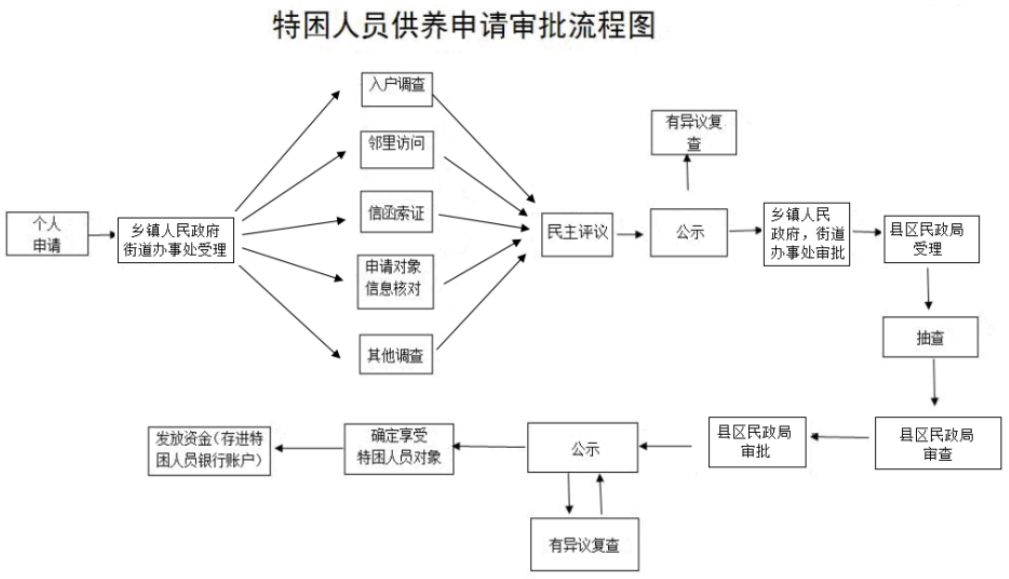 困难群众临时救助一、救助条件遭遇突发事件、意外伤害、重大疾病或者其他特殊原因导致基本生活陷入困境，其他社会救助制度暂时无法覆盖或救助之后基本生活暂时仍有严重困难的家庭或个人，按政策规定给予临时救助。二、申请审批程序1.申请受理困难对象本人或依法委托他人（公民、法人、组织）向所在地乡镇人民政府（街道办事处）提出临时救助申请。当地乡镇人民政府（街道办事处）对于具有本市户籍或持有本市居住证的应当直接受理，对于上述情形以外的，当地乡镇人民政府（街道办事处）向救助管理机构（救助管理站等）申请救助。申请临时救助，应按规定填写《抚顺市临时救助申请审批表》，并提交身份、户籍、家庭经济状况、刚性支出情况、急难情况等相关证明材料。因情况紧急无法在申请时提供相关证明材料的，乡镇人民政府（街道办事处）可先行受理。2.审核审批乡镇人民政府（街道办事处）在村（居）民委员会协助下，通过实地调查、信函索证、信息核对等方式，对临时救助申请人的家庭经济状况、人口状况、遭遇困难类型等情况进行逐一调查核实，提出审核意见，并在申请人所居住的村（居）民委员会公示后，报县区民政局。县区民政局全面审查材料并进行审批。紧急程序。对于情况紧急、需立即采取措施以防止造成无法挽回的损失或无法改变的严重后果的，乡镇人民政府（街道办事处）、县（区）民政部门应根据审核审批权限先行救助。紧急情况解除后，按程序规定补齐相关审核审批手续。三、审批时限临时救助审核审批时间一般不超过10个工作日，信函索证、信息核对等核查所需时间除外。四、办理地点和时间乡镇人民政府（街道办事处）；周一至周五上午08：30—11：30； 13：00--17：00。注：法定节假日除外。五、是否收费？不收费。    六、是否可以代办？不可以代办。七、办理流程图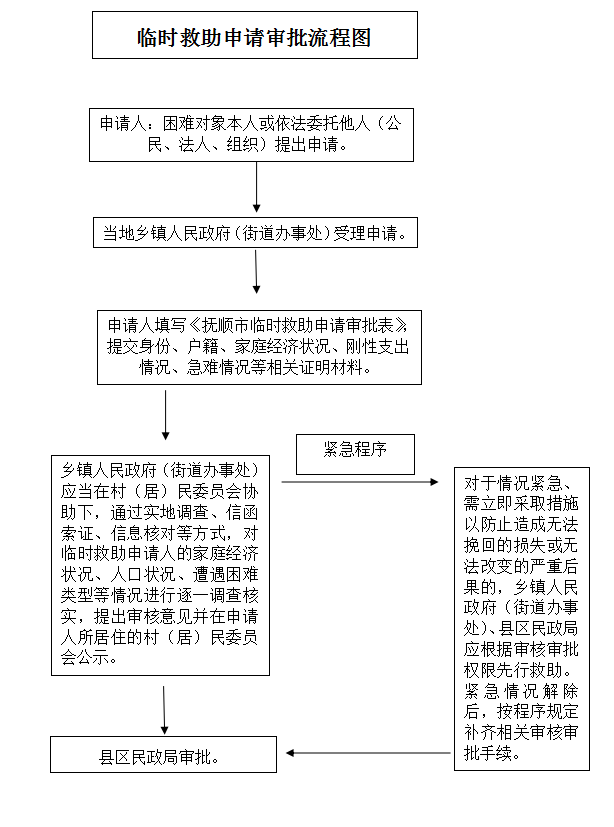 八、市、县区社会救助咨询投诉电话困难群众医疗救助一、基本医疗救助申请对象及条件低保对象、特困供养人员个人承担的符合规定的基本医疗自负费用，给予基本医疗救助。二、所需材料1.在医院即时结算；2.不能即时结算的救助对象，可携带身份证、低保证（特困证、边缘证）、原始收据、病历、转院证明（市外就医者）、银行卡（只支持抚顺银行、中国农业银行）等到中国人寿保险股份有限公司新抚支公司办理医疗救助结算。三、办理流程图四、办理地点及咨询电话新抚区西一路29号天朗国际五楼办公区。五、办理时限、是否收费？是否可以代办？工作人员对报销材料进行审查，审核合格的材料留存进行结算，10个工作日左右将报销费用划入指定银行卡；全程免费办理；可以代办。慈善扶助抚顺市慈善总会“精神康宁”救助项目一、政策依据《关于2018年“精神康宁”救助项目的实施意见》（抚慈发[2018]1号）二、救助范围及条件我市城乡低保和低保边缘户家庭具有专业医院诊断证明的精神障碍患者。三、办理程序1.填表申报。凡符合救助条件的患者，其家属（监护人）到各县区民政局（慈善会）领取并填写《审批表》，并粘贴一寸彩色照片。已参加城镇职工医疗保险、城镇居民医疗保险或农村合作医疗的低保或低保边缘户患者，要把医保手续、低保证、低保边缘户证、身份证、户口簿、“新农合”或“城镇医保证件（卡）”，精神疾病专业医疗机构诊断书复印件（一式3份），随《审批表》一并交到户口所在社区（村）、街道（镇）和各县区慈善会（民政局）审定后，按全年计划分批次呈报市慈善总会审批。《审批表》由市慈善总会、定点医院和各县区慈善会（民政局）分别留存。2.住院治疗。患者住院后，其家属（监护人）应提交患者病情资料；经院方组织医务人员进行检查评估，符合住院标准的方可住院治疗。对不符合住院治疗的患者，院方有权拒收或告之其家属（监护人）接回。四、办理出院患者经过一个疗程治疗后，由院方按出院标准进行出院小结，并通知其家属（监护人）办理出院手续。同时，院方将出院患者名单和相关结算资料及时反馈市慈善总会，并作为结算依据。五、救助标准市慈善总会计划每年安排500名患者免费入院治疗一期，每期3个月为一个疗程，患者到期原则上一律出院。特殊情况经院方提出医疗建议，并经县区慈善会（民政局）同意，市慈善总会批准后方可延期治疗，并占用1人次计划名额。对第一、二期住院治疗的患者实行免费，连续三期住院的城镇医保患者承担1000元，农村新农合患者承担500元。连续四期的患者各项费用全部由患者家属（监护人）承担。连续住院患者是指出院间隔不足一期即三个月。六、定点医院抚顺煤矿脑科医院。七、办理时间法定工作日。八、办理地点及咨询电话抚顺市慈善总会“精神康宁”救助审批表县区：                                              编号：         备注：呈报《审批表》时，需携带低保证、身份证、户口薄、病情诊断书、新农合或城镇医保卡（证）原件由各县区审核。同时，将上述原件复印件（一式三份），附在三张《审批表》后到市慈善总会审批。《审批表》由市总会、县区民政局（慈善会）和院方各留存一份。部分农村籍退役士兵老年生活补助的发放一、申请对象及条件 对从1954年11月1日试行义务兵役制后至《退役士兵安置条例》实施前入伍，年龄在60周岁以上（含60周岁），未享受到国家定期定量补助的农村籍60周岁以上退役士兵给付生活补助，标准为每服役一年每人每月35元。二、所需材料需提供个人申请、身份证户口本及入伍登记表、退伍登记表（退役证）复印件、乡镇证明，未参保证明。三、办理流程图四、办理时限工作人员对登记材料进行审查，证件齐全且与管理系统基本信息一致的，20个工作日内上报市局，市局审核无误，7个工作日内打印证件。五、是否收费？全程免费办理。六、是否可以代办？需本人亲自办理。七、办理地点及咨询电话各县（区）退役军人事务局咨询电话分别为：退出现役的残疾军人护理费一、申请对象及条件退出现役的因战、因公致残的一至四级残疾军人。护理费标准为：因战因公一级、二级每人每年28471元；因战因公三级、四级每人每年22776元；因病一至四级每人每年17082元。二、所需材料伤残军人档案，伤残军人证，身份证户口本复印件、乡镇证明。三、办理流程图四、办理时限工作人员对登记材料进行审查，证件齐全且与管理系统基本信息一致的，20个工作日内上报市局，市局审核无误，7个工作日内打印证件。五、是否收费？全程免费办理。六、是否可以代办？本人亲自办理。七、办理地点及咨询电话各县（区）退役军人事务局咨询电话分别为：建国后参战和参加核试验军队退役人员抚恤优待金发放一、申请对象及条件参战参试退役人员。对在农村的和成镇无工作单位且家庭生活困难的参战退役人员，生活补助标准为每人每月600元。对不符合评残和享受带病回乡退伍军人补助条件，但患病或生活困难的农村和城镇无工作的原8023部队退役人员和其他参加核试验军队退役人员（含参与铀矿开采军队退役人员），生活补助标准为每人每月600元。对其他参加核试验的军队退役人员，比照原8023部队退役人员进行体检，并按照规定落实相关政策待遇。   二、所需材料参战参试证明，身份证户口本复印件及入伍通知书、退伍通知书（退役证），乡镇证明等。三、办理流程图四、办理地点及咨询电话各县（区）退役军人事务局咨询电话分别为：五、办理时限工作人员对登记材料进行审查，证件齐全且与管理系统基本信息一致的，20个工作日内上报市局，市局审核无误15个工作日内（上报省厅）打印证件。六、是否收费？全程免费办理。七、是否可以代办？需本人亲自办理。对非现役军人、公务员等人员残疾等级的认定和评定一、申请对象及条件申请人为行政编制人民警察、公务员及参照《中华人民共和国公务员法》管理的国家机关工作人员；因参战、参加军事演习、军事训练和执行军事勤务致残的预备役人员、民兵、民工以及其他人员；为维护社会治安同违法犯罪分子进行斗争致残人员；为抢救和保护国家财产、人民生命财产致残人员。    二、所需材料个人申请（包括本人身份、负伤时间、地点、部位及详细经过）；单位意见；《公务员登记表》，警察还需提供授予警衔审批表；属于交通事故负伤致残需提供交警部门出具的《交通事故责任认定书》；属于因医疗事故致残的，应提供相关机构出具的医疗事故技术鉴定结论；2人以上现场目击证明人证明；致残经过证明和医疗终结后的诊断证明；申请人2寸近照4张及户口本身份证复印件。三、办理流程图四、办理地点及咨询电话各县（区）退役军人事务局咨询电话分别为：五、办理时限工作人员对登记材料进行审查，证件齐全且与管理系统基本信息一致的，10个工作日内上报市局，市局审核无误15个工作日内上报省厅审档，残情鉴定后公示7个工作日，无疑义后报省厅打印证件。六、是否收费？全程免费办理。七、是否可以代办？需本人亲自办理。伤残等级评定(调整）和伤残证办理一、申请对象及条件1.义务兵和初级士官的残疾，由军队军级以上单位卫生部门认定和评定；2.现役军官、文职干部和中级以上士官的残疾，由军队军区级以上单位卫生部门认定和评定；3.退出现役的军人和移交政府安置的军队离休、退休干部需要认定残疾性质和评定残疾等级的，由省级人民政府退役军人事务部门认定和评定。评定残疾等级，应当依据医疗卫生专家小组出具的残疾等级医学鉴定意见。残疾军人由认定残疾性质和评定残疾等级的机关发给《中华人民共和国残疾军人证》。第二十五条现役军人因战、因公致残，未及时评定残疾等级，退出现役后或者医疗终结满3年后，本人（精神病患者由其利害关系人）申请补办评定残疾等级，有档案记载或者有原始医疗证明的，可以评定残疾等级。现役军人被评定残疾等级后，在服现役期间或者退出现役后残疾情况发生严重恶化，原定残疾等级与残疾情况明显不符，本人（精神病患者由其利害关系人）申请调整残疾等级的，可以重新评定残疾等级。《伤残抚恤管理办法》第九条省级人民政府民政部门对报送的材料初审后，认为符合条件的，逐级通知县级人民政府民政部门对申请人的评残情况进行公示。公示内容应当包括致残的时间、地点、原因、残疾情况（涉及隐私或者不宜公开的不公示）、拟定的残疾等级以及民政部门联系方式。公示应当在申请人工作单位所在地或者居住地进行，时间不少于7个工作日。县级人民政府退役军人事务部门应当对公示中反馈的意见进行核实并签署意见，逐级上报省级人民政府退役军人事务部门，对调整等级的应当将本人持有的伤残人员证一并上报。第十四条伤残证件有效期满或者损毁、遗失的，当事人应当到县级人民政府民政部门申请换发证件、补发证件。伤残证件遗失的须本人登报声明作废。县级人民政府民政部门经审查认为符合条件的，填写《伤残人员换证补证报批表》，连同照片逐级上报省级人民政府退役军人事务部门。省级人民政府退役军人事务部门将新办理的伤残证件逐级通过县级人民政府退役军人事务部门发给申请人。二、所需材料个人书面申请，说明申请调整残疾等级的理由；原批准残疾等级申报审批材料、档案记载材料和原残疾证件；申请人2寸近期彩色免冠照片4张及河口身份证复印件。三、办理流程图四、办理地点及咨询电话各县（区）退役军人事务局咨询电话分别为：五、办理时限工作人员对登记材料进行审查，证件齐全且与管理系统基本信息一致的，10个工作日内上报市局，市局审核无误15个工作日内上报省厅审档，残情鉴定后公示7个工作日无疑义后，报省厅打印证件。六、是否收费？全程免费办理。七、是否可以代办？本人亲自办理。各类优抚补助对象认定一、申请对象及条件1.民政部《关于落实优抚对象和部分军队退役人员有关政策的实施意见》第一条一款，对部分参战退役人员进行核查认定、数据统计，做好在农村的和城镇无工作单位且生活困难的参战退役人员生活补助发放工作。对原8023部队退役人员中不合评残和享受带病回乡退伍军人生活补助条件，但患病或生活困难的农村和城镇无工作单位的人员，发放生活补助；对其他参加核试验军队退役人员进行核查认定，组织体检、数据统计，落实相关抚恤补助待遇。2.民政部办公厅《关于落实给部分农村籍退役士兵发放老年生活补助政策措施的通知》第一条规定政策实施对象的人员范围为，1954年11月1日试行义务兵役制后至《退役士兵安置条例》实施前入伍，年龄在60周岁以上（含60周岁），未享受到国家定期抚恤补助的农村籍退役士兵。3.民政部财政部《关于给部分烈士子女发放定期生活补助的通知》规定，从2011年起给部分烈士子女（含建国前错杀后被平反人员的子女）发放定期生活补助。（四）《军人抚恤优待条例》。二、所需材料个人书面申请；提供相关材料；身份证户口复印件，乡镇证明。三、办理流程图四、办理地点及咨询电话各县（区）退役军人事务局咨询电话分别为：五、办理时限：工作人员对登记材料进行审查，证件齐全且与管理系统基本信息一致的，10个工作日内上报市局，市局审核无误15个工作日内上报省厅审档，残情鉴定后公示7个工作日无疑义后，报省厅打印证件。是否收费？是否可以代办？全程免费办理；需本人亲自办理。优抚安置先进表彰一、申请对象及条件《军人抚恤优待条例》（中华人民共和国国务院中央军事委员会令第413号）第六条各级人民政府对在军人抚恤优待工作中作出显著成绩的单位和个人，给予表彰和奖励。二、所需材料单位和个人提供先进事迹材料。三、办理流程图四、办理地点及咨询电话各县（区）退役军人事务局咨询电话分别为：五、办理时限按文件规定工作人员对上报材料进行审查， 10个工作日内上报市局，市局审核无误10个工作日内上报市政府研究审定。六、是否收费？全程免费办理。七、是否可以代办？需本人亲自办理。非现役军人烈士的评定一、申请对象及条件《烈士褒扬条例》（2011年7月26日国务院令第601号）第八条第一款 公民牺牲符合下列情形之一的,评定为烈士1.在依法查处违法犯罪行为、执行国家安全工作任务、执行反恐怖任务和处置突发事件中牺牲的；2.抢险救灾或者其他为了抢救、保护国家财产、集体财产、公民生命财产牺牲的；3.其他牺牲情节特别突出，堪为楷模的。属于本条例第八条第一款第一项、第二项规定情形的,由县级人民政府提出评定烈士的报告并逐级上报至省、自治区、直辖市人民政府审查评定。评定为烈士的,由省、自治区、直辖市人民政府送国务院退役军人事务部门备案。属于本条例第八条第一款第三项规定情形的,由县级人民政府提出评定烈士的报告并逐级上报至省、自治区、直辖市人民政府，由省、自治区、直辖市人民政府审查后送国务院退役军人事务部门评定。二、所需材料申报烈士的，由死者生前所在工作单位、死者遗属或者事件发生地的组织、公民向死者生前工作单位所在地、死者遗属户口所在地或者事件发生地的县级人民政府退役军人事务部门提供有关死者牺牲情节的材料，由收到材料的县级人民政府民政部门调查核实后提出评定烈士的报告报本级人民政府退役军人事务部门审核。属于本条例第八条第一款第一项、第二项规定情形的,由县级人民政府提出评定烈士的报告并逐级上报至省、自治区、直辖市人民政府审查评定。评定为烈士的,由省、自治区、直辖市人民政府送国务院退役军人事务部门备案。属于本条例第八条第一款第三项规定情形的,由县级人民政府提出评定烈士的报告并逐级上报至省、自治区、直辖市人民政府，由省、自治区、直辖市人民政府审查后送国务院退役军人事务部门评定。三、办理流程图四、办理时限工作人员对登记材料进行审查，证件齐全10个工作日内上报市局，市局审核无误15个工作日内上报省厅。五、是否收费？全程免费办理。六、是否可以代办？可以代办。七、办理地点及咨询电话   各县（区）退役军人事务局咨询电话分别为：退役士兵自主就业一次性经济补助金的给付办事指南一、办理流程1.按安置部门规定报到（持户口簿、行政介绍信、入伍通知书、退伍证）；2.审核退役士兵档案；3.填写退役士兵自谋职业安置费审批表（持户口簿及复印件、身份证及复印件、入伍通知书及复印件、银行卡复印件）；4.经审批后由银行将补助金转至银行卡。二、退役士兵自主就业一次性经济补助金的给付流程图说明：（一）2007年（含2007年）以前城镇籍入伍、在校大学生入伍的由市退役军人事务局发放；（二）非农城区户口的退役士兵自主就业一次经济补助金资金，按市、区5:5配套，由区退役军人部门负责发放；（三）清原县、新宾县、抚顺县的由三县退役军人部门负责发放。三、办理地点及咨询电话城镇籍入伍、在校大学生入伍的到市退役军人事务局办理。详细地址：抚顺市政府振兴大厦A座1206。办公电话：024-52673713办理工作时间：按通知规定时间办理。县乡籍入伍的，到县区退役军人事务局事务籍办理。详细地址：各县区退役军人事务局。办公电话：各县区退役军人事务局办公电话。办理工作时间：按通知规定时间办理。四、办理时限 以财政资金审批时间为准。五、是否收费？全程免费办理。六、是否可以代办？不可以代办。1级至4级分散供养残疾退役士兵购（建）房资金给付办事指南一、办理流程1.接收档案；2.审核档案、核定标准（户口簿及复印件、身份证及复印件、退伍证及复印件、银行卡复印件）；3.经审批后由银行将资金转至银行卡。二、1级至4级分散供养残疾退役士兵购（建）房资金给付流程图三、办理地点及咨询电话到市退役军人事务局办理。详细地址：抚顺市政府振兴大厦A座1206。办公电话：024-52673713办理工作时间：按通知规定时间办理。四、办理时限以财政资金审批时间为准。五、是否收费？是否可以代办？全程免费办理;可以代办。开展自主就业退役军人教育培训办事指南一、办理流程1.按安置部门规定报到（持户口簿、行政介绍信、入伍通知书、退伍证）；2.到政府指定培训机构报名（持退伍证、身份证）3.经审核合格后进行培训。二、开展自主就业退役军人教育培训流程图办地点及咨询电话报到到市退役军人事务局办理。详细地址：抚顺市政府振兴大厦A座1206。办公电话：024-52673713办理工作时间：按通知规定时间办理。四、报名到政府投标确定的培训机构办理五、是否收费？全程免费办理。六、是否可以代办？不可以代办。退役士兵待安排工作期间生活费的给付办事指南一、办理流程1.按安置部门规定报到（持户口簿、行政介绍信、入伍通知书、退伍证）；2.安置部门进行岗位安置，办理人事关系转递；3.安置部门确认待安置期限，按7:3比例下拨资金；4.县、区负责生活费发放。二、退役士兵待安排工作期间生活费的给付流程图三、办理地点及咨询电话报到到市退役军人事务局办理。详细地址：抚顺市政府振兴大厦A座1206。办公电话：024-52673713办理工作时间：按通知规定时间办理。四、生活费发放到县区，按县区要求办理。五、是否收费？全程免费办理。六、是否可以代办？不可以代办。市属特困企业退休军转干部生活补助费的给付一、申请对象及条件1954年1月1日后入伍在市属特困企业退休的军转干部。二、所需材料由市退役军人事务局移交安置和就业创业科审查档案，确认身份；市属特困企业各人事负责人依据发放生活补助金文件，填写、汇总、上报表格到市退役军人事务局思想政治和权益维护科。三、办理流程图四、办理地点及咨询电话五、办理时限：每季度发放。六、是否收费？全程免费办理。七、是否可以代办？需本人亲自办理。道路旅客运输许可一、申请对象及条件《道路旅客运输及客运站管理规定》（2016年第82号）     第十条　申请从事道路客运经营的，应当具备下列条件：    （一）有与其经营业务相适应并经检测合格的客车：    1.客车技术要求应当符合《道路运输车辆技术管理规定》有关规定。    2.客车类型等级要求：    从事高速公路客运、旅游客运和营运线路长度在800公里以上的客运车辆，其车辆类型等级应当达到行业标准《营运客车类型划分及等级评定》（JT/T325）规定的中级以上。   3.客车数量要求：    （1）经营一类客运班线的班车客运经营者应当自有营运客车100辆以上、客位3000个以上，其中高级客车在30辆以上、客位900个以上；或者自有高级营运客车40辆以上、客位1200个以上；    （2）经营二类客运班线的班车客运经营者应当自有营运客车50辆以上、客位1500个以上，其中中高级客车在15辆以上、客位450个以上；或者自有高级营运客车20辆以上、客位600个以上；    （3）经营三类客运班线的班车客运经营者应当自有营运客车10辆以上、客位200个以上；    （4）经营四类客运班线的班车客运经营者应当自有营运客车1辆以上；    （5）经营省际包车客运的经营者，应当自有中高级营运客车20辆以上、客位600个以上；    （6）经营省内包车客运的经营者，应当自有营运客车5辆以上、客位100个以上。    （二）从事客运经营的驾驶人员，应当符合《道路运输从业人员管理规定》有关规定。    （三）有健全的安全生产管理制度，包括安全生产操作规程、安全生产责任制、安全生产监督检查、驾驶人员和车辆安全生产管理的制度。    （四）申请从事道路客运班线经营，还应当有明确的线路和站点方案。    二、所需材料：（一）《道路旅客运输经营申请表》；（二）企业章程文本；（三）客运经营可行性报告（旅游包车企业要包括现有包车客运市场供求情况，经营情况等方面进行详细和有说服力的分析等）；（四）投资人、负责人身份证明及其复印件，经办人的身份证明及其复印件和委托书；（五）安全生产管理制度文本和安全管理机构（人员）配备情况说明；（六）拟投入车辆承诺书（包括客车数量、类型及等级、技术等级、座位数以及客车外廓长、宽、高等）；若拟投入客车属于已购置或者现有的，应提供机动车行驶证、机动车综合性能检测报告单、车辆技术等级评定表、客车等级评定证明及其复印件；（七）已聘用或者拟聘用驾驶人员的驾驶证和从业资格证及其复印件；（八）公安机关交通管理部门出具的关于已聘用或者拟聘用驾驶人员的3年内无重大以上交通责任事故的证明。三、办理流程图四、办理地点及咨询电话五、办理时限、是否收费？是否可以代办？10日；全程免费办理；可以代办。道路旅客运输场站许可一、申请对象及条件申请从事道路客运站经营的，道路运输管理机构应当审查申请人是否符合以下条件：(一)客运站经有关部门组织的工程竣工验收合格，且经道路运输管理机构组织的站级验收合格；(二)有与业务量相适应的专业人员和管理人员；(三)有相应的设备、设施，具体要求按照《汽车客运站级别划分和建设要求》(JT／T200)的规定执行；(四)根据《汽车客运站营运客车安全例行检查工作规范》和《汽车客运站营运客车出站检查工作规范》，建立健全的业务操作规程和安全管理制度，包括服务规范、安全生产操作规程、车辆出站检查管理制度、安全生产责任制、危险品检查、安全生产监督检查制度等。二、所需材料《道路旅客运输站经营申请表》；客运站竣工验收证明和站级验收证明；拟招聘的专业人员、管理人员的身份证明和专业证书及其复印件；负责人身份证明及其复印件，经办人的身份证明及其复印件和委托书；业务操作规程和安全管理制度文本。三、办理流程图四、办理地点及咨询电话五、办理时限10日。六、是否收费？全程免费办理。七、是否可以代办？可以代办。道路旅客运输班线许可一、申请对象及条件（一）《道路旅客运输及客运站管理规定》（2016年第82号）第十条申请从事道路客运经营的，应当具备下列条件：1.客车技术要求应当符合《道路运输车辆技术管理规定》有关规定。 
　　2.客车类型等级要求： 从事高速公路客运、旅游客运和营运线路长度在800公里以上的客运车辆，其车辆类型等级应当达到行业标准《营运客车类型划分及等级评定》（JT/T325）规定的中级以上。 
　　3.客车数量要求： 
　　（1）经营一类客运班线的班车客运经营者应当自有营运客车100辆以上、客位3000个以上，其中高级客车在30辆以上、客位900个以上；或者自有高级营运客车40辆以上、客位1200个以上； 
　　（2）经营二类客运班线的班车客运经营者应当自有营运客车50辆以上、客位1500个以上，其中中高级客车在15辆以上、客位450个以上；或者自有高级营运客车20辆以上、客位600个以上； 
　　（3）经营三类客运班线的班车客运经营者应当自有营运客车10辆以上、客位200个以上； 
　　（4）经营四类客运班线的班车客运经营者应当自有营运客车1辆以上；（5）经营省际包车客运的经营者，应当自有中高级营运客车20辆以上、客位600个以上；（6）经营省内包车客运的经营者，应当自有营运客车5辆以上、客位100个以上。 （二）从事客运经营的驾驶人员，应当符合《道路运输从业人员管理规定》有关规定。（三）有健全的安全生产管理制度，包括安全生产操作规程、安全生产责任制、安全生产监督检查、驾驶人员和车辆安全生产管理的制度。（四）申请从事道路客运班线经营，还应当有明确的线路和站点方案。第二十六条　客运班线经营及包车客运许可原则上应当通过服务质量招投标的方式实施，并签订经营服务协议。申请人数量达不到招投标要求的，道路运输管理机构应当按许可条件择优确定客运经营者。 相关省级道路运输管理机构协商确定通过服务质量招投标方式，实施跨省客运班线经营许可的，可采取联合招标、各自分别招标等方式进行。一省不实行招投标的，不影响另外一省进行招投标。 道路客运经营服务质量招投标管理办法另行制定。二、办理流程图三、办理地点及咨询电话四、办理时限10日。五、是否收费？全程免费办理。六、是否可以代办？可以代办。道路运输证办理一、申请对象及条件（一）申请人已取得客运经营许可，从事班车客运的，还应取得相应线路许可。（二）客车技术要求应当符合《道路运输车辆技术管理规定》有关规定。（三）客车类型等级要求：从事高速公路客运、旅游客运和营运线路长度在800公里以上的客运车辆，其车辆类型等级应当达到行业标准《营运客车类型划分及等级评定》（JT/T325）规定的中级以上。二、申请材料（一）线路班车1.班车更新或新增:(1)《辽宁省班车客运业务办理申请表》；(2)《道路客运经营业务办理声明》；(3)客运班线起讫地客运站或道路运输管理机构出具的实载率证明（仅限更新车辆增加座位数的提供）；(4)客运班线起讫地道路运输管理机构出具的经公示无异议证明（仅限更新车辆增加座位数的提供）。经审查同意办理该业务，在新车购置后，还需提供：(5)原车《道路运输证》原件和《道路客运业务办理原车去向声明》；     (6)新车《机动车登记证书》和《机动车行驶证》原件及复印件，机动车综合性能检测合格相关证明，营运客车类型等级核定结论，《道路运输车辆燃料消耗量达标车型参数及配置核查表》原件；(7)新车《道路客运承运人责任险保险单》原件及复印件；(8)符合车辆动态监管有关要求的证明；(9)驾驶员《机动车行驶证》和《道路运输从业人员从业资格证》原件及复印件，以及公安部门出具的三年内无重大以上交通责任事故证明（新增车辆提供）。注：新增线路班车和备班车，业务申请时及新车购置后，需提供第(1)(2)(6)(7)(8)(9)项材料。2.变更经由或者地级市区域内延、缩线：（1）《辽宁省班车客运业务办理申请表》；（2）《道路客运经营业务办理声明》；（3）线路走行图（提供原走行和新走行两个版本，须在地图上标注出准确走行，以正规出版社或权威网站地图为准，明确总里程、高速公路、国省干线名称、高速公路里程和上下出口，并加盖申请单位公章）；（4）相关道路运输管理机构出具的经公示无异议证明。经审查同意办理该业务，需持相关车辆《道路运输证》原件，到相关道路运输管理机构配发新《道路运输证》。     3.变更营运方式：（1）《辽宁省班车客运业务办理申请表》；（2）《道路客运经营业务办理声明》；（3）相关道路运输管理机构出具的经公示无异议证明和《普通客运班线停靠站点核定表》原件（仅限营运方式拟由直达变更为普通的提供）。     经审查同意办理该业务，需持相关车辆《道路运输证》原件，到相关道路运输管理机构配发新《道路运输证》。（二）客运包车包车新增或调整: 1.市级道路运输管理机构运力配置方案，其中以招投标方式配置运力的需提供招标相关文件；    2.《辽宁省包车客运业务办理申请表》。经审查同意办理该业务，在新车购置后，还需提供：3.车辆《机动车登记证书》、《机动车行驶证》、《道路运输车辆燃料消耗量达标车型参数及配置核查表》、机动车综合性能检测合格相关证明和营运客车类型等级核定结论；4.车辆《道路旅客承运人责任险保险单》原件及复印件；5.驾驶员《机动车驾驶证》和《道路运输从业人员从业资格证》原件及复印件，以及公安部门出具的三年内无重大以上交通责任事故证明（新增车辆提供）；    6.符合车辆动态监管有关要求的证明；7.《道路客运经营业务办理声明》。三、办理流程图四、办理地点及咨询电话五、办理时限即办件。六、是否收费？全程免费办理。七、是否可以代办？可以代办。危险货物运输经营许可一、申请对象及条件《中华人民共和国道路运输条例》（2016年2月6日修正版）第二十二条 申请从事货运经营的，应当具备下列条件： （一）有与其经营业务相适应并经检测合格的车辆； （二）有符合本条例第二十三条规定条件的驾驶人员； （三）有健全的安全生产管理制度。 《中华人民共和国道路运输条例》（2016年2月6日修正版）第二十三条 从事货运经营的驾驶人员，应当符合下列条件： （一）取得相应的机动车驾驶证； （二）年龄不超过60周岁；（三）经设区的市级道路运输管理机构对有关货运法律法规、机动车维修和货物装载保管基本知识考试合格。 《中华人民共和国道路运输条例》（2016年2月6日修正版）第二十四条 申请从事危险货物运输经营的，还应当具备下列条件： （一）有5辆以上经检测合格的危险货物运输专用车辆、设备； （二）有经所在地设区的市级人民政府交通主管部门考试合格，取得上岗资格证的驾驶人员、装卸管理人员、押运人员； （三）危险货物运输专用车辆配有必要的通讯工具； （四）有健全的安全生产管理制度。二、所需材料（一）《道路危险货物运输经营申请表》，包括申请人基本信息、申请运输的危险货物范围（类别、项别或品名，如果为剧毒化学品应当标注“剧毒”）等内容。　　（二）拟担任企业法定代表人的投资人或者负责人的身份证明及其复印件，经办人身份证明及其复印件和书面委托书。　　（三）企业章程文本。　　（四）证明专用车辆、设备情况的材料，包括：　　 1.未购置专用车辆、设备的，应当提交拟投入专用车辆、设备承诺书。承诺书内容应当包括车辆数量、类型、技术等级、总质量、核定载质量、车轴数以及车辆外廓尺寸；通讯工具和卫星定位装置配备情况；罐式专用车辆的罐体容积；罐式专用车辆罐体载货后的总质量与车辆核定载质量相匹配情况；运输剧毒化学品、爆炸品、易制爆危险化学品的专用车辆核定载质量等有关情况。承诺期限不得超过1年。　　2.已购置专用车辆、设备的，应当提供车辆行驶证、车辆技术等级评定结论；通讯工具和卫星定位装置配备；罐式专用车辆的罐体检测合格证或者检测报告及复印件等有关材料。　　（五）拟聘用专职安全管理人员、驾驶人员、装卸管理人员、押运人员的，应当提交拟聘用承诺书，承诺期限不得超过1年；已聘用的应当提交从业资格证及其复印件以及驾驶证及其复印件。　　（六）停车场地的土地使用证、租借合同、场地平面图等材料。　　（七）相关安全防护、环境保护、消防设施设备的配备情况清单。　　（八）有关安全生产管理制度文本。　　交通运输部关于修改《道路危险货物运输管理规定》的决定（交通运输部令2016年第36号） 第十一条　申请从事非经营性道路危险货物运输的单位，向所在地设区的市级道路运输管理机构提出申请时，除提交第十条第（四）项至第（八）项规定的材料外，还应当提交以下材料：　　（一）《道路危险货物运输申请表》，包括申请人基本信息、申请运输的物品范围（类别、项别或品名，如果为剧毒化学品应当标注“剧毒”）等内容。　　（二）下列形式之一的单位基本情况证明：　　1.省级以上安全生产监督管理部门颁发的危险化学品生产、使用等证明。　  2.能证明科研、军工等企事业单位性质或者业务范围的有关材料。（三）特殊运输需求的说明材料。三、办理流程图四、办理地点及咨询电话五、办理时限申请危险货物运输经营的，应当向所在地市级道路运输管理机构提出申请。市级道路运输管理机构应当自受理之日起十日内作出决定，予以许可的，核发经营许可证；不予许可的，应当当面告知理由。六、是否收费？全程免费办理。七、是否可以代办？可以代办。道路货物运输车辆配发道路运输证一、道路货物运输车辆配发道路运输证申请对象及条件：申请对象：《道路货物运输及站场管理规定》第十三条　被许可人应当按照承诺书的要求投入运输车辆。购置车辆或者已有车辆经道路运输管理机构核实并符合条件的，道路运输管理机构向投入运输的车辆配发《道路运输证》。条件：危险品货物运输道路运输证配发：《道路危险货物运输管理规定》第八条　申请从事道路危险货物运输经营，应当具备下列条件：
　　（一）有符合下列要求的专用车辆及设备：
　　1.自有专用车辆(挂车除外)5辆以上；运输剧毒化学品、爆炸品的，自有专用车辆(挂车除外)10辆以上。
　　2.专用车辆的技术要求应当符合《道路运输车辆技术管理规定》有关规定。
　　3.配备有效的通讯工具。
　　4.专用车辆应当安装具有行驶记录功能的卫星定位装置。
　　5.运输剧毒化学品、爆炸品、易制爆危险化学品的，应当配备罐式、厢式专用车辆或者压力容器等专用容器。
　　6.罐式专用车辆的罐体应当经质量检验部门检验合格，且罐体载货后总质量与专用车辆核定载质量相匹配。运输爆炸品、强腐蚀性危险货物的罐式专用车辆的罐体容积不得超过20立方米，运输剧毒化学品的罐式专用车辆的罐体容积不得超过10立方米，但符合国家有关标准的罐式集装箱除外。
　　7.运输剧毒化学品、爆炸品、强腐蚀性危险货物的非罐式专用车辆，核定载质量不得超过10吨，但符合国家有关标准的集装箱运输专用车辆除外。
　　8.配备与运输的危险货物性质相适应的安全防护、环境保护和消防设施设备。二、所需材料危险货物运输车辆申请表，车辆登记证书、行驶证原件及复印件，总质量3.5t以上货车《道路运输车辆燃料消耗量达标车型核查表》，车辆卫星定位系统车载终端安装使用证明，质量监督检验部门出具的罐式专用车辆罐体检测合格证明及其复印件，车辆投保承运人责任险保单及其复印件，承运危险货物的《道路运输危险货物安全卡》，驾驶人员驾驶证、从业资格证，押运人员身份证、从业资格证，车辆照片2张，以及经办人身份证复印件及经办人书面委托书，复印件须清晰，加盖企业公章，提供原件，一并报送道路运输管理机构进行查验,运管机构查验无误后，加盖“与原件核对无误”章。三、办理流程图四、办理地点及咨询电话五、办理时限即时办理。六、是否收费？全程免费办理。七、是否可以代办？可以代办。巡游出租汽车许可一、巡游出租汽车许可申请对象及条件（一）有符合规定要求的客运车辆；（二）有与经营规模相适应的资金、经营场所和停车场地；（三）有符合规定要求的管理人员和驾驶员；（四）有与经营方式相配套的运营管理、安全生产管理制度；（五）法律、法规规定的其他条件。二、所需材料（一）《巡游出租汽车经营申请表》；（二）投资人、负责人身份、资信证明及其复印件，经办人的身份证明及其复印件和委托书；（三）拟投入车辆承诺书，包括车辆数量、座位数、类型；（四）聘用或者拟聘用驾驶员从业资格证及其复印件；（五）巡游出租汽车经营管理制度文本；（六）安全生产管理制度文本；（七）服务质量保障制度文本；（八）经营场所、停车场地有关使用证明。三、办理流程图四、办理地点及咨询电话五、办理时限申请从事出租汽车运营服务的，应当向所在地市、县道路运输管理机构提出申请。市、县道路运输管理机构应当自受理之日起十日内作出决定，予以许可的，核发经营许可证；不予许可的，应当局面告知理由。六、是否收费？全程免费办理。七、是否可以代办？可以代办。网络预约出租汽车许可一、网络预约出租汽车许可申请对象及条件（一）企业法人资格；（二）有国家规定的线上线下服务能力；（三）有健全的运营管理、安全生产管理和服务质量管理制度；（四）在服务所在地有相应服务机构及服务能力；（五）法律、法规规定的其他条件。二、所需材料（一）《网络预约出租汽车经营申请表》；（二）投资人、负责人身份、资信证明及其复印件，经办人的身份证明及其复印件和委托书；（三）企业法人营业执照，属于分支机构的应当提供营业执照，外商投资企业应提供外商投资企业批准证书；（四）具备互联网平台和信息数据交互及处理能力的证明材料；（五）具备供相关监管部门依法调取查询相关网络数据信息条件的证明材料；（六）数据库接入情况；（七）服务器设置在中国内地的情况说明；（八）网络安全管理制度和安全保护技术措施文本；（九）提供支付结算服务的银行或者非银行支付机构签订的协议范本；（十）服务所在地办公场所、管理人员等信息；（十一）经营管理制度、安全生产管理制度和服务质量保障制度文本；（十二）法律法规要求提供的其他材料。三、办理流程图四、办理地点及咨询电话五、办理时限申请从事出租汽车运营服务的，应当向所在地市、县道路运输管理机构提出申请。市、县道路运输管理机构应当自受理之日起十日内作出决定，予以许可的，核发经营许可证；不予许可的，应当局面告知理由。六、是否收费？是否可以代办？全程免费办理；可以代办。汽车租赁服务一、汽车租赁服务申请对象及条件（一）有十辆以上符合国家标准、行业标准的客运车辆；（二）有与经营规模相适应的经营场所、停车场地；（三）有与经营业务相适应的专业人员和管理人员；（四）有健全的业务操作堆积、安全生产管理制度、服务质量管理制度和应急预案；（五）法律、法规规定的其他条件。二、所需材料（一）《汽车租赁经营许可申请表》；（二）企业法人营业执照、企业章程；（三）法定代表人、经办人身份证和委托书；（四）《租赁车辆信息表》、《行驶证》(含检验记录栏)、《登记证》、照片；（五）办公场所、停车场地的产权证明、租赁合同；（六）法定代表人、经营管理、车辆技术、安全管理人员的名单、身份证、劳动合同或聘用协议；（七）业务操作规程；（八）安全生产管理制度；（九）服务质量管理制度；（十）应急预案。三、办理流程图四、办理地点及咨询电话五、办理时限申请从事汽车租赁服务的，应当向所在地市、县道路运输管理机构提出申请。市、县道路运输管理机构应当自受理之日起十日内作出决定，予以许可的，核发经营许可证，并向相应车辆配发租赁汽车证；不予许可的，应当书面告知理由。六、是否收费？全程免费办理。七、是否可以代办？可以代办。汽车租赁道路运输证一、汽车租赁道路运输证申请对象及条件申请从事汽车租赁服务的，应当向所在地市、县道路运输管理机构提出申请。市、县道路运输管理机构应当自受理之日起二十日内作出决定，予以许可的，核发经营许可证，并向相应车辆配发租赁汽车证；不予许可的，应当书面告知理由。二、所需材料《租赁车辆办理道路运输证申请表》、车辆行驶证复印件、车辆登记证书复印件、购车发票复印件。上述证件须提供原件供核查。三、办理流程图四、办理地点及咨询电话五、办理时限、是否收费？是否可以代办？即时办理、全程免费办理；可以代办。巡游出租汽车道路运输证一、巡游出租汽车道路运输证申请对象及条件取得巡游车运营服务经营许可的经营者，应当在六个月内持经营许可证、机动车行驶证等相关材料向所在地市、县道路运输管理机构申请核发道路运输证。二、所需材料巡游出租汽车：《营运客车购置审批表》、新车购车发票复印件、车辆行驶证复印件、车辆登记证书复印件、旧车营运证复印件、旧车报停单复印件、报废单复印件、车辆回收证明复印件、计价器检定证复印件、车主身份证复印件、经营权复印件。上述证件须提供原件供核查。三、办理流程图四、办理地点及咨询电话五、办理时限、是否收费？是否可以代办？即时办理；全程免费办理；可以代办。网络预约出租汽车运输证一、网络预约出租汽车运输证申请对象及条件取得网约车运营服务经营许可的经营者或者车辆所有人应当按照规定，向所在地市、县道路运输管理机构申请核发道路运输证。二、所需材料《网络预约出租汽车运输证申请表》、新车购车发票和出厂合格证复印件、车辆行驶证复印件、车辆登记证书复印件、与取得《网络预约出租汽车驾驶员证》的驾驶员签订劳动合同或者协议、与取得网络预约出租汽车许可的网约车平台公司的入网营运协议、车辆所有人为企业法人的，提交经办人的身份证明复印件和委托书、企业法人营业执照（属于分支机构的应提交营业执照）复印件、车辆所有人为个人的，应当提交车辆所有人的身份证明复印件。上述证件须提供原件供核查。三、办理流程图四、办理地点及咨询电话五、办理时限即时办理。六、是否收费？全程免费办理。七、是否可以代办？可以代办。申办巡游、网约（出租汽车）从业资格证一、申请对象及条件年满18周岁至60周岁的自然人，申请人驾驶证为C1、B2的，驾龄必须满3年；驾驶证为A1、A2、A3、B1的，驾龄必须满1年。二、所需材料出租汽车驾驶员从业资格背景核查证明、身份证、驾驶证正副本原件，一寸防伪照片3张，二寸防伪照片2张。三、办理流程图四、办理地点及咨询电话五、办理时限：即时办理。六、是否收费？收费。七、是否可以代办？不可以代办。道路货物运输从业资格证一、申请对象及条件年满18周岁至60周岁的自然人。二、所需材料身份证、驾驶证正副本原件，一寸防伪照片3张，二寸防伪照片2张。三、办理流程图四、办理地点及咨询电话五、办理时限即时办理。六、是否收费？收费。七、是否可以代办？不可以代办。道路旅客运输从业资格证一、申请对象及条件年满18周岁至60周岁的自然人，驾驶证为A1、A2、A3、B1的，驾龄必须满1年。二、所需材料身份证、驾驶证正副本原件，一寸防伪照片3张，二寸防伪照片2张。三、办理流程图四、办理地点及咨询电话五、办理时限即时办理。六、是否收费？收费。七、是否可以代办？不可以代办。危险品运输驾驶员从业资格证一、申请对象及条件年满18周岁至60周岁的自然人，旅客运输或货物运输从业资格证满2年以上；申请人驾驶证为C1、B2的，驾龄必须满3年；驾驶证为A1、A2、A3、B1的，驾龄必须满1年。二、所需材料身份证、驾驶证正副本原件，一寸防伪照片3张，二寸防伪照片2张。三、办理流程图四、办理地点及咨询电话五、办理时限：即时办理。六、是否收费？收费。七、是否可以代办？不可以代办。危险品运输押运员从业资格证一、申请对象及条件初中以上学历，年满18周岁。二、所需材料身份证原件，一寸防伪照片3张，二寸防伪照片2张。三、办理流程图四、办理地点及咨询电话五、办理时限即时办理。六、是否收费？收费。七、是否可以代办？不可以代办。乘务员从业资格证一、申请对象及条件年满18周岁至60周岁的自然人。二、所需材料身份证原件，一寸防伪照片3张，二寸防伪照片2张。三、办理流程图四、办理地点及咨询电话五、办理时限即时办理。六、是否收费？收费。七、是否可以代办？不可以代办。从业资格证破损换证一、申请对象及条件从业资格证破损。二、所需材料身份证、驾驶证、从业资格证原件，二寸防伪照片1张、一寸防伪照片1张。三、办理流程图四、办理地点及咨询电话五、办理时限：10个工作日。六、是否收费？不收费。七、是否可以代办？不可以代办。从业资格证丢失补证一、申请对象及条件从业资格证丢失。二、所需材料身份证、驾驶证原件，二寸防伪照片1张、一寸防伪照片1张。三、办理流程图四、办理地点及咨询电话五、办理时限10个工作日。六、是否收费？不收费。七、是否可以代办？不可以代办。备注：已经作废的从业资格证，不予办理补证手续。  坝顶兼做公路审批一、坝顶兼做公路申请对象及条件自然人及法人；申请材料齐全、符合法定形式、属于本机关受理范围。二、所需材料1.申请单位法定代表人授权委托书原件1份（申请人自备）【样本】；2.申请单位经办人身份证明原件及复印件1份（申请人自备）；3.利用坝顶兼做公路的申请文件1份（申请人自备）；4.对水库安全运行影响的评价报告10份（申请人自备）；5.利用坝顶兼做公路的管理和维护办法1份（申请人自备）；6.环境影响评价报告及批准文件复印件各1份（加盖单位公章）（申请人自备）；7.其他材料（申请人自备）三、办理流程图四、办理地点及咨询电话抚顺市公共行政服务中心3楼7、8号窗口。详细地址：抚顺市顺城区临江东路21号 抚顺市公共行政服务中心。五、办理时限8个工作日。六、是否收费？全程免费办理。七、是否可以代办？不可以代办。非防洪建设项目洪水影响评价报告审批一、非防洪建设项目洪水影响评价报告审批申请对象及条件自然人及法人；申请材料齐全、符合法定形式、属于本机关受理范围。二、所需材料（1）申请单位法定代表人授权委托书原件1份（申请人自备）【样本】；（2）申请单位经办人身份证明原件及复印件1份（申请人自备）；（3）洪水影响评估报告审查申请文件1份（申请人自备）；（4）建设项目所依据的文件1份（加盖单位公章）（申请人自备）；（5）工程建设方案及相关图纸10份（申请人自备）；（6）洪水影响评估报告10份（申请人自备）；（7）其他材料（申请人自备）三、办理流程图四、办理地点及咨询电话抚顺市公共行政服务中心3楼7、8号窗口。详细地址：抚顺市顺城区临江东路21号 抚顺市公共行政服务中心。五、办理时限8个工作日。六、是否收费？全程免费办理。七、是否可以代办？不可以代办。河道采砂许可审批一、河道采砂许可审批申请对象及条件自然人及法人；申请材料齐全、符合法定形式、属于本机关受理范围。二、所需材料（1）申请单位法定代表人授权委托书原件1份（申请人自备）【样本】；（2）申请单位经办人身份证明原件及复印件1份（申请人自备）；（3）河道采砂申请文件1份（申请人自备）；（4）河道采砂年度计划及批准文件原件及复印件各1份（申请人自备）；（5）河道采砂权出让成交确认书原件及复印件1份（加盖单位公章）（申请人自备）；（6）河道采砂权出让价款缴款凭证原件及复印件1份（申请人自备）；（7）采砂方案1份和批准文件1份（加盖单位公章）（申请人自备）；（8）涉及占用耕地、林地的，提供土地行政主管部门同意改变土地使用用途文件，及原土地使用权人同意实施采砂的协议复印件1份（加盖单位公章）（申请人自备）;（9)与第三者存在利害关系的，提供第三者的书面意见原件1份；不存在利害关系的，提供与第三者不存在利害关系的承诺书或者其他文件1份（申请人自备）；(10)其他材料（申请人自备）。三、办理流程图四、办理地点及咨询电话抚顺市公共行政服务中心3楼7、8号窗口。详细地址：抚顺市顺城区临江东路21号 抚顺市公共行政服务中心。五、办理时限8个工作日。六、是否收费？全程免费办理。七、是否可以代办？不可以代办。河道管理范围内建设项目工程建设方案审批一、河道管理范围内建设项目工程建设方案审批申请对象及条件自然人及法人；申请材料齐全、符合法定形式、属于本机关受理范围。二、所需材料（1）申请单位法定代表人授权委托书原件1份（申请人自备）【样本】；（2）申请单位经办人身份证明原件及复印件1份（申请人自备）；（3）建设项目申请文件1份（申请人自备）；（4）建设项目所依据的文件复印件1份（加盖单位公章）（申请人自备）；（5）建设项目涉及河道与防洪部分的初步方案及相关图纸10份（申请人自备；（6）占用河道管理范围内土地及影响河道管理设施的情况，以及该建设项目防御洪水的标准与措施1份（申请人自备）；（7）建设项目对河势变化、堤防安全、河道行洪、河水水质的影响和水位变化以及拟采取的补救措施1份（申请人自备）（8）洪水影响评价报告及批准文件复印件各1份（加盖单位公章)（申请人自备）；（9）涉及供水、水资源、水土保持的，提供经批准的水资源论证报告、水土保持方案1份及相关批准文件复印件1份（加盖单位公章）（申请人自备）;（10)与第三者存在利害关系的，提供第三者的书面意见原件1份；不存在利害关系的，提供与第三者不存在利害关系的承诺书或者其他文件1份（申请人自备）；(11)其他材料（申请人自备）。三、办理流程图四、办理地点及咨询电话抚顺市公共行政服务中心3楼7、8号窗口。详细地址：抚顺市顺城区临江东路21号 抚顺市公共行政服务中心。五、办理时限8个工作日。六、是否收费？是否可以代办？全程免费办理；不可以代办。河道管理范围内有关流动审批（不含河道采砂）一、河道管理范围内内有关流动（不含河道采砂）审批申请对象及条件自然人及法人；申请材料齐全、符合法定形式、属于本机关受理范围。二、所需材料（1）申请单位法定代表人授权委托书原件1份（申请人自备）【样本】；（2）申请单位经办人身份证明原件及复印件1份（申请人自备）；（3）建设项目申请文件1份（申请人自备）；（4）建设项目所依据的文件1份（加盖单位公章）（申请人自备）；（5）建设项目涉及河道与防洪部分的初步方案及相关图纸10份（申请人自备）；（6）占用河道管理范围内土地及影响河道管理设施的情况，以及该建设项目防御洪水的标准与措施1份（申请人自备）；（7）建设项目对河势变化、堤防安全、河道行洪、河水水质的影响和水位变化以及拟采取的补救措施1份（申请人自备）；（8）涉及防洪、供水、水资源、水土保持的，提供经批准的防洪影响评价报告、水资源论证报告、水土保持方案1份及相关批准文件复印件1份（加盖单位公章）（申请人自备）；（9)与第三者存在利害关系的，提供第三者的书面意见原件1份；不存在利害关系的，提供与第三者不存在利害关系的承诺书或者其他文件1份（申请人自备）；(10)其他材料（申请人自备）。三、办理流程图四、办理地点及咨询电话抚顺市公共行政服务中心3楼7、8号窗口。详细地址：抚顺市顺城区临江东路21号 抚顺市公共行政服务中心。五、办理时限、是否收费？是否可以代办？8个工作日；全程免费办理；不可以代办。江河、湖泊新建、改建或者扩大排污口审批一、江河、湖泊新建、改建或者扩大排污口审批申请对象及条件自然人及法人；申请材料齐全、符合法定形式、属于本机关受理范围。二、所需材料（1）申请单位法定代表人授权委托书原件1份（申请人自备）【样本】；（2）申请单位经办人身份证明原件及复印件1份（申请人自备）；（3）入河排污口设置申请文件1份（申请人自备）；（4）入河排污口设置申请书2份（申请人自备）【样本】；（5）建设项目依据文件复印件1份（加盖单位公章）（申请人自备）；（6）入河排污口设置论证报告10份（申请人自备）；（7）与第三者存在利害关系的，提供第三者的书面意见原件1份；不存在利害关系的，提供与第三者不存在利害关系的承诺书或者其他文件1份（申请人自备）；(8)其他材料（申请人自备）。三、办理流程图四、办理地点及咨询电话抚顺市公共行政服务中心3楼7、8号窗口。详细地址：抚顺市顺城区临江东路21号 抚顺市公共行政服务中心。五、办理时限8个工作日。六、是否收费？全程免费办理。七、是否可以代办？不可以代办。利用堤顶、戗台兼做公路审批一、利用堤顶、戗台兼做公路审批申请对象及条件自然人及法人；申请材料齐全、符合法定形式、属于本机关受理范围。二、所需材料（1）申请单位法定代表人授权委托书原件1份（申请人自备）【样本】；（2）申请单位经办人身份证明原件及复印件1份（申请人自备）；（3）利用坝顶兼做公路的申请文件1份（申请人自备）；（4）对水库安全运行影响的评价报告10份（申请人自备）；（5）利用坝顶兼做公路的管理和维护办法1份（申请人自备）；（6）环境影响评价报告及批准文件复印件各1份（加盖单位公章）（申请人自备）；（7）其他材料（申请人自备）。三、办理流程图四、办理地点及咨询电话抚顺市公共行政服务中心3楼7、8号窗口。详细地址：抚顺市顺城区临江东路21号 抚顺市公共行政服务中心。五、办理时限8个工作日。六、是否收费？全程免费办理。七、是否可以代办？不可以代办。取水许可一、取水许可申请对象及条件自然人及法人；申请材料齐全、符合法定形式、属于本机关受理范围。二、所需材料（1）申请单位法定代表人授权委托书原件1份（申请人自备）【样本】；（2）申请单位经办人身份证明原件及复印件1份（申请人自备）；（3）取水申请文件1份（申请人自备）；（4）取水许可申请书3份（申请人自备）【样本】；（5）建设项目水资源论证报告书（表）10份（加盖单位公章）（申请人自备）；（6）经批准的建设项目环境影响报告书（表）及批准文件各1份（加盖单位公章）（申请人自备）；（7）经批准的建设项目可行性研究报告及批准文件各1份（加盖单位公章）（申请人自备）；（8）与第三者存在利害关系的，提供第三者的书面意见；（9）不存在利害关系的，提供与第三者不存在利害关系的承诺书或者其他文件1份（申请人自备）；（10）其他材料（申请人自备）。三、办理流程图四、办理地点及咨询电话抚顺市公共行政服务中心3楼7、8号窗口。详细地址：抚顺市顺城区临江东路21号 抚顺市公共行政服务中心。五、办理时限8个工作日。六、是否收费？全程免费办理。七、是否可以代办？可以代办。生产建设项目水土保持方案审批一、生产建设项目水土保持方案审批申请对象及条件自然人及法人；申请材料齐全、符合法定形式、属于本机关受理范围。二、所需材料（1）申请单位法定代表人授权委托书原件1份（申请人自备）【样本】；（2）申请单位经办人身份证明原件及复印件1份（申请人自备）；（3）水土保持方案报告书审查申请文件1份（申请人自备）；（4）水土保持方案报告书10份或水土保持方案报告表3份（申请人自备）；（5）建设用地规划许可证复印件1份（加盖单位公章）（申请人自备）；（6）生产建设项目地理位置平面图1份（加盖单位公章）（申请人自备）；（7）设计总图或工程设计方案1份（加盖单位公章）（申请人自备）（8）其他材料（申请人自备）。三、办理流程图四、办理地点及咨询电话抚顺市公共行政服务中心3楼7、8号窗口。详细地址：抚顺市顺城区临江东路21号 抚顺市公共行政服务中心。五、办理时限8个工作日。六、是否收费？全程免费办理。七、是否可以代办？不可以代办。水工程初步设计文件审查一、水工程初步设计文件审查申请对象及条件自然人及法人；申请材料齐全、符合法定形式、属于本机关受理范围。二、所需材料（1）申请单位法定代表人授权委托书原件1份（申请人自备）【样本】；（2）申请单位经办人身份证明原件及复印件1份（申请人自备）；（3）工程初步设计审查申请文件1份（申请人自备）；（4）可行性研究报告及批准文件1份（加盖单位公章）（申请人自备）；（5）初步设计报告及图纸10份（申请人自备）；（6）工程地质报告原件1份（申请人自备）；（7）资金筹措文件1份（申请人自备）；（8）项目法人机构设置文件或方案1份（申请人自备）；（9）涉及防洪、供水、水资源、水土保持的项目，要提供防洪影响评价报告、水资源论证报告、水土保持方案及相关批准文件1份（加盖单位公章）（申请人自备）（10）其他材料（申请人自备）。三、办理流程图四、办理地点及咨询电话抚顺市公共行政服务中心3楼7、8号窗口。详细地址：抚顺市顺城区临江东路21号 抚顺市公共行政服务中心。五、办理时限8个工作日。六、是否收费？全程免费办理。七、是否可以代办？不可以代办。水工程建设规划同意书审查一、水工程建设规划同意书审查申请对象及条件自然人及法人；申请材料齐全、符合法定形式、属于本机关受理范围。二、所需材料（1）申请单位法定代表人授权委托书原件1份（申请人自备）【样本】；（2）申请单位经办人身份证明原件及复印件1份（申请人自备）；（3）申请文件1份（申请人自备）；（4）水工程（预）可行性研究报告或项目建议书（项目申请报告、备案材料）10份（申请人自备）；（5）工程所依据的流域综合规划、防洪规划或其他专业规划报告及相关批准文件1份（加盖单位公章）（申请人自备）；（6）与第三者存在利害关系的，提供第三者的书面意见原件1份；不存在利害关系的，提供与第三者不存在利害关系的承诺书或者其他文件1份（申请人自备）；（7）其他材料（申请人自备）。三、办理流程图四、办理地点及咨询电话抚顺市公共行政服务中心3楼7、8号窗口。详细地址：抚顺市顺城区临江东路21号 抚顺市公共行政服务中心。五、办理时限8个工作日。六、是否收费？全程免费办理。七、是否可以代办？不可以代办。用水计划核定一、用水计划核定申请对象及条件自然人及法人；申请材料齐全、符合法定形式、属于本机关受理范围。二、所需材料（1）申请单位法定代表人授权委托书原件1份（申请人自备）【样本】；（2）申请单位经办人身份证明原件及复印件1份（申请人自备）；（3）用水计划申请（调整）表1份（申请人自备）【样本】；（4）与申请理由相关的证明材料（因生产经营或者用水人数变化等因素引起用水需求变化，需要调整年度用水计划总量的，还应当提交年度计划用水总量增减原因的说明和相关证明材料）（加盖单位公章）（申请人自备）；（5）配套节约用水设施验收批准文件1份（申请人自备）；（6）其他材料（申请人自备）。三、办理流程图四、办理地点及咨询电话抚顺市公共行政服务中心3楼7、8号窗口。详细地址：抚顺市顺城区临江东路21号 抚顺市公共行政服务中心。五、办理时限18个工作日。六、是否收费？全程免费办理。七、是否可以代办？不可以代办。在大坝管理和保护范围内修建码头、渔塘许可一、在大坝管理和保护范围内修建码头、渔塘许可申请对象及条件自然人及法人；申请材料齐全、符合法定形式、属于本机关受理范围。二、所需材料：（1）申请单位法定代表人授权委托书原件1份（申请人自备）【样本】；（2）申请单位经办人身份证明原件及复印件1份（申请人自备）；（3）在大坝管理和保护范围内修建码头、鱼塘申请文件1份（申请人自备）；（4）建设项目所依据的文件1份（加盖单位公章）（申请人自备）；（5）在大坝管理和保护范围内修建码头、鱼塘工程设计方案及相关图纸10份（申请人自备）；（6）环境影响评价报告及批准文件复印件1份（加盖单位公章）（申请人自备）；（7）洪水影响评价报告及批准文件复印件各1份（加盖单位公章）（申请人自备）；（8）与第三者存在利害关系的，提供第三者的书面意见原件1份；不存在利害关系的，提供与第三者不存在利害关系的承诺书或者其他文件1份（申请人自备）；（9）其他材料（申请人自备）。三、办理流程图四、办理地点及咨询电话抚顺市公共行政服务中心3楼7、8号窗口。详细地址：抚顺市顺城区临江东路21号 抚顺市公共行政服务中心。五、办理时限8个工作日。六、是否收费？全程免费办理。七、是否可以代办？不可以代办。占用农业灌溉水源、灌排工程设施审批  一、占用农业灌溉水源、灌排工程设施审批申请对象及条件自然人及法人；申请材料齐全、符合法定形式、属于本机关受理范围。二、所需材料（1）申请单位法定代表人授权委托书原件1份（申请人自备）【样本】；（2）申请单位经办人身份证明原件及复印件1份（申请人自备）；（3）占用农业灌溉水源、灌排工程设施申请文件1份（申请人自备）；（4）建设项目所依据的文件复印件1份（加盖单位公章）（申请人自备）；（5）占用农业灌溉水源、灌排工程设施补偿方案10份（申请人自备）；（6）建设项目所在地区市县水行政主管部门的审查意见1份（申请人自备）；（7）其他材料（申请人自备）。三、办理流程图四、办理地点及咨询电话抚顺市公共行政服务中心3楼7、8号窗口。详细地址：抚顺市顺城区临江东路21号 抚顺市公共行政服务中心。五、办理时限8个工作日。六、是否收费？全程免费办理。七、是否可以代办？不可以代办。申请人准 备申请办理户籍所在地的乡（镇）街道办事处材料提交审核符合条件，当场办理登记申请人准 备材 料申请办理户籍所在地的乡（镇）街道办事处材料提交审核符合条件，当场办理登记单位咨询电话单位咨询电话新抚区024-52369041望花区024-56653049东洲区024-54629012顺城区024-57642692开发区024-56605017抚顺县024-57408043清原县024-53022831新宾县024-55080218监督电话监督电话024-57819805024-57819805申请人准 备材 料申请办理户籍所在地的乡（镇）街道办事处材料提交审核符合条件，当场办理登记部门地址受理时间咨询电话抚顺市社会保险事业服务中心工伤生育科新抚区迎宾路北段九号08:30-11:30 13:00-17:00024-53998136到侨办认定符合条件考生报名市招办审 核市教育局认定单位咨询电话市招考办024-53996962监督电话024-53995959身份证户口本毕业证学校采集信息学校汇总县区招办汇总审核市招考办受理审核单   位咨询电话市招考办024-53996962抚顺市第一中等职业专业技术学校024-56434312抚顺市第二中等职业专业技术学校024-58370310抚顺市现代服务学校024-57602722身份证户口本毕业证学校采集信息学校汇总县区招办汇总审核市招考办受理审核单位咨询电话地址抚顺市招生考试委员会办公室024-53996967抚顺市顺城区将军街辉南路41号监督电话监督电话024-53995959单  位咨询电话地  址抚顺市招生考试委员会办公室024-53996967抚顺市顺城区将军街辉南路41号监督电话监督电话024-53995959单位咨询电话单位咨询电话新抚区024-52369041望花区024-56653049东洲区024-54629012顺城区024-57642692开发区024-56605017抚顺县024-57408043清原县024-53022831新宾县024-55080218监督电话监督电话024-57819805024-57819805单位咨询电话单位咨询电话新抚区024-52369041望花区024-56653049东洲区024-54629012顺城区024-57642692开发区024-56605017抚顺县024-57408043清原县024-53022831新宾县024-55080218监督电话监督电话024-57819805024-57819805单位咨询电话单位咨询电话新抚区024-52369041望花区024-56653049东洲区024-54629012顺城区024-57642692开发区024-56605017抚顺县024-57408043清原县024-53022831新宾县024-55080218监督电话监督电话024-57819805024-57819805单位咨询电话单位咨询电话新抚区024-52369041望花区024-56653049东洲区024-54629012顺城区024-57642692开发区024-56605017抚顺县024-57408043清原县024-53022831新宾县024-55080218监督电话监督电话024-57819805024-57819805单位咨询电话单位咨询电话新抚区024-52369041望花区024-56653049东洲区024-54629012顺城区024-57642692开发区024-56605017抚顺县024-57408043清原县024-53022831新宾县024-55080218监督电话监督电话024-57819805024-57819805单位咨询电话单位咨询电话新抚区024-52369041望花区024-56653049东洲区024-54629012顺城区024-57642692开发区024-56605017抚顺县024-57408043清原县024-53022831新宾县024-55080218监督电话监督电话024-57819805024-57819805单位咨询电话单位咨询电话新抚区024-52369041望花区024-56653049东洲区024-54629012顺城区024-57642692开发区024-56605017抚顺县024-57408043清原县024-53022831新宾县024-55080218监督电话监督电话024-57819805024-57819805单位咨询电话单位咨询电话新抚区024-52369041望花区024-56653049东洲区024-54629012顺城区024-57642692开发区024-56605017抚顺县024-57408043清原县024-53022831新宾县024-55080218监督电话监督电话024-57819805024-57819805单位咨询电话单位咨询电话新抚区024-52369041望花区024-56653049东洲区024-54629012顺城区024-57642692开发区024-56605017抚顺县024-57408043清原县024-53022831新宾县024-55080218监督电话监督电话024-57819805024-57819805单位咨询电话单位咨询电话新抚区024-52369041望花区024-56653049东洲区024-54629012顺城区024-57642692开发区024-56605017抚顺县024-57408043清原县024-53022831新宾县024-55080218监督电话监督电话024-57819805024-57819805部 门窗口受理地址受理接待时  间咨询电话市公安局顺城区临江东路21号（市行政审批服务中心）周一至周日8:30-17:00024-57819815新抚区新抚路24号周一至周日8:30-17:00024-52369041东洲区搭连塔湾路1号周一至周日8:30-17:00024-54663178望花区望花大街16号周一至周日8:30-17:00024-56653020顺城区新城路东段11-2号周一至周日8:30-17:00024-57515251开发区沈抚路69-4号周一至周日8:30-17:00024-56605017抚顺县前甸镇拔萃学校东侧周一至周日8:30-17:00024-57673652新宾县新宾镇肇兴25号周一至周日8:30-17:00024-55080218清原县清原镇莱河路226号周一至周日8:30-17:00024-53022831监督电话024-57819806或024-57819815024-57819806或024-57819815024-57819806或024-57819815部 门窗口受理地址受理接待时  间咨询电话市公安局顺城区临江东路21号（市行政审批服务中心）周一至周日8:30-17:00024-57819815新抚区新抚路24号周一至周日8:30-17:00024-52369041东洲区搭连塔湾路1号周一至周日8:30-17:00024-54663178望花区望花大街16号周一至周日8:30-17:00024-56653020顺城区新城路东段11-2号周一至周日8:30-17:00024-57515251开发区沈抚路69-4号周一至周日8:30-17:00024-56605017抚顺县前甸镇拔萃学校东侧周一至周日8:30-17:00024-57673652新宾县新宾镇肇兴25号周一至周日8:30-17:00024-55080218清原县清原镇莱河路226号周一至周日8:30-17:00024-53022831监督电话024-57819806或024-57819815024-57819806或024-57819815024-57819806或024-57819815单位咨询电话单位咨询电话新抚区024-52369041望花区024-56653049东洲区024-54629012顺城区024-57642692开发区024-56605017抚顺县024-57408043清原县024-53022831新宾县024-55080218监督电话监督电话024-57819805024-57819805单位咨询电话单位咨询电话新抚区024-52369041望花区024-56653049东洲区024-54629012顺城区024-57642692开发区024-56605017抚顺县024-57408043清原县024-53022831新宾县024-55080218监督电话监督电话024-57819805024-57819805单位咨询电话单位咨询电话新抚区024-52369041望花区024-56653049东洲区024-54629012顺城区024-57642692开发区024-56605017抚顺县024-57408043清原县024-53022831新宾县024-55080218监督电话监督电话024-57819805024-57819805单位咨询电话单位咨询电话新抚区024-52369041望花区024-56653049东洲区024-54629012顺城区024-57642692开发区024-56605017抚顺县024-57408043清原县024-53022831新宾县024-55080218监督电话监督电话024-57819805024-57819805准备材料申请办理属地派出所受理派出所审核（手续齐全后上报市局）经市局（县局）审核，若符合变更条件且手续齐全，则通过审核，完成审批。单位咨询电话单位咨询电话新抚区024-52369041望花区024-56653049东洲区024-54629012顺城区024-57642692开发区024-56605017抚顺县024-57408043清原县024-53022831新宾县024-55080218监督电话监督电话024-57819805024-57819805准备材料申请办理属地派出所受理属地派出所审核经派出所审核，若符合变更条件，材料齐全，则审核通过，完成审批。单位咨询电话单位咨询电话新抚区024-52369041望花区024-56653049东洲区024-54629012顺城区024-57642692开发区024-56605017抚顺县024-57408043清原县024-53022831新宾县024-55080218监督电话监督电话024-57819805024-57819805单位咨询电话单位咨询电话新抚区024-52369041望花区024-56653049东洲区024-54629012顺城区024-57642692开发区024-56605017抚顺县024-57408043清原县024-53022831新宾县024-55080218监督电话监督电话024-57819805024-57819805准备材料户籍所在地社区（行政村）登记社区（行政村）核查登记提出就业服务需求社区（行政村）根据需求提供就业服务准备材料申请办理人力资源市场工作人员受理市场工作人员审核招聘、求职登记表符合条件， 为用工单位和求职者做好推荐介绍单位咨询电话单位咨询电话市本级024-52626540新抚区024-52313908抚顺县024-57599653望花区18841345104清原县024-53024032东洲区024-54633201新宾县024-55020809顺城区024-57660493监督电话024-52629626开发区024-56608882准备材料学籍所在学校初审、汇总材料抚顺市就业和人才服务中心现场审核审核发放申请人准备材料申请办理人社局人才开发科受理材料提交审核符合条件，当场发放职业资格证书，考生确认签字申请人准备材料申请办理补证人社局人才开发科受理对补证材料进行审核对审核合格人员每季度上报省人事考试局审核，其制发证书收到证书后，通知领证，领取签字确认培训学员委托培训机构组织报名市、县区培训服务窗口审核材料学员垫付培训费、鉴定费→第三方资金监管银行委托机构开展培训市财政及基金监督管理部门职业技能鉴定职业培训管理部门审核委托培训机构及学员补贴资金支付第三方资金监管银行→市财政及基金监督管理部门委托培训机构技能鉴定机构培训学员个人账户单位咨询电话单位咨询电话市本级024-57609207新抚区024-52313908新宾县024-55022164望花区18842345101抚顺县024-57599707东洲区024-54655016清原县024-53023714顺城区024-57495023监督电话024-57609207开发区024-56608882部 门地  址咨询电话新抚分中心新抚区浑河南路东段20-2号024-53998115东洲分中心东洲区茨沟街2-1号024-53787181望花分中心望花区科技街中段3号024-53808226顺城分中心顺城区新城东路15号楼35号门市024-57666800开发区分中心开发区顺大街隆达花园7号楼024-53809163抚顺县分中心顺城区新城路中段20-3号024-53888163新宾县分中心新宾满族自治县启运路20号024-55023628清原县中心清原满族自治县清源镇清河路33号024-53037933监督电话1234512345部 门地  址地  址地  址咨询电话新抚分中心新抚区浑河南路东段20-2号新抚区浑河南路东段20-2号新抚区浑河南路东段20-2号024-53998115东洲分中心东洲区茨沟街2-1号东洲区茨沟街2-1号东洲区茨沟街2-1号024-53787181望花分中心望花区科技街中段3号望花区科技街中段3号望花区科技街中段3号024-53808226顺城分中心顺城区新城东路15号楼35号门市顺城区新城东路15号楼35号门市顺城区新城东路15号楼35号门市024-57666800开发区分中心开发区顺大街隆达花园7号楼开发区顺大街隆达花园7号楼开发区顺大街隆达花园7号楼024-53809163抚顺县分中心顺城区新城路中段20-3号顺城区新城路中段20-3号顺城区新城路中段20-3号024-53888163新宾县分中心新宾满族自治县启运路20号新宾满族自治县启运路20号新宾满族自治县启运路20号024-55023628清原县中心清原满族自治县清源镇清河路33号清原满族自治县清源镇清河路33号清原满族自治县清源镇清河路33号024-53037933监督电话12345办公时间08:30-11:30；13:00-17:0008:30-11:30；13:00-17:00部 门地  址地  址地  址咨询电话新抚分中心新抚区浑河南路东段20-2号新抚区浑河南路东段20-2号新抚区浑河南路东段20-2号024-53998115东洲分中心东洲区茨沟街2-1号东洲区茨沟街2-1号东洲区茨沟街2-1号024-53787181望花分中心望花区科技街中段3号望花区科技街中段3号望花区科技街中段3号024-53808226顺城分中心顺城区新城东路15号楼35号门市顺城区新城东路15号楼35号门市顺城区新城东路15号楼35号门市024-57666800开发区分中心开发区顺大街隆达花园7号楼开发区顺大街隆达花园7号楼开发区顺大街隆达花园7号楼024-53809163抚顺县分中心顺城区新城路中段20-3号顺城区新城路中段20-3号顺城区新城路中段20-3号024-53888163新宾县分中心新宾满族自治县启运路20号新宾满族自治县启运路20号新宾满族自治县启运路20号024-55023628清原县中心清原满族自治县清源镇清河路33号清原满族自治县清源镇清河路33号清原满族自治县清源镇清河路33号024-53037933监督电话12345办公时间08:30-11:30；13:00-17:0008:30-11:30；13:00-17:00部 门地  址地  址地  址咨询电话新抚分中心新抚区浑河南路东段20-2号新抚区浑河南路东段20-2号新抚区浑河南路东段20-2号024-53998115东洲分中心东洲区茨沟街2-1号东洲区茨沟街2-1号东洲区茨沟街2-1号024-53787181望花分中心望花区科技街中段3号望花区科技街中段3号望花区科技街中段3号024-53808226顺城分中心顺城区新城东路15号楼35号门市顺城区新城东路15号楼35号门市顺城区新城东路15号楼35号门市024-57666800开发区分中心开发区顺大街隆达花园7号楼开发区顺大街隆达花园7号楼开发区顺大街隆达花园7号楼024-53809163抚顺县分中心顺城区新城路中段20-3号顺城区新城路中段20-3号顺城区新城路中段20-3号024-53888163新宾县分中心新宾满族自治县启运路20号新宾满族自治县启运路20号新宾满族自治县启运路20号024-55023628清原县中心清原满族自治县清源镇清河路33号清原满族自治县清源镇清河路33号清原满族自治县清源镇清河路33号024-53037933监督电话12345办公时间08:30-11:30；13:00-17:0008:30-11:30；13:00-17:00部 门地  址地  址地  址咨询电话新抚分中心新抚区浑河南路东段20-2号新抚区浑河南路东段20-2号新抚区浑河南路东段20-2号024-53998115东洲分中心东洲区茨沟街2-1号东洲区茨沟街2-1号东洲区茨沟街2-1号024-53787181望花分中心望花区科技街中段3号望花区科技街中段3号望花区科技街中段3号024-53808226顺城分中心顺城区新城东路15号楼35号门市顺城区新城东路15号楼35号门市顺城区新城东路15号楼35号门市024-57666800开发区分中心开发区顺大街隆达花园7号楼开发区顺大街隆达花园7号楼开发区顺大街隆达花园7号楼024-53809163抚顺县分中心顺城区新城路中段20-3号顺城区新城路中段20-3号顺城区新城路中段20-3号024-53888163新宾县分中心新宾满族自治县启运路20号新宾满族自治县启运路20号新宾满族自治县启运路20号024-55023628清原县中心清原满族自治县清源镇清河路33号清原满族自治县清源镇清河路33号清原满族自治县清源镇清河路33号024-53037933监督电话12345办公时间08:30-11:30；13:00-17:0008:30-11:30；13:00-17:00部 门地  址地  址地  址咨询电话新抚分中心新抚区浑河南路东段20-2号新抚区浑河南路东段20-2号新抚区浑河南路东段20-2号024-53998115东洲分中心东洲区茨沟街2-1号东洲区茨沟街2-1号东洲区茨沟街2-1号024-53787181望花分中心望花区科技街中段3号望花区科技街中段3号望花区科技街中段3号024-53808226顺城分中心顺城区新城东路15号楼35号门市顺城区新城东路15号楼35号门市顺城区新城东路15号楼35号门市024-57666800开发区分中心开发区顺大街隆达花园7号楼开发区顺大街隆达花园7号楼开发区顺大街隆达花园7号楼024-53809163抚顺县分中心顺城区新城路中段20-3号顺城区新城路中段20-3号顺城区新城路中段20-3号024-53888163新宾县分中心新宾满族自治县启运路20号新宾满族自治县启运路20号新宾满族自治县启运路20号024-55023628清原县中心清原满族自治县清源镇清河路33号清原满族自治县清源镇清河路33号清原满族自治县清源镇清河路33号024-53037933监督电话12345办公时间08:30-11:30；13:00-17:0008:30-11:30；13:00-17:00部 门地  址地  址地  址咨询电话新抚分中心新抚区浑河南路东段20-2号新抚区浑河南路东段20-2号新抚区浑河南路东段20-2号024-53998115东洲分中心东洲区茨沟街2-1号东洲区茨沟街2-1号东洲区茨沟街2-1号024-53787181望花分中心望花区科技街中段3号望花区科技街中段3号望花区科技街中段3号024-53808226顺城分中心顺城区新城东路15号楼35号门市顺城区新城东路15号楼35号门市顺城区新城东路15号楼35号门市024-57666800开发区分中心开发区顺大街隆达花园7号楼开发区顺大街隆达花园7号楼开发区顺大街隆达花园7号楼024-53809163抚顺县分中心顺城区新城路中段20-3号顺城区新城路中段20-3号顺城区新城路中段20-3号024-53888163新宾县分中心新宾满族自治县启运路20号新宾满族自治县启运路20号新宾满族自治县启运路20号024-55023628清原县中心清原满族自治县清源镇清河路33号清原满族自治县清源镇清河路33号清原满族自治县清源镇清河路33号024-53037933监督电话12345办公时间08:30-11:30；13:00-17:0008:30-11:30；13:00-17:00部 门地  址地  址地  址咨询电话新抚分中心新抚区浑河南路东段20-2号新抚区浑河南路东段20-2号新抚区浑河南路东段20-2号024-53998115东洲分中心东洲区茨沟街2-1号东洲区茨沟街2-1号东洲区茨沟街2-1号024-53787181望花分中心望花区科技街中段3号望花区科技街中段3号望花区科技街中段3号024-53808226顺城分中心顺城区新城东路15号楼35号门市顺城区新城东路15号楼35号门市顺城区新城东路15号楼35号门市024-57666800开发区分中心开发区顺大街隆达花园7号楼开发区顺大街隆达花园7号楼开发区顺大街隆达花园7号楼024-53809163抚顺县分中心顺城区新城路中段20-3号顺城区新城路中段20-3号顺城区新城路中段20-3号024-53888163新宾县分中心新宾满族自治县启运路20号新宾满族自治县启运路20号新宾满族自治县启运路20号024-55023628清原县中心清原满族自治县清源镇清河路33号清原满族自治县清源镇清河路33号清原满族自治县清源镇清河路33号024-53037933监督电话12345办公时间08:30-11:30；13:00-17:0008:30-11:30；13:00-17:00部 门地  址地  址地  址咨询电话新抚分中心新抚区浑河南路东段20-2号新抚区浑河南路东段20-2号新抚区浑河南路东段20-2号024-53998115东洲分中心东洲区茨沟街2-1号东洲区茨沟街2-1号东洲区茨沟街2-1号024-53787181望花分中心望花区科技街中段3号望花区科技街中段3号望花区科技街中段3号024-53808226顺城分中心顺城区新城东路15号楼35号门市顺城区新城东路15号楼35号门市顺城区新城东路15号楼35号门市024-57666800开发区分中心开发区顺大街隆达花园7号楼开发区顺大街隆达花园7号楼开发区顺大街隆达花园7号楼024-53809163抚顺县分中心顺城区新城路中段20-3号顺城区新城路中段20-3号顺城区新城路中段20-3号024-53888163新宾县分中心新宾满族自治县启运路20号新宾满族自治县启运路20号新宾满族自治县启运路20号024-55023628清原县中心清原满族自治县清源镇清河路33号清原满族自治县清源镇清河路33号清原满族自治县清源镇清河路33号024-53037933监督电话12345办公时间08:30-11:30；13:00-17:0008:30-11:30；13:00-17:00部 门地  址地  址地  址咨询电话新抚分中心新抚区浑河南路东段20-2号新抚区浑河南路东段20-2号新抚区浑河南路东段20-2号024-53998115东洲分中心东洲区茨沟街2-1号东洲区茨沟街2-1号东洲区茨沟街2-1号024-53787181望花分中心望花区科技街中段3号望花区科技街中段3号望花区科技街中段3号024-53808226顺城分中心顺城区新城东路15号楼35号门市顺城区新城东路15号楼35号门市顺城区新城东路15号楼35号门市024-57666800开发区分中心开发区顺大街隆达花园7号楼开发区顺大街隆达花园7号楼开发区顺大街隆达花园7号楼024-53809163抚顺县分中心顺城区新城路中段20-3号顺城区新城路中段20-3号顺城区新城路中段20-3号024-53888163新宾县分中心新宾满族自治县启运路20号新宾满族自治县启运路20号新宾满族自治县启运路20号024-55023628清原县中心清原满族自治县清源镇清河路33号清原满族自治县清源镇清河路33号清原满族自治县清源镇清河路33号024-53037933监督电话12345办公时间08:30-11:30；13:00-17:0008:30-11:30；13:00-17:00部 门地  址地  址地  址咨询电话新抚分中心新抚区浑河南路东段20-2号新抚区浑河南路东段20-2号新抚区浑河南路东段20-2号024-53998115东洲分中心东洲区茨沟街2-1号东洲区茨沟街2-1号东洲区茨沟街2-1号024-53787181望花分中心望花区科技街中段3号望花区科技街中段3号望花区科技街中段3号024-53808226顺城分中心顺城区新城东路15号楼35号门市顺城区新城东路15号楼35号门市顺城区新城东路15号楼35号门市024-57666800开发区分中心开发区顺大街隆达花园7号楼开发区顺大街隆达花园7号楼开发区顺大街隆达花园7号楼024-53809163抚顺县分中心顺城区新城路中段20-3号顺城区新城路中段20-3号顺城区新城路中段20-3号024-53888163新宾县分中心新宾满族自治县启运路20号新宾满族自治县启运路20号新宾满族自治县启运路20号024-55023628清原县中心清原满族自治县清源镇清河路33号清原满族自治县清源镇清河路33号清原满族自治县清源镇清河路33号024-53037933监督电话12345办公时间08:30-11:30；13:00-17:0008:30-11:30；13:00-17:00部 门地  址地  址地  址咨询电话新抚分中心新抚区浑河南路东段20-2号新抚区浑河南路东段20-2号新抚区浑河南路东段20-2号024-53998115东洲分中心东洲区茨沟街2-1号东洲区茨沟街2-1号东洲区茨沟街2-1号024-53787181望花分中心望花区科技街中段3号望花区科技街中段3号望花区科技街中段3号024-53808226顺城分中心顺城区新城东路15号楼35号门市顺城区新城东路15号楼35号门市顺城区新城东路15号楼35号门市024-57666800开发区分中心开发区顺大街隆达花园7号楼开发区顺大街隆达花园7号楼开发区顺大街隆达花园7号楼024-53809163抚顺县分中心顺城区新城路中段20-3号顺城区新城路中段20-3号顺城区新城路中段20-3号024-53888163新宾县分中心新宾满族自治县启运路20号新宾满族自治县启运路20号新宾满族自治县启运路20号024-55023628清原县中心清原满族自治县清源镇清河路33号清原满族自治县清源镇清河路33号清原满族自治县清源镇清河路33号024-53037933监督电话12345办公时间08:30-11:30；13:00-17:0008:30-11:30；13:00-17:00申请人持相关材料到医保结算中心结算二科窗口审核结算工作人员进行费用录入结算提交财务拨款到帐部 门地  址地  址地  址咨询电话新抚分中心新抚区浑河南路东段20-2号新抚区浑河南路东段20-2号新抚区浑河南路东段20-2号024-53998115东洲分中心东洲区茨沟街2-1号东洲区茨沟街2-1号东洲区茨沟街2-1号024-53787181望花分中心望花区科技街中段3号望花区科技街中段3号望花区科技街中段3号024-53808226顺城分中心顺城区新城东路15号楼35号门市顺城区新城东路15号楼35号门市顺城区新城东路15号楼35号门市024-57666800开发区分中心开发区顺大街隆达花园7号楼开发区顺大街隆达花园7号楼开发区顺大街隆达花园7号楼024-53809163抚顺县分中心顺城区新城路中段20-3号顺城区新城路中段20-3号顺城区新城路中段20-3号024-53888163新宾县分中心新宾满族自治县启运路20号新宾满族自治县启运路20号新宾满族自治县启运路20号024-55023628清原县中心清原满族自治县清源镇清河路33号清原满族自治县清源镇清河路33号清原满族自治县清源镇清河路33号024-53037933监督电话12345办公时间08:30-11:30；13:00-17:0008:30-11:30；13:00-17:00权力实施机关抚顺市医疗保障局责任科室门诊特殊病（慢性病）鉴定科办事对象城镇职工或城镇居民法定期限受理后3个月到办事窗口的最少次数1办理地点/时间市医保局指定地点（详询所在县区医保局）咨询电话024-52673516受理条件凡在我市参加基本医疗保险的城镇职工或城镇居民。法定依据《抚顺市基本医疗保险门诊特殊病（慢性病）管理办法》单 位地   址咨询电话新抚办事处西七路1号建设银行1楼024-52605111顺城办事处新城路19号交通银行2楼024-57880676东洲办事处东洲大街3号农行东洲支行2楼024-54639730望花办事处和平东路52-1号雷锋储蓄所2楼024-56380160抚矿办事处东一路10号中国银行2楼024-52720187抚顺县办事处新城路东段抚顺银行2楼024-57851219新宾县办事处启运路14号建设银行3楼024-55021480清原县办事处清河路41号农业银行2楼024-53034895开发区办事处文曲街与顺安路交汇处锦州银行024-56592601办理工作时间：周一至周日08:30-11:30 ；13:00-16:00 注：法定节假日除外。办理工作时间：周一至周日08:30-11:30 ；13:00-16:00 注：法定节假日除外。办理工作时间：周一至周日08:30-11:30 ；13:00-16:00 注：法定节假日除外。监督电话：024-57586506监督电话：024-57586506监督电话：024-57586506单 位地   址咨询电话新抚办事处西七路1号建设银行1楼024-52605111顺城办事处新城路19号交通银行2楼024-57880676东洲办事处东洲大街3号农行东洲支行2楼024-54639730望花办事处和平东路52-1号雷锋储蓄所2楼024-56380160抚矿办事处东一路10号中国银行2楼024-52720187抚顺县办事处新城路东段抚顺银行2楼024-57851219新宾县办事处启运路14号建设银行3楼024-55021480清原县办事处清河路41号农业银行2楼024-53034895开发区办事处文曲街与顺安路交汇处锦州银行024-56592601办理工作时间：周一至周日08:30-11:30 ；13:00-16:00 注：法定节假日除外。办理工作时间：周一至周日08:30-11:30 ；13:00-16:00 注：法定节假日除外。办理工作时间：周一至周日08:30-11:30 ；13:00-16:00 注：法定节假日除外。监督电话：024-57586506监督电话：024-57586506监督电话：024-57586506单 位地   址咨询电话新抚办事处西七路1号建设银行1楼024-52605111顺城办事处新城路19号交通银行2楼024-57880676东洲办事处东洲大街3号农行东洲支行2楼024-54639730望花办事处和平东路52-1号雷锋储蓄所2楼024-56380160抚矿办事处东一路10号中国银行2楼024-52720187抚顺县办事处新城路东段抚顺银行2楼024-57851219新宾县办事处启运路14号建设银行3楼024-55021480清原县办事处清河路41号农业银行2楼024-53034895开发区办事处文曲街与顺安路交汇处锦州银行024-56592601办理工作时间：周一至周日08:30-11:30 ；13:00-16:00 注：法定节假日除外。办理工作时间：周一至周日08:30-11:30 ；13:00-16:00 注：法定节假日除外。办理工作时间：周一至周日08:30-11:30 ；13:00-16:00 注：法定节假日除外。监督电话：024-57586506监督电话：024-57586506监督电话：024-57586506单 位地   址咨询电话新抚办事处西七路1号建设银行1楼024-52605111顺城办事处新城路19号交通银行2楼024-57880676东洲办事处东洲大街3号农行东洲支行2楼024-54639730望花办事处和平东路52-1号雷锋储蓄所2楼024-56380160抚矿办事处东一路10号中国银行2楼024-52720187抚顺县办事处新城路东段抚顺银行2楼024-57851219新宾县办事处启运路14号建设银行3楼024-55021480清原县办事处清河路41号农业银行2楼024-53034895开发区办事处文曲街与顺安路交汇处锦州银行024-56592601办理工作时间：周一至周日08:30-11:30 ；13:00-16:00 注：法定节假日除外。办理工作时间：周一至周日08:30-11:30 ；13:00-16:00 注：法定节假日除外。办理工作时间：周一至周日08:30-11:30 ；13:00-16:00 注：法定节假日除外。监督电话：024-57586506监督电话：024-57586506监督电话：024-57586506单 位地   址咨询电话新抚办事处西七路1号建设银行1楼024-52605111顺城办事处新城路19号交通银行2楼024-57880676东洲办事处东洲大街3号农行东洲支行2楼024-54639730望花办事处和平东路52-1号雷锋储蓄所2楼024-56380160抚矿办事处东一路10号中国银行2楼024-52720187抚顺县办事处新城路东段抚顺银行2楼024-57851219新宾县办事处启运路14号建设银行3楼024-55021480清原县办事处清河路41号农业银行2楼024-53034895开发区办事处文曲街与顺安路交汇处锦州银行024-56592601办理工作时间：周一至周日08:30-11:30 ；13:00-16:00 注：法定节假日除外。办理工作时间：周一至周日08:30-11:30 ；13:00-16:00 注：法定节假日除外。办理工作时间：周一至周日08:30-11:30 ；13:00-16:00 注：法定节假日除外。监督电话：024-57586506监督电话：024-57586506监督电话：024-57586506单 位地   址咨询电话新抚办事处西七路1号建设银行1楼024-52605111顺城办事处新城路19号交通银行2楼024-57880676东洲办事处东洲大街3号农行东洲支行2楼024-54639730望花办事处和平东路52-1号雷锋储蓄所2楼024-56380160抚矿办事处东一路10号中国银行2楼024-52720187抚顺县办事处新城路东段抚顺银行2楼024-57851219新宾县办事处启运路14号建设银行3楼024-55021480清原县办事处清河路41号农业银行2楼024-53034895开发区办事处文曲街与顺安路交汇处锦州银行024-56592601办理工作时间：周一至周日08:30-11:30 ；13:00-16:00 注：法定节假日除外。办理工作时间：周一至周日08:30-11:30 ；13:00-16:00 注：法定节假日除外。办理工作时间：周一至周日08:30-11:30 ；13:00-16:00 注：法定节假日除外。监督电话：024-57586506监督电话：024-57586506监督电话：024-57586506单 位地   址咨询电话新抚办事处西七路1号建设银行1楼024-52605111顺城办事处新城路19号交通银行2楼024-57880676东洲办事处东洲大街3号农行东洲支行2楼024-54639730望花办事处和平东路52-1号雷锋储蓄所2楼024-56380160抚矿办事处东一路10号中国银行2楼024-52720187抚顺县办事处新城路东段抚顺银行2楼024-57851219新宾县办事处启运路14号建设银行3楼024-55021480清原县办事处清河路41号农业银行2楼024-53034895开发区办事处文曲街与顺安路交汇处锦州银行024-56592601办理工作时间：周一至周日08:30-11:30 ；13:00-16:00 注：法定节假日除外。办理工作时间：周一至周日08:30-11:30 ；13:00-16:00 注：法定节假日除外。办理工作时间：周一至周日08:30-11:30 ；13:00-16:00 注：法定节假日除外。监督电话：024-57586506监督电话：024-57586506监督电话：024-57586506单 位地   址咨询电话新抚办事处西七路1号建设银行1楼024-52605111顺城办事处新城路19号交通银行2楼024-57880676东洲办事处东洲大街3号农行东洲支行2楼024-54639730望花办事处和平东路52-1号雷锋储蓄所2楼024-56380160抚矿办事处东一路10号中国银行2楼024-52720187抚顺县办事处新城路东段抚顺银行2楼024-57851219新宾县办事处启运路14号建设银行3楼024-55021480清原县办事处清河路41号农业银行2楼024-53034895开发区办事处文曲街与顺安路交汇处锦州银行024-56592601办理工作时间：周一至周日08:30-11:30 ；13:00-16:00 注：法定节假日除外。办理工作时间：周一至周日08:30-11:30 ；13:00-16:00 注：法定节假日除外。办理工作时间：周一至周日08:30-11:30 ；13:00-16:00 注：法定节假日除外。监督电话：024-57586506监督电话：024-57586506监督电话：024-57586506单 位地   址咨询电话新抚办事处西七路1号建设银行1楼024-52605111顺城办事处新城路19号交通银行2楼024-57880676东洲办事处东洲大街3号农行东洲支行2楼024-54639730望花办事处和平东路52-1号雷锋储蓄所2楼024-56380160抚矿办事处东一路10号中国银行2楼024-52720187抚顺县办事处新城路东段抚顺银行2楼024-57851219新宾县办事处启运路14号建设银行3楼024-55021480清原县办事处清河路41号农业银行2楼024-53034895开发区办事处文曲街与顺安路交汇处锦州银行024-56592601办理工作时间：周一至周日08:30-11:30 ；13:00-16:00 注：法定节假日除外。办理工作时间：周一至周日08:30-11:30 ；13:00-16:00 注：法定节假日除外。办理工作时间：周一至周日08:30-11:30 ；13:00-16:00 注：法定节假日除外。监督电话：024-57586506监督电话：024-57586506监督电话：024-57586506单 位地   址咨询电话新抚办事处西七路1号建设银行1楼024-52605111顺城办事处新城路19号交通银行2楼024-57880676东洲办事处东洲大街3号农行东洲支行2楼024-54639730望花办事处和平东路52-1号雷锋储蓄所2楼024-56380160抚矿办事处东一路10号中国银行2楼024-52720187抚顺县办事处新城路东段抚顺银行2楼024-57851219新宾县办事处启运路14号建设银行3楼024-55021480清原县办事处清河路41号农业银行2楼024-53034895开发区办事处文曲街与顺安路交汇处锦州银行024-56592601办理工作时间：周一至周日08:30-11:30 ；13:00-16:00 注：法定节假日除外。办理工作时间：周一至周日08:30-11:30 ；13:00-16:00 注：法定节假日除外。办理工作时间：周一至周日08:30-11:30 ；13:00-16:00 注：法定节假日除外。监督电话：024-57586506监督电话：024-57586506监督电话：024-57586506单 位地   址咨询电话新抚办事处西七路1号建设银行1楼024-52605111顺城办事处新城路19号交通银行2楼024-57880676东洲办事处东洲大街3号农行东洲支行2楼024-54639730望花办事处和平东路52-1号雷锋储蓄所2楼024-56380160抚矿办事处东一路10号中国银行2楼024-52720187抚顺县办事处新城路东段抚顺银行2楼024-57851219新宾县办事处启运路14号建设银行3楼024-55021480清原县办事处清河路41号农业银行2楼024-53034895开发区办事处文曲街与顺安路交汇处锦州银行024-56592601办理工作时间：周一至周日08:30-11:30 ；13:00-16:00 注：法定节假日除外。办理工作时间：周一至周日08:30-11:30 ；13:00-16:00 注：法定节假日除外。办理工作时间：周一至周日08:30-11:30 ；13:00-16:00 注：法定节假日除外。监督电话：024-57586506监督电话：024-57586506监督电话：024-57586506单 位地   址咨询电话新抚办事处西七路1号建设银行1楼024-52605111顺城办事处新城路19号交通银行2楼024-57880676东洲办事处东洲大街3号农行东洲支行2楼024-54639730望花办事处和平东路52-1号雷锋储蓄所2楼024-56380160抚矿办事处东一路10号中国银行2楼024-52720187抚顺县办事处新城路东段抚顺银行2楼024-57851219新宾县办事处启运路14号建设银行3楼024-55021480清原县办事处清河路41号农业银行2楼024-53034895开发区办事处文曲街与顺安路交汇处锦州银行024-56592601办理工作时间：周一至周日08:30-11:30 ；13:00-16:00 注：法定节假日除外。办理工作时间：周一至周日08:30-11:30 ；13:00-16:00 注：法定节假日除外。办理工作时间：周一至周日08:30-11:30 ；13:00-16:00 注：法定节假日除外。监督电话：024-57586506监督电话：024-57586506监督电话：024-57586506单 位地   址咨询电话新抚办事处西七路1号建设银行1楼024-52605111顺城办事处新城路19号交通银行2楼024-57880676东洲办事处东洲大街3号农行东洲支行2楼024-54639730望花办事处和平东路52-1号雷锋储蓄所2楼024-56380160抚矿办事处东一路10号中国银行2楼024-52720187抚顺县办事处新城路东段抚顺银行2楼024-57851219新宾县办事处启运路14号建设银行3楼024-55021480清原县办事处清河路41号农业银行2楼024-53034895开发区办事处文曲街与顺安路交汇处锦州银行024-56592601办理工作时间：周一至周日08:30-11:30 ；13:00-16:00 注：法定节假日除外。办理工作时间：周一至周日08:30-11:30 ；13:00-16:00 注：法定节假日除外。办理工作时间：周一至周日08:30-11:30 ；13:00-16:00 注：法定节假日除外。监督电话：024-57586506监督电话：024-57586506监督电话：024-57586506单位及地址咨询电话市住房公积金管理中心服务大厅（新华大街19-2号交通银行2楼）024-57586520清原住房公积金办事处（清原镇清河路41号农业银行2楼）024-53034895新宾住房公积金办事处（新宾县启运路13号建行3楼）024-55029424监督电话：信贷管理科57586509监督电话：信贷管理科57586509单位及地址咨询电话市住房公积金管理中心服务大厅（新华大街19-2号交通银行2楼）024-57586520清原住房公积金办事处（清原镇清河路41号农业银行2楼）024-53034895新宾住房公积金办事处（新宾县启运路13号建行3楼）024-55029424监督电话：信贷管理科57586509监督电话：信贷管理科57586509单位及地址咨询电话市住房公积金管理中心服务大厅（新华大街19-2号交通银行2楼）024-57586520清原住房公积金办事处（清原镇清河路41号农业银行2楼）024-53034895新宾住房公积金办事处（新宾县启运路13号建行3楼）024-55029424监督电话：信贷管理科57586509监督电话：信贷管理科57586509查询人携带本人身份证赴管理中心营业大厅、各办事处自助终端机查询单 位地   址咨询电话新抚办事处西七路1号建设银行1楼024-52605111顺城办事处新城路19号交通银行2楼024-57880676东洲办事处东洲大街3号农行东洲支行2楼024-54639730望花办事处和平东路52-1号雷锋储蓄所2楼024-56380160抚矿办事处东一路10号中国银行2楼024-52720187抚顺县办事处新城路东段抚顺银行2楼024-57851219新宾县办事处启运路14号建设银行3楼024-55021480清原县办事处清河路41号农业银行2楼024-53034895开发区办事处文曲街与顺安路交汇处锦州银行024-56592601办理工作时间：周一至周日08:30-11:30 ；13:00-16:00 注：法定节假日除外。办理工作时间：周一至周日08:30-11:30 ；13:00-16:00 注：法定节假日除外。办理工作时间：周一至周日08:30-11:30 ；13:00-16:00 注：法定节假日除外。监督电话：024-57586506监督电话：024-57586506监督电话：024-57586506单 位地   址咨询电话新抚办事处西七路1号建设银行1楼024-52605111顺城办事处新城路19号交通银行2楼024-57880676东洲办事处东洲大街3号农行东洲支行2楼024-54639730望花办事处和平东路52-1号雷锋储蓄所2楼024-56380160抚矿办事处东一路10号中国银行2楼024-52720187抚顺县办事处新城路东段抚顺银行2楼024-57851219新宾县办事处启运路14号建设银行3楼024-55021480清原县办事处清河路41号农业银行2楼024-53034895开发区办事处文曲街与顺安路交汇处锦州银行024-56592601办理工作时间：周一至周日08:30-11:30 ；13:00-16:00 注：法定节假日除外。办理工作时间：周一至周日08:30-11:30 ；13:00-16:00 注：法定节假日除外。办理工作时间：周一至周日08:30-11:30 ；13:00-16:00 注：法定节假日除外。监督电话：024-57586506监督电话：024-57586506监督电话：024-57586506单位咨询电话单位咨询电话抚顺市车辆管理所024-54625907新宾县车辆管理所024-55034006抚顺县车辆管理所024-57408060清原县车辆管理所024-53053775监督电话监督电话024-54625909024-54625909准备材料申请办理到车辆管理所机动车查验大厅外检到车辆管理所综合服务楼办理符合条件，当场发放机动车登记证书、行驶证、号牌、检验标志单位咨询电话单位咨询电话抚顺市车辆管理所024-54625907新宾县车辆管理所024-55034006抚顺县车辆管理所024-57408060清原县车辆管理所024-53053775监督电话监督电话024-54625909024-54625909准备材料申请办理到车辆管理所机动车查验大厅外检到车辆管理所综合楼一楼办理符合条件，当场发放机动车登记证书、行驶证、号牌、检验标志准备材料申请办理到车辆管理所机动车查验大厅外检到车辆管理所综合服务楼办理符合条件，当场发放机动车登记证书、行驶证、号牌、检验标志单位咨询电话单位咨询电话抚顺市车辆管理所024-54625907新宾县车辆管理所024-55034006抚顺县车辆管理所024-57408060清原县车辆管理所024-53053775监督电话监督电话024-54625909024-54625909准备材料申请办理将机动车及上述证件交到鹏泰金属物回有限公司鹏泰金属物回有限公司到车管所办理报废手续鹏泰金属物回有限公司将会为车主办理后续报废手续并将回执单交给车主单位名称咨询电话抚顺市车辆管理所024-54625907鹏泰金属物回有限公司024-52331269监督电话024-54625909准备材料申请办理到车辆管理所综合服务楼办理窗口工作人员对材料进行受理审核符合条件，当场发放机动车登记证书单位咨询电话单位咨询电话抚顺市车辆管理所024-54625907新宾县车辆管理所024-55034006抚顺县车辆管理所024-57408060清原县车辆管理所024-53053775监督电话监督电话024-54625909024-54625909单位咨询电话单位咨询电话抚顺市车辆管理所024-54625907新宾县车辆管理所024-55034006抚顺县车辆管理所024-57408060清原县车辆管理所024-53053775监督电话监督电话024-54625909024-54625909准备材料申请办理到车辆管理所机动车查验大厅外检到车辆管理所综合楼一楼办理符合条件，当场发放机动车登记证书、行驶证、号牌、检验标志准备好办理核发机动车检验合格标志所需材料到全市任何一家机动车检测机构上线检车章党车管所检测科远程审核机动车安检机构检验数据、照片、视频合格后远程核发机动车检验合格标志（到机动车安检机构领取机动车检验合格标志）检测站地   址咨询电话誉峰望花区洗化东街024-54708888鑫通顺城区前甸镇大柳村024-57401888沈东东洲区青年路南矸子山东段024-54660777亿安新抚区南花园东街024-54700999顺安清原满族自治县清原镇长山堡村024-53071666路安清原满族自治县清原镇长山堡村024-53071666东正新宾满族自治县新宾镇修家交通队附近024-55019999宏图清原满族自治县金帝宾馆院内024-53053355交运东洲区浑河南路东段024-54629102准备材料申请办理市车管所和三县车管所受理市车管所和三县车管所对驾驶人进行各科目考试参加宣誓、制证、领取驾驶证单位咨询电话单位咨询电话抚顺市车管所024-54625909新宾县交警大队024-55034006清原县交警大队024-53568888抚顺县交警大队024-57408059监督电话监督电话024-52601166024-52601166准驾车型收费标准收费标准收费标准收费标准备 注准驾车型科目一科目二科目二科目三考试科目内容、合格标准按《公安部关于修订<机动车驾驶证申领和使用规定>的决定》（公安部令第139号令）规定执行准驾车型科目一使用计算机自动监控系统未使用计算机自动监控系统科目三考试科目内容、合格标准按《公安部关于修订<机动车驾驶证申领和使用规定>的决定》（公安部令第139号令）规定执行准驾车型科目一场地驾驶技能考试场地驾驶技能考试科目三考试科目内容、合格标准按《公安部关于修订<机动车驾驶证申领和使用规定>的决定》（公安部令第139号令）规定执行汽车类：A1、A2、A3、B1、B2、C1、C2、C3、M、N、P4044026080考试科目内容、合格标准按《公安部关于修订<机动车驾驶证申领和使用规定>的决定》（公安部令第139号令）规定执行三轮汽车C4、残疾人专用小型自动挡载客汽车C5、摩托车（D、E、F）4030014060考试科目内容、合格标准按《公安部关于修订<机动车驾驶证申领和使用规定>的决定》（公安部令第139号令）规定执行到各单位窗口受理身份证明原件即办即给持办事要件补 证单位咨询电话单位咨询电话抚顺市车管所024-54625909新宾县交警大队车管所024-55034006清原县交警大队车管所024-53053775抚顺县交警大队车管所024-57408060监督电话监督电话024-52631115024-52631115换  证持办事要件机动车驾驶人身体条件证明、身份证明原件到各单位窗口受理即办即给单位咨询电话单位咨询电话抚顺市车管所024-54625909新宾县交警大队车管所024-55034006清原县交警大队车管所024-53053775抚顺县交警大队车管所024-57408060监督电话监督电话024-52631115024-52631115准备材料申请办理抚顺市东洲区医院体检、理抚顺市公安局交通管局车辆管理所后勤服务中心驾驶人信息采集工作站抚顺市东洲区医院体检、理抚顺市公安局交通管局车辆管理所后勤服务中心驾驶人信息采集工作站对驾驶人进行身体检查档案楼核档、制证部门及地址咨询电话抚顺市公安局交通管理局车辆管理所后勤服务中心驾驶人信息采集工作站抚顺市东洲区靖江街抚顺市车辆管理所024-54625909单  位咨询电话抚顺市车管所024-54625909新抚区西十路换证中心024-52631115准备材料申请办理各区县交警大队受理各区县交警大队对驾驶人进行安全教育驾驶人认真参加安全教育后，由各区县交警大队进行审验单位咨询电话单位咨询电话新抚区交警大队024-52611366顺城区交警大队024-57701609东洲区交警大队024-54626039望花区交警大队024-56690172开发区交警大队024-56602860抚顺县交警大队024-57408059新宾县交警大队024-55034006清原县交警大队024-53568888监督电话监督电话024-52601166024-52601166准备材料申请办理到车辆管理所综合楼一楼办理窗口工作人员对材料进行受理审核符合条件，当场发放机动车行驶证单位咨询电话单位咨询电话抚顺市024-54625907新宾县024-55034006抚顺县024-57408060清原县024-53053775监督电话监督电话024-54625909024-54625909准备材料申请办理到车辆管理所机动车查验大厅外检到车辆管理所综合楼一楼办理符合条件，当场发放机动车登记证书单位咨询电话单位咨询电话抚顺市车辆管理所024-54625907新宾县车辆管理所024-55034006抚顺县车辆管理所024-57408060清原县车辆管理所024-53053775监督电话监督电话024-54625909024-54625909单位咨询电话单位咨询电话抚顺市车辆管理所024-54625907新宾县车辆管理所024-55034006抚顺县车辆管理所024-57408060清原县车辆管理所024-53053775监督电话监督电话024-54625909024-54625909准备材料申请办理到车辆管理所机动车查验大厅外检到车辆管理所综合服务楼办理符合条件，当场发放机动车登记证书、行驶证、号牌、检验标志单位咨询电话单位咨询电话抚顺市车辆管理所024-54625907新宾县车辆管理所024-55034006抚顺县车辆管理所024-57408060清原县车辆管理所024-53053775监督电话监督电话024-54625909024-54625909准备材料申请办理抚顺市公安局交通管理局车辆管理所综合科和三县车管所受理抚顺市公安局交通管理局车辆管理所综合科审核符合条件，当场发放校车标牌单位咨询电话单位咨询电话抚顺市车辆管理所024-54625907新宾县车辆管理所024-55034006抚顺县车辆管理所024-57408060清原县车辆管理所024-53053775监督电话监督电话024-52601166024-52601166单位咨询电话单位咨询电话抚顺市车辆管理所024-54625907新宾县车辆管理所024-55034006抚顺县车辆管理所024-57408060清原县车辆管理所024-53053775准备材料申请办理各区县交警大队受理各区县交警大队对驾驶人进行安全教育驾驶人认真参加安全教育后，由各区县交警大队进行审验单位咨询电话单位咨询电话新抚区交警大队024-52611366顺城区交警大队024-57701609东洲区交警大队024-54626039望花区交警大队024-56690172开发区交警大队024-56602860抚顺县交警大队024-57408059新宾县交警大队024-55034006清原县交警大队024-53568888监督电话监督电话024-52601166024-52601166准备材料申请办理市车管所市车管所对驾驶人进行实习期满考试考试合格后核发驾驶证部门地址咨询电话抚顺市公安局交通管理局车辆管理所综合服务楼4楼抚顺市东洲区靖江街抚顺市车辆管理所024-54625909窗口单位地址受理时间咨询电话抚顺市公安局出入境管理局顺城区临江东路21号（市公共行政服务中心一楼）周一至周六08:30-17:00024-57819682抚顺县公安局派出所警务管理大队顺城区前甸镇新村周一至周五08:30-11:3013:00-17:00024-57408043清原县公安局出入境管理科清原县清原镇莱河路226号周一至周五08:30-11:3013:00-17:00024-53067373新宾县公安局出入境管理科新宾县新宾镇肇兴路25号周一至周五08:30-11:3013:00-17:00024-55085566经济开发区公安分局户政科沈抚路69号亿丰中心4号楼三楼周一至周五08:30-11:3013:00-17:00024-56605018监督电话024-57819676024-57819676注：法定节假日除外。注：法定节假日除外。注：法定节假日除外。窗口单位地址受理时间咨询电话抚顺市公安局出入境管理局顺城区临江东路21号（市公共行政服务中心一楼）周一至周六08:30-17:00024-57819682抚顺县公安局派出所警务管理大队顺城区前甸镇新村周一至周五08:30-11:3013:00-17:00024-57408043清原县公安局出入境管理科清原县清原镇莱河路226号周一至周五08:30-11:3013:00-17:00024-53067373新宾县公安局出入境管理科新宾县新宾镇肇兴路25号周一至周五08:30-11:3013:00-17:00024-55085566经济开发区公安分局户政科沈抚路69号亿丰中心4号楼三楼周一至周五08:30-11:3013:00-17:00024-56605018监督电话024-57819676024-57819676注：法定节假日除外。注：法定节假日除外。注：法定节假日除外。窗口单位地址受理时间咨询电话抚顺市公安局出入境管理局顺城区临江东路21号（市公共行政服务中心一楼）周一至周六08:30-17:00024-57819682抚顺县公安局派出所警务管理大队顺城区前甸镇新村周一至周五08:30-11:3013:00-17:00024-57408043清原县公安局出入境管理科清原县清原镇莱河路226号周一至周五08:30-11:3013:00-17:00024-53067373新宾县公安局出入境管理科新宾县新宾镇肇兴路25号周一至周五08:30-11:3013:00-17:00024-55085566经济开发区公安分局户政科沈抚路69号亿丰中心4号楼三楼周一至周五08:30-11:3013:00-17:00024-56605018监督电话024-57819676024-57819676注：法定节假日除外。注：法定节假日除外。注：法定节假日除外。单 位咨询电话单 位咨询电话新抚区024-5858361515698948277望花区024-5666324215134122597东洲区024-5466332516604136778顺城区024-5765958018604136171开发区024-5660896915641366866抚顺县024-5759980115642015566新宾县024-5508112113841395007清原县024-5302214715898303300监督电话监督电话抚顺市民政局社会事务科024-52673815抚顺市民政局社会事务科024-52673815单 位咨询电话单 位咨询电话新抚区024-5858361515698948277望花区024-5666324215134122597东洲区024-5466332516604136778顺城区024-5765958018604136171开发区024-5660896915641366866抚顺县024-5759980115642015566新宾县024-5508112113841395007清原县024-5302214715898303300监督电话监督电话抚顺市民政局社会事务科024-52673815抚顺市民政局社会事务科024-52673815单 位咨询电话单 位咨询电话新抚区024-5858361515698948277望花区024-5666324215134122597东洲区024-5466332516604136778顺城区024-5765958018604136171开发区024-5660896915641366866抚顺县024-5759980115642015566新宾县024-5508112113841395007清原县024-5302214715898303300监督电话监督电话抚顺市民政局社会事务科024-52673815抚顺市民政局社会事务科024-52673815单 位咨询电话单 位咨询电话新抚区024-5858361515698948277望花区024-5666324215134122597东洲区024-5466332516604136778顺城区024-5765958018604136171开发区024-5660896915641366866抚顺县024-5759980115642015566新宾县024-5508112113841395007清原县024-5302214715898303300监督电话监督电话抚顺市民政局社会事务科024-52673815抚顺市民政局社会事务科024-52673815单  位咨询电话市政府公共行政审批局3楼涉外婚姻登记处024-57615520监督电话抚顺市民政局社会事务科（振兴大厦A1204）024-52673815单  位咨询电话市政府公共行政审批局3楼涉外婚姻登记处024-57615520监督电话抚顺市民政局社会事务科（振兴大厦A1204）024-52673815单  位咨询电话市政府公共行政审批局3楼涉外婚姻登记处024-57615520单 位咨询电话单 位咨询电话新抚区024-5858361515698948277望花区024-5666324215134122597东洲区024-5466332516604136778顺城区024-5765958018604136171开发区024-5660896915641366866抚顺县024-5759980115642015566新宾县024-5508112113841395007清原县024-5302214715898303300监督电话监督电话抚顺市民政局社会事务科024-52673815抚顺市民政局社会事务科024-52673815部  门地  址咨询电话新抚分中心新抚区浑河南路东段20-2号024-53998115东洲分中心东洲区茨沟街2-1号024-53787181望花分中心望花区科技街中段3号024-53808226顺城分中心顺城区新城东路15号楼35号门市024-57666800开发区分中心开发区顺大街隆达花园7号楼024-53809163抚顺县分中心顺城区新城路中段20-3号024-53888163新宾县分中心新宾县启运路20号024-55023628清原县中心清原县清源镇清河路33号024-53037933监督电话1234512345注：受理时间为08:30-11:30 13:00-17:00（法定节假日除外）注：受理时间为08:30-11:30 13:00-17:00（法定节假日除外）注：受理时间为08:30-11:30 13:00-17:00（法定节假日除外）部  门地  址咨询电话新抚分中心新抚区浑河南路东段20-2号024-53998115东洲分中心东洲区茨沟街2-1号024-53787181望花分中心望花区科技街中段3号024-53808226顺城分中心顺城区新城东路15号楼35号门市024-57666800开发区分中心开发区顺大街隆达花园7号楼024-53809163抚顺县分中心顺城区新城路中段20-3号024-53888163新宾县分中心新宾县启运路20号024-55023628清原县中心清原县清源镇清河路33号024-53037933监督电话1234512345注：受理时间为08:30-11:30 13:00-17:00（法定节假日除外）注：受理时间为08:30-11:30 13:00-17:00（法定节假日除外）注：受理时间为08:30-11:30 13:00-17:00（法定节假日除外）部  门地  址咨询电话新抚分中心新抚区浑河南路东段20-2号024-53998115东洲分中心东洲区茨沟街2-1号024-53787181望花分中心望花区科技街中段3号024-53808226顺城分中心顺城区新城东路15号楼35号门市024-57666800开发区分中心开发区顺大街隆达花园7号楼024-53809163抚顺县分中心顺城区新城路中段20-3号024-53888163新宾县分中心新宾县启运路20号024-55023628清原县中心清原县清源镇清河路33号024-53037933监督电话1234512345注：受理时间为08:30-11:30 13:00-17:00（法定节假日除外）注：受理时间为08:30-11:30 13:00-17:00（法定节假日除外）注：受理时间为08:30-11:30 13:00-17:00（法定节假日除外）部  门地  址咨询电话新抚分中心新抚区浑河南路东段20-2号024-53998115东洲分中心东洲区茨沟街2-1号024-53787181望花分中心望花区科技街中段3号024-53808226顺城分中心顺城区新城东路15号楼35号门市024-57666800开发区分中心开发区顺大街隆达花园7号楼024-53809163抚顺县分中心顺城区新城路中段20-3号024-53888163新宾县分中心新宾县启运路20号024-55023628清原县中心清原县清源镇清河路33号024-53037933监督电话1234512345注：受理时间为08:30-11:30 13:00-17:00（法定节假日除外）注：受理时间为08:30-11:30 13:00-17:00（法定节假日除外）注：受理时间为08:30-11:30 13:00-17:00（法定节假日除外）部  门地  址咨询电话新抚分中心新抚区浑河南路东段20-2号024-53998115东洲分中心东洲区茨沟街2-1号024-53787181望花分中心望花区科技街中段3号024-53808226顺城分中心顺城区新城东路15号楼35号门市024-57666800开发区分中心开发区顺大街隆达花园7号楼024-53809163抚顺县分中心顺城区新城路中段20-3号024-53888163新宾县分中心新宾县启运路20号024-55023628清原县中心清原县清源镇清河路33号024-53037933监督电话1234512345注：受理时间为08:30-11:30 13:00-17:00（法定节假日除外）注：受理时间为08:30-11:30 13:00-17:00（法定节假日除外）注：受理时间为08:30-11:30 13:00-17:00（法定节假日除外）部   门咨询电话抚顺市民政局社会福利科024-52673820部  门地  址咨询电话新抚分中心新抚区浑河南路东段20-2号024-53998115东洲分中心东洲区茨沟街2-1号024-53787181望花分中心望花区科技街中段3号024-53808226顺城分中心顺城区新城东路15号楼35号门市024-57666800开发区分中心开发区顺大街隆达花园7号楼024-53809163抚顺县分中心顺城区新城路中段20-3号024-53888163新宾县分中心新宾县启运路20号024-55023628清原县中心清原县清源镇清河路33号024-53037933监督电话1234512345注：受理时间为08:30-11:30 13:00-17:00（法定节假日除外）注：受理时间为08:30-11:30 13:00-17:00（法定节假日除外）注：受理时间为08:30-11:30 13:00-17:00（法定节假日除外）单  位咨询电话抚顺市民政局社会事务科024-52673815单位咨询电话单位咨询电话抚顺市公证处024-57504305抚顺市法信公证处024-56628129抚顺县公证处024-57640023清原县公证处024-53022629新宾县公证处024-55022037监督电话024-57760620单 位咨询电话单 位咨询电话新抚区024-52369041望花区024-56653049东洲区024-54629012顺城区024-57642692开发区024-56605017抚顺县024-57408043清原县024-53022831新宾县024-55080218监督电话监督电话024-57819805024-57819805单  位咨询电话抚顺市民政局福利科024-52673820单  位咨询电话抚顺市民政局福利科024-52673820单  位咨询电话抚顺市民政局福利科024-52673820单位咨询电话单位咨询电话新抚区024-58583719抚顺县024-57599850望花区18841345104清原县024-53030714东洲区024-54633201新宾县024-55020809顺城区024-57503736开发区024-56608882监督电话监督电话024-52632112024-52632112部门及地址咨询电话新抚分中心（新抚区浑河南路东段20-2号）024-53998115东洲分中心（东洲区茨沟街2-1号）024-53787181望花分中心（望花区科技街中段3号）024-53808226顺城分中心（顺城区新城东路15号楼35号门市）024-57666800开发区分中心（开发区顺大街隆达花园7号楼）024-53809163抚顺县分中心（顺城区新城路中段20-3号）024-53888163清原县分中心（清原县清源镇清河路33号）024-53037933新宾县分中心（新宾县启运路20号）024-55023628监督电话:12345监督电话:12345部门及地址咨询电话新抚分中心（新抚区浑河南路东段20-2号）024-53998115东洲分中心（东洲区茨沟街2-1号）024-53787181望花分中心（望花区科技街中段3号）024-53808226顺城分中心（顺城区新城东路15号楼35号门市）024-57666800开发区分中心（开发区顺大街隆达花园7号楼）024-53809163抚顺县分中心（顺城区新城路中段20-3号）024-53888163清原县分中心（清原县清源镇清河路33号）024-53037933新宾县分中心（新宾县启运路20号）024-55023628监督电话:12345监督电话:12345单位咨询电话单位咨询电话新抚区024-52403608抚顺县024-57599970望花区024-56888060清原县024-53022532东洲区024-54663129新宾县024-55028520顺城区024-57110283开发区024-56608969监督电话监督电话1234512345部门地址咨询电话新抚区残联新抚区榆林路47号024-52403606望花区残联望花区工农街原43中学024-56888060东洲区残联东洲区新屯西一街5-2号024-54663129顺城区残联顺城区葛布路38号024-57110283抚顺县残联顺城区新城路中段20-3号024-57599770清原县残联清原满族自治县清原镇清河路21号024-53587710新宾县残联新宾满族自治县新宾镇民主街育才花园1号024-55028520开发区残联开发区工商局301024-56608969部门地址咨询电话新抚区残联新抚区榆林路47号024-52403606望花区残联望花区工农街原43中学024-56888060东洲区残联东洲区新屯西一街5-2号024-54663129顺城区残联顺城区葛布路38号024-57110283抚顺县残联顺城区新城路中段20-3号024-57599770清原县残联清原满族自治县清原镇清河路21号024-53587710新宾县残联新宾满族自治县新宾镇民主街育才花园1号024-55028520开发区残联开发区工商局301024-56608969监督电话抚顺市残联教育就业部 024-58616626抚顺市残联教育就业部 024-58616626单位咨询电话抚顺市民政局社会事务科024-52673815部门地址咨询电话新抚区残联新抚区榆林路47号024-52403606望花区残联望花区工农街原43中学024-56888060东洲区残联东洲区新屯西一街5-2号024-54663129顺城区残联顺城区葛布路38号024-57110283抚顺县残联顺城区新城路中段20-3号024-57599770清原县残联清原满族自治县清原镇清河路21号024-53587710新宾县残联新宾满族自治县新宾镇民主街育才花园1号024-55028520开发区残联开发区工商局301024-56608969监督电话抚顺市残联教育就业部 024-58616626抚顺市残联教育就业部 024-58616626单位咨询电话抚顺市社会福利科024-52673820单位咨询电话单位咨询电话市民政局024-52673819抚顺县民政局024-57599626新抚区民政局024-58583629清原县民政局024-53075917望花区民政局024-56653049新宾县民政局024-55081279东洲区民政局024-54663630新宾县民政局024-55080218顺城区民政局024-57503742开发区民政局024-56608975准备材料申请办理经办机构受理经办机构结算拨付医疗救助费用单 位咨询电话单位咨询电话市公司024-52877889新宾公司024-55029950清原公司024-53032994单  位咨询电话市慈善总会、县区民政局（慈善会）024-53910306 患者自然情况姓名性别性别出生年月出生年月出生年月贴一寸彩  照贴一寸彩  照患者自然情况所患疾病原诊断医 院原诊断医 院贴一寸彩  照贴一寸彩  照患者自然情况家庭住址工作单位工作单位贴一寸彩  照贴一寸彩  照患者自然情况监护人姓 名电 话电 话低保医保类别城镇低保□    农村低保□    低保证编号：城镇低保□    农村低保□    低保证编号：城镇低保□    农村低保□    低保证编号：城镇低保□    农村低保□    低保证编号：城镇低保□    农村低保□    低保证编号：城镇低保□    农村低保□    低保证编号：城镇低保□    农村低保□    低保证编号：城镇低保□    农村低保□    低保证编号：城镇低保□    农村低保□    低保证编号：城镇低保□    农村低保□    低保证编号：城镇低保□    农村低保□    低保证编号：城镇低保□    农村低保□    低保证编号：低保医保类别城镇医保□    新农合医保□       医保证编号：             城镇医保□    新农合医保□       医保证编号：             城镇医保□    新农合医保□       医保证编号：             城镇医保□    新农合医保□       医保证编号：             城镇医保□    新农合医保□       医保证编号：             城镇医保□    新农合医保□       医保证编号：             城镇医保□    新农合医保□       医保证编号：             城镇医保□    新农合医保□       医保证编号：             城镇医保□    新农合医保□       医保证编号：             城镇医保□    新农合医保□       医保证编号：             城镇医保□    新农合医保□       医保证编号：             城镇医保□    新农合医保□       医保证编号：             社区（村）证明：盖 章负责人签字：                       年   月   日社区（村）证明：盖 章负责人签字：                       年   月   日社区（村）证明：盖 章负责人签字：                       年   月   日社区（村）证明：盖 章负责人签字：                       年   月   日社区（村）证明：盖 章负责人签字：                       年   月   日街道（乡、镇）证明：盖 章负责人签字：年   月   日街道（乡、镇）证明：盖 章负责人签字：年   月   日街道（乡、镇）证明：盖 章负责人签字：年   月   日街道（乡、镇）证明：盖 章负责人签字：年   月   日街道（乡、镇）证明：盖 章负责人签字：年   月   日街道（乡、镇）证明：盖 章负责人签字：年   月   日街道（乡、镇）证明：盖 章负责人签字：年   月   日街道（乡、镇）证明：盖 章负责人签字：年   月   日县区民政局（慈善会）意见：                        盖 章负责人签字：                                  年   月   日县区民政局（慈善会）意见：                        盖 章负责人签字：                                  年   月   日县区民政局（慈善会）意见：                        盖 章负责人签字：                                  年   月   日县区民政局（慈善会）意见：                        盖 章负责人签字：                                  年   月   日县区民政局（慈善会）意见：                        盖 章负责人签字：                                  年   月   日市慈善总会审批意见：盖 章负责人签字：  年   月   日市慈善总会审批意见：盖 章负责人签字：  年   月   日市慈善总会审批意见：盖 章负责人签字：  年   月   日市慈善总会审批意见：盖 章负责人签字：  年   月   日市慈善总会审批意见：盖 章负责人签字：  年   月   日市慈善总会审批意见：盖 章负责人签字：  年   月   日市慈善总会审批意见：盖 章负责人签字：  年   月   日市慈善总会审批意见：盖 章负责人签字：  年   月   日脑科医院处置意见：                        盖 章负责人签字：                      年   月   日脑科医院处置意见：                        盖 章负责人签字：                      年   月   日脑科医院处置意见：                        盖 章负责人签字：                      年   月   日脑科医院处置意见：                        盖 章负责人签字：                      年   月   日脑科医院处置意见：                        盖 章负责人签字：                      年   月   日市慈善总会救助疗程期市慈善总会救助疗程期市慈善总会救助疗程期市慈善总会救助疗程期市慈善总会救助疗程期市慈善总会救助疗程期市慈善总会救助疗程期市慈善总会救助疗程期脑科医院处置意见：                        盖 章负责人签字：                      年   月   日脑科医院处置意见：                        盖 章负责人签字：                      年   月   日脑科医院处置意见：                        盖 章负责人签字：                      年   月   日脑科医院处置意见：                        盖 章负责人签字：                      年   月   日脑科医院处置意见：                        盖 章负责人签字：                      年   月   日一期一期一期二期二期三期三期四期脑科医院处置意见：                        盖 章负责人签字：                      年   月   日脑科医院处置意见：                        盖 章负责人签字：                      年   月   日脑科医院处置意见：                        盖 章负责人签字：                      年   月   日脑科医院处置意见：                        盖 章负责人签字：                      年   月   日脑科医院处置意见：                        盖 章负责人签字：                      年   月   日提供材料申请办理乡镇（街道）受理，报县（区）退役军人事务局核定县（区）退役军人事务局核定无误，报市退役军人事务局市退役军人事务局核定材料，合格后打证。单位咨询电话单位咨询电话新抚区024-58583671抚顺县024-57599624望花区024-56880996清原县024-53034426东洲区024-54663059新宾县024-55080121顺城区024-57503568开发区024-56608975监督电话监督电话市退役军人事务局优抚科   024-52673712市退役军人事务局优抚科   024-52673712提供材料申请办理乡镇（街道）受理，报县（区）退役军人事务局核定县（区）退役军人事务局核定无误，报市退役军人事务局市退役军人事务局核定材料，合格后打证。单位咨询电话单位咨询电话新抚区024-58583671抚顺县024-57599624望花区024-56880996清原县024-53034426东洲区024-54663059新宾县024-55080121顺城区024-57503568开发区024-56608975监督电话监督电话市退役军人事务局优抚科   024-52673712市退役军人事务局优抚科   024-52673712提供材料申请办理乡镇（街道）受理，报县（区）退役军人事务局核定县（区）退役军人事务局核定无误，报市退役军人事务局市退役军人事务局核定材料，合格后打证。单位咨询电话单位咨询电话新抚区024-58583671抚顺县024-57599624望花区024-56880996清原县024-53034426东洲区024-54663059新宾县024-55080121顺城区024-57503568开发区024-56608975监督电话监督电话市退役军人事务局优抚科   024-52673712市退役军人事务局优抚科   024-52673712提供材料申请办理乡镇（街道）受理，报县（区）退役军人事务局核定县（区）退役军人事务局核定无误，报市退役军人事务局市退役军人事务局核定材料，合格后打证。单位咨询电话单位咨询电话新抚区024-58583671抚顺县024-57599624望花区024-56880996清原县024-53034426东洲区024-54663059新宾县024-55080121顺城区024-57503568开发区024-56608975监督电话监督电话市退役军人事务局优抚科   024-52673712市退役军人事务局优抚科   024-52673712提供材料申请办理乡镇（街道）受理，报县（区）退役军人事务局核定县（区）退役军人事务局核定无误，报市退役军人事务局市退役军人事务局核定材料，合格后打证。单位咨询电话单位咨询电话新抚区024-58583671抚顺县024-57599624望花区024-56880996清原县024-53034426东洲区024-54663059新宾县024-55080121顺城区024-57503568开发区024-56608975监督电话监督电话市退役军人事务局优抚科   024-52673712市退役军人事务局优抚科   024-52673712提供材料申请办理乡镇（街道）受理，报县（区）退役军人事务局核定县（区）退役军人事务局核定无误，报市退役军人事务局市退役军人事务局核定材料，合格后打证。单位咨询电话单位咨询电话新抚区024-58583671抚顺县024-57599624望花区024-56880996清原县024-53034426东洲区024-54663059新宾县024-55080121顺城区024-57503568开发区024-56608975监督电话监督电话市退役军人事务局优抚科   024-52673712市退役军人事务局优抚科   024-52673712提供材料申请办理乡镇（街道）受理，报县（区）退役军人事务局核定县（区）退役军人事务局核定无误，报市退役军人事务局市退役军人事务局核定材料，合格后打证。单位咨询电话单位咨询电话新抚区024-58583671抚顺县024-57599624望花区024-56880996清原县024-53034426东洲区024-54663059新宾县024-55080121顺城区024-57503568开发区024-56608975监督电话监督电话市退役军人事务局优抚科   024-52673712市退役军人事务局优抚科   024-52673712提供材料申请办理乡镇（街道）受理，报县（区）退役军人事务局核定县（区）退役军人事务局核定无误，报市退役军人事务局市退役军人事务局核定材料，合格后打证。单位咨询电话单位咨询电话新抚区024-58583671抚顺县024-57599624望花区024-56880996清原县024-53034426东洲区024-54663059新宾县024-55080121顺城区024-57503568开发区024-56608975监督电话监督电话市退役军人事务局优抚科   024-52673712市退役军人事务局优抚科   024-52673712单位咨询电话单位咨询电话思想政和权益维护科024-52673718移交安置和就业创业科024-52673713准备材料申请办理服务大厅受理服务大厅审核（信息补充确认）符合条件，发放《道路运输经营许可证》单  位咨询电话抚顺市行政审批大厅三楼交通局窗口024-52867475准备材料申请办理服务大厅受理服务大厅审核（信息补充确认）符合条件，发放《道路运输经营许可证》单  位咨询电话抚顺市行政审批大厅三楼交通局窗口024-52867475准备材料申请办理服务大厅受理服务大厅审核（信息补充确认）符合条件，发放《道路运输经营许可证》单  位咨询电话抚顺市行政审批大厅三楼交通局窗口024-52867475准备材料申请办理服务大厅受理服务大厅审核（信息补充确认）符合条件，发放《道路运输经营许可证》单  位咨询电话抚顺市行政审批大厅三楼交通局窗口024-52867475准备材料申请办理服务大厅受理服务大厅审核（信息补充确认）符合条件，发放《道路运输经营许可证》单  位咨询电话抚顺市行政审批大厅三楼交通局窗口024-52867475准备材料申请办理服务大厅受理服务大厅审核（信息补充确认）符合条件，发放《道路运输经营许可证》单  位咨询电话抚顺市行政审批大厅三楼交通局窗口024-52867475准备材料申请办理服务大厅受理服务大厅审核（信息补充确认）符合条件，发放《道路运输经营许可证》单  位咨询电话抚顺市行政审批大厅三楼交通局窗口024-52867475监督电话12328准备材料申请办理服务大厅受理服务大厅审核（信息补充确认）符合条件，发放《网络预约出租汽车经营许可证》单  位咨询电话抚顺市行政审批大厅三楼交通局窗口024-52867475监督电话12328准备材料申请办理服务大厅受理服务大厅审核（信息补充确认）符合条件，发放《道路运输经营许可证》单  位咨询电话抚顺市行政审批大厅三楼交通局窗口024-52867475监督电话12328准备材料申请办理服务大厅受理服务大厅审核（信息补充确认）符合条件，发放《租赁汽车证》单  位咨询电话抚顺市行政审批大厅三楼交通局窗口024-52867475监督电话12328准备材料申请办理服务大厅受理服务大厅审核（信息补充确认）符合条件，发放《道路运输经营许可证》单  位咨询电话抚顺市行政审批大厅三楼交通局窗口024-52867475监督电话12328准备材料申请办理服务大厅受理服务大厅审核（信息补充确认）符合条件，发放《网络预约出租汽车运输证》单  位咨询电话抚顺市行政审批大厅三楼交通局窗口024-52867475监督电话12328准备材料申请办理分中心大厅受理培训考试合格发证单  位咨询电话抚顺市交通培训管理处分中心（顺城区浑河北路46号）024-57737626024-57737612准备材料申请办理分中心大厅受理培训考试合格发证单  位咨询电话抚顺市交通培训管理处分中心（顺城区浑河北路46号）024-57737626024-57737612准备材料申请办理分中心大厅受理培训考试合格发证单  位咨询电话抚顺市交通培训管理处分中心（顺城区浑河北路46号）024-57737626024-57737612准备材料申请办理分中心大厅受理培训考试合格发证单  位咨询电话抚顺市交通培训管理处分中心（顺城区浑河北路46号）024-57737626024-57737612准备材料申请办理分中心大厅受理培训考试合格发证单  位咨询电话抚顺市交通培训管理处分中心（顺城区浑河北路46号）024-57737626024-57737612准备材料申请办理分中心大厅受理培训考试合格发证单  位咨询电话抚顺市交通培训管理处分中心（顺城区浑河北路46号）024-57737626024-57737612准备材料申请办理分中心大厅受理培训考试合格发证单  位咨询电话抚顺市交通培训管理处分中心（顺城区浑河北路46号）024-57737626024-57737612准备材料申请办理分中心大厅受理发证单  位咨询电话抚顺市交通培训管理处分中心（顺城区浑河北路46号）024-57737626024-57737612准备材料申请办理市水务局审批科受理经审查，提出审查审核意见符合条件，作出行政许可，印发批复文件单  位咨询电话抚顺市水务局024-52429101,57667805监督电话12345或88900000准备材料申请办理市水务局审批科受理经审查，提出审查审核意见符合条件，作出行政许可，印发批复文件单  位咨询电话抚顺市水务局024-52429101,57667805监督电话12345或88900000准备材料申请办理市水务局审批科受理经审查，提出审查审核意见符合条件，作出行政许可，印发批复文件单  位咨询电话抚顺市水务局024-52429101,57667805监督电话12345或88900000准备材料申请办理市水务局审批科受理经审查，提出审查审核意见符合条件，作出行政许可，印发批复文件单  位咨询电话抚顺市水务局024-52429101,57667805监督电话12345或88900000准备材料申请办理市水务局审批科受理经审查，提出审查审核意见符合条件，作出行政许可，印发批复文件单  位咨询电话抚顺市水务局024-52429101,57667805监督电话12345或88900000准备材料申请办理市水务局审批科受理经审查，提出审查审核意见符合条件，作出行政许可，印发批复文件单  位咨询电话抚顺市水务局024-52429101,57667805监督电话12345或88900000准备材料申请办理市水务局审批科受理经审查，提出审查审核意见符合条件，作出行政许可，印发批复文件单  位咨询电话抚顺市水务局024-52429101,57667805监督电话12345或88900000准备材料申请办理市水务局审批科受理经审查，提出审查审核意见符合条件，作出行政许可颁发《取水许可证》正、副本单  位咨询电话抚顺市水务局024-52429101,57667805监督电话12345或88900000准备材料申请办理市水务局审批科受理经审查，提出审查审核意见符合条件，作出行政许可，印发批复文件单  位咨询电话抚顺市水务局024-52429101,57667805监督电话12345或88900000准备材料申请办理市水务局审批科受理经审查，提出审查审核意见符合条件，作出行政许可，印发批复文件单  位咨询电话抚顺市水务局024-52429101,57667805监督电话12345或88900000准备材料申请办理市水务局审批科受理经审查，提出审查审核意见符合条件，作出行政许可，印发批复文件单  位咨询电话抚顺市水务局024-52429101,57667805监督电话12345或88900000准备材料申请办理市水务局审批科受理经审查，提出审查审核意见符合条件，作出行政许可，印发批复文件单  位咨询电话抚顺市水务局024-52429101,57667805监督电话12345或88900000准备材料申请办理市水务局审批科受理经审查，提出审查审核意见符合条件，作出行政许可，印发批复文件单  位咨询电话抚顺市水务局024-52429101,57667805监督电话12345或88900000准备材料申请办理市水务局审批科受理经审查，提出审查审核意见符合条件，作出行政许可，印发批复文件单  位咨询电话抚顺市水务局024-52429101,57667805监督电话12345或88900000